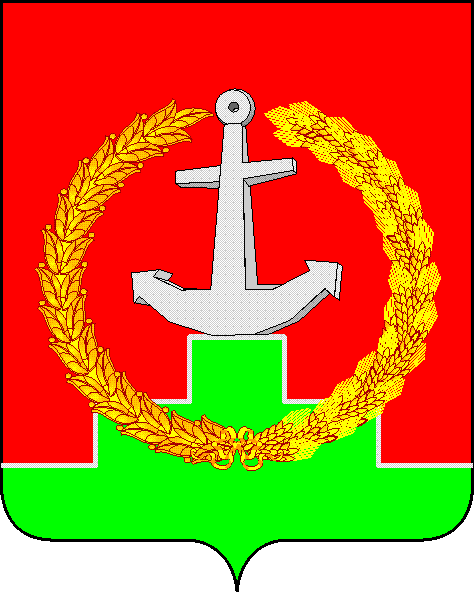 СОБРАНИЕ  ДЕПУТАТОВ МАТВЕЕВО-КУРГАНСКОГО РАЙОНАРостовской областиР Е Ш Е Н И Е	В соответствии с Федеральным законом от 06.10.2003 № 131-ФЗ «Об общих принципах организации местного самоуправления в Российской Федерации», статьями 31, 32 Градостроительного кодекса Российской Федерации, рассмотрев предоставленные материалы проекта внесения изменений в правила землепользования и застройки Ряженского сельского поселения Матвеево-Курганского района Ростовской области, выполненные комиссией по подготовке правил землепользования и застройки сельских поселений, протокол публичных слушаний по проекту внесения изменений в правила землепользования и застройки Ряженского сельского поселения Матвеево-Курганского района  от 01.04.2016, заключение о результатах проведения публичных слушаний по проекту внесения изменений в правила землепользования и застройки Ряженского сельского поселения Матвеево-Курганского района Ростовской области от 05.04.2016, учитывая решение Собрания депутатов Ряженского сельского поселения от 16.12.2015   № 123 «О передаче осуществления части полномочий в области градостроительной деятельности», Собрание депутатов Матвеево-Курганского районаРЕШИЛО:1. В  решение Собрания депутатов Матвеево-Курганского района от 25.04.2012 № 163 «Об утверждении правил землепользования и застройки Ряженского сельского поселения Матвеево-Курганского района» внести следующие изменения:1.1. Часть 1 «Текстовая часть» приложения   изложить в редакции согласно приложению № 1.1.2. Карту границ территориальных зон и карту зон с особыми условиями использования территории Ряженского сельского поселения  части 2 «Графическая часть» изложить в редакции согласно приложению № 2.2. Поручить главе Администрации Матвеево-Курганского района А.А. Рудковскому обеспечить размещение в федеральной государственной информационной системе правил землепользования и застройки Ряженского сельского поселения Матвеево-Курганского района Ростовской области с внесенными изменениями.3. Настоящее решение вступает в силу со дня его официального опубликования.4.Контроль за исполнением настоящего решения возложить на Шищенко А.Е., председателя комиссии по строительству, благоустройству, транспорту, связи и коммунальному хозяйству, торговли  Собрания депутатов Матвеево-Курганского района. Правила землепользования и застройкиРяженского сельского поселенияМатвеево-Курганского района Ростовской области      Часть1. Текстовая частьГлава. 1 Положение о регулировании землепользования и застройки органами местного самоуправленияСтатья 1. Общие положения. 1. Правила землепользования и застройки муниципального образования «Ряженское сельское поселение» (далее – Правила) являются документом градостроительного зонирования сельского поселения, принятым в соответствии с Градостроительным, Земельным кодексами Российской Федерации, федеральными и областными законами и иными нормативными правовыми актами Российской Федерации, Ростовской области, Уставом муниципального образования, генеральным планом Ряженского сельского поселения, а также с учетом положений иных актов и документов, определяющих основные направления социально-экономического и градостроительного развития территории муниципального образования, охраны культурного наследия, окружающей среды и рационального использования природных ресурсов. 2. Предметом регулирования Правил являются отношения по вопросам землепользования и застройки на территории муниципального образования «Ряженское сельское поселение», установление границ территориальных зон, градостроительных регламентов.
Статья 2. Полномочия Собрания депутатов Ряженского сельского поселения в области регулирования отношений по вопросам землепользования и застройки. К полномочиям Собрания депутатов Ряженского сельского поселения (далее – Собрание) в области регулирования отношений по вопросам землепользования и застройки относятся:1) утверждение и внесение изменений в правила землепользования и застройки; 
2) иные полномочия в соответствии с действующим законодательством. 
Статья 3. Полномочия Администрации Ряженского сельского поселения в области регулирования отношений по вопросам землепользования и застройки. К полномочиям Администрации Ряженского сельского поселения (далее – Администрации) в области регулирования отношений по вопросам землепользования и застройки относятся: 1) принятие решений о подготовке документации по планировке территорий; 2) утверждение документации по планировке территорий; 3) принятие решений о предоставлении разрешений на условно разрешённый вид использования объектов капитального строительства и земельного участка; 4) принятие решений о предоставлении разрешения на отклонение от предельных параметров разрешённого строительства, реконструкции объектов капитального строительства и земельных участков; 5) принятие решений о развитии застроенных территорий; 6) принятие решений о резервировании земельных участков для муниципальных нужд; 7) принятие решений о предоставлении земельных участков из состава земель, находящихся в муниципальной собственности; 8) принятие решений об изъятии земельных участков для муниципальных нужд; 9) иные вопросы землепользования и застройки, не относящиеся к ведению Собрания. Статья 4. Комиссия  по подготовке правил землепользования и застройки муниципального образования Ряженского сельского поселения. 1. Комиссия по подготовке правил землепользования и застройки (далее – Комиссия) является постоянно действующим консультативным органом при Администрации. 
Комиссия формируется на основании постановления Администрации и осуществляет свою деятельность в соответствии с настоящими Правилами и Положением о Комиссии, утверждаемым Главой Ряженского сельского поселения. 2. К полномочиям Комиссии в области регулирования отношений по вопросам землепользования и застройки относятся: 1) разработка проекта правил землепользования и застройки муниципального образования "Ряженское сельское поселение"; 2) рассмотрение предложений и подготовка заключений о внесении изменений в настоящие Правила; 3) подготовка рекомендаций о предоставлении разрешений на условно разрешенный вид использования земельного участка или объекта капитального строительства; 4) подготовка рекомендаций о предоставлении разрешений на отклонение от предельных параметров разрешенного строительства, реконструкции объектов капитального строительства; 5) подготовка рекомендаций об изменении одного вида разрешенного использования земельных участков и объектов капитального строительства на другой вид такого использования; 6) рассмотрение иных вопросов градостроительной деятельности, отнесенных федеральным или областным законодательством к компетенции органов местного самоуправления, проведение по ним публичных слушаний и подготовка рекомендаций. 3. Персональный состав членов Комиссии устанавливается постановлением Администрации сельского поселения. 4. Протоколы заседаний Комиссии являются открытыми для всех заинтересованных лиц. Статья 5. Архитектурно-градостроительная Комиссия при Администрации Ряженского сельского поселения1. Архитектурно-градостроительная Комиссия при Администрации Ряженского сельского поселения  (далее – Архитектурно-градостроительная Комиссия) является консультативным, постоянно действующим органом при Администрации. 2. Архитектурно-градостроительная Комиссия даёт профессиональную оценку проектной документации и предпроектным (эскизным) проработкам по строительству в случаях, предусмотренных настоящими Правилами. 3. Архитектурно-градостроительная Комиссия  в своей деятельности руководствуется Положением, утверждаемым нормативным актом Администрации Ряженского сельского поселения. 4. Персональный состав Архитектурно-градостроительной Комиссии определяется нормативным актом Администрации. Статья 6. Открытость и доступность информации о землепользовании и застройке 1. Настоящие Правила являются открытыми для всех физических и юридических лиц. 2. Администрация предоставляет физическим и юридическим лицам выписки из настоящих Правил, а также необходимые копии, в том числе копии картографических документов и их фрагментов, характеризующих условия землепользования и застройки применительно к отдельным земельным участкам и их массивам (кварталам, микрорайонам).Глава 2. Положение о проведении публичных слушаний по вопросам землепользования и застройки и о подготовке документации по планировке территорий органами местного самоуправления.Статья 7. Общие положения о порядке проведения публичных слушаний. 1. Порядок Проведения  публичных слушаний на территории муниципального образования «Ряженское сельское поселение» регламентируется Федеральным законом «Об общих принципах организации местного самоуправления в Российской Федерации», Градостроительным кодексом Российской Федерации, Земельным кодексом Российской Федерации, Положением «О публичных слушаниях в муниципальном образовании «Ряженское сельское поселение», иными нормативными актами. 2. Процедура публичных слушаний позволяет реализовать  права жителей поселения на осуществление местного самоуправления посредством участия в публичных слушаниях. 3. На всех публичных слушаниях вправе присутствовать представители средств массовой информации. 4. Жители поселения и правообладатели объектов недвижимости участвуют в публичных слушаниях непосредственно.5. В обязательном порядке на публичные слушания выносятся следующие вопросы в области землепользования и застройки: - рассмотрение проектов правил землепользования и застройки, проектов планировки территорий и проекты межевания территорий; - вопросы предоставления разрешений на условно разрешенный вид использования земельных участков и объектов капитального строительства; - вопросы отклонения от предельных параметров разрешенного строительства, реконструкции объектов капитального строительства. 6. Мнение жителей поселения, выявленное в ходе публичных слушаний, носит для органов местного самоуправления рекомендательный характер. Статья 8. Общие положения о планировке территории 1. Планировка территории осуществляется посредством разработки документации по планировке территории: проектов планировки; проектов межевания; градостроительных планов земельных участков. 2. Подготовка документации по планировки территории осуществляется на основании генерального плана сельского поселения, настоящих Правил. 3. На основе материалов по обоснованию генерального плана  всем кварталам застроенной территории населенного пункта присваиваются индивидуальные номера (экспликация). Все кварталы объединяются в подзону с однородной (с одинаковыми или близкими средовыми характеристиками) сложившейся застройки. Для группы кварталов или  каждого квартала отдельно  подготавливаются проекты планировки. Для территории одного квартала может быть подготовлен только один проект планировки. 4. Всем проектируемым кварталам застройки присваиваются индивидуальные номера (экспликация). Все кварталы объединяются в подзону с однородной (с одинаковыми или близкими средовыми характеристиками) сложившейся застройки. Для группы кварталов или  каждого квартала отдельно  подготавливаются проекты планировки. Для территории одного квартала может быть подготовлен только один проект планировки. Границы проекта планировки определяются постановлением Администрации поселения о подготовке проекта планировки. 5. При подготовке проектов планировки и проектов планировки с проектами межевания применительно к застроенным или незастроенным территориям, для которых генеральным планом предусмотрено функциональное назначение, несоответствующее установленным на момент подготовки проекта градостроительным регламентам, допускается определять красные линии планировочных элементов, границы зон планируемого размещения объектов социально-культурного и бытового назначения, иных объектов капитального строительства местного значения, иных элементов на основании генерального плана сельского поселения, с последующим внесением изменений в Правила в части границ территориальных зон. В указанном случае Архитектруно-градостроительная комиссия, на основе постановления Администрации об утверждении проекта планировки должен обратиться в Комиссию с предложением о внесении изменений в Правила в соответствии с п.2 части 2 статьи 33 Градостроительного кодекса РФ. 6. В составе проектов планировки проводится выделение элементов планировочной структуры, установление параметров планируемого их развития, устанавливаются: красные линии планировочных элементов (кварталов); границы зон планируемого размещения объектов социально-культурного и бытового назначения, иных объектов капитального строительства местного значения; иные элементы, определённые законодательством Российской Федерации и Ростовской области для включения в состав проектов планировки. 7. Элемент планировочной структуры (квартал) – часть территории населенного пункта, ограниченная красными линиями, которые проводятся по улицам, либо естественным границам в виде природных элементов (рек, ручьёв, оврагов, балок, лесополос), полосам отвода автомагистралей и т.п. Элемент планировочной структуры (квартал) выделяется в составе проекта планировки территории путём установления красных линий. 8. Корректировка проектов планировки допускается в следующих случаях: если возникает необходимость изменения красных линий одного из планировочных элементов (квартала), установленных в составе проекта планировки, либо выделения новых планировочных элементов, если такое изменение не противоречит  генеральному плану населенного пункта; если возникает необходимость изменения параметров объектов социально-культурного и бытового назначения, сетей инженерно-технического обеспечения, установленных в составе проекта планировки, выявившаяся в ходе градостроительного развития территории; если в генеральный план населенного пункта были внесены изменения, которые влекут за собой соответствующие изменения в проекте планировки; если в правила землепользования и застройки населенного пункта были внесены изменения, которые влекут за собой соответствующие изменения в проекте планировки. 9. На основе проектов планировки применительно к элементам планировочной структуры (кварталам), выделенным в их составе, подготавливаются проекты межевания, в которых происходит выделение отдельных земельных участков, предназначенных для проведения дальнейших действий по их формированию, путём установления их границ с учётом красных линий планировочных элементов, участков для размещения объектов капитального строительства местного значения, ограничений, накладываемых в составе проекта планировки в соответствии с действующим законодательством. 10. На основе проекта межевания подготавливаются градостроительные планы отдельных земельных участков, выделенных в проекте межевания. 11. Подготовка документации по планировке территории  не требуется, когда правообладатели земельных участков по своей инициативе: разделяют один земельный участок на несколько земельных участков; объединяют несколько земельных участков в один; изменяют общую границу нескольких земельных участков. 12. В вышеупомянутых случаях производится подготовка землеустроительной документации в соответствии с земельным законодательством при соблюдении требований, указанных в статье 41 Градостроительного кодекса Российской Федерации. Статья 9. Подготовка проектов планировки территории 1. Решение о подготовке проекта планировки, проекта планировки и межевания принимает Администрация. Подготовку проекта планировки, проекта планировки и межевания осуществляет за свой счёт заинтересованное лицо. 2. Проекты планировки без проектов межевания в их составе подготавливаются в случаях, когда посредством красных линий необходимо определить, изменить: 1) границы планировочных элементов территории (кварталов, микрорайонов); 2) границы земельных участков общего пользования и линейных объектов без определения границ иных земельных участков; 3) границы зон планируемого размещения объектов социально-культурного и коммунально-бытового назначения, иных объектов капитального строительства. 3. Проекты планировки с проектами межевания в их составе подготавливаются в случаях, когда необходимо определить, изменить: 1) элементы планировки территории, указанные в пунктах 1-3 части 2 настоящей статьи; 2) границы земельных участков, которые не являются земельными участками общего пользования; 3) границы застроенных и незастроенных земельных участков; 4) границы земельных участков, планируемых для предоставления физическим и юридическим лицам для строительства; 5) границы земельных участков для размещения объектов капитального строительства федерального, регионального или местного значения; а также подготовить градостроительные планы вновь образуемых, изменяемых земельных участков; 4. Проекты планировки территории и проекты межевания территории, подготовленные в составе документации по планировке территории до их утверждения подлежат обязательному рассмотрению на публичных слушаниях.5. На основании проектов планировки территории, утвержденных Администрацией, Собрание вправе вносить изменения в Правила землепользования и застройки в части изменения установленных градостроительным регламентом и установления новых предельных (минимальных и (или) максимальных) размеров земельных участков и предельных параметров разрешённого строительства, реконструкции объектов капитального строительства. Статья 10. Подготовка проектов межевания как самостоятельных документов с включением в их состав градостроительных планов 1. Решение о подготовке проекта межевания принимает Администрация. Подготовку проекта межевания осуществляет за свой счёт заинтересованное лицо. 2. Проекты межевания как самостоятельные документы (вне состава проектов планировки) подготавливаются в пределах красных линий планировочных элементов территории, ранее установленных проектами планировки в следующих случаях, когда необходимо определить (изменить): а) границы земельных участков, которые не являются земельными участками общего пользования; 
б) границы застроенных и незастроенных земельных участков; в) границы земельных участков, планируемых для предоставления физическим и юридическим лицам для строительства; г) границы земельных участков для размещения объектов капитального строительства федерального, регионального или местного значения; д) подготовить градостроительные планы вновь образуемых, изменяемых земельных участков; 3. Подготовка проектов межевания застроенных территорий осуществляется в целях установления границ застроенных земельных участков и границ незастроенных земельных участков. Подготовка проектов межевания подлежащих застройке территорий осуществляется в целях установления границ незастроенных земельных участков, планируемых для предоставления физическим и юридическим лицам для строительства, а также границ земельных участков, предназначенных для размещения объектов капитального строительства федерального, регионального или местного значения. 4. Проекты межевания территории до их утверждения подлежат обязательному рассмотрению на публичных слушаниях. Статья 11.   Подготовка градостроительных планов земельных участков. 1. Градостроительные планы земельных участков утверждаются в установленном порядке: 1) в составе проектов межевания – в случаях, когда подготавливаются основания для формирования из состава государственных, муниципальных земель земельных участков в целях предоставления физическим, юридическим лицам для строительства; 2) в качестве самостоятельного документа – в случаях планирования строительства и реконструкции зданий, строений, сооружений в границах ранее сформированных земельных участков, применительно к которым отсутствуют градостроительные планы земельных участков, либо ранее утвержденные градостроительные планы земельных участков не соответствуют настоящим Правилам. В указанных случаях градостроительные планы земельных участков предоставляются в порядке и в сроки, определенные градостроительным законодательством.2. Подготовку проекта градостроительного плана осуществляет уполномоченный орган местного самоуправления на основе материалов, предоставленных заявителем. Порядок подготовки, утверждения, регистрации и выдачи градостроительных планов земельных участков определяется административным регламентом. 3. Форма градостроительного плана установлена Правительством Российской Федерации. В предусмотренных данной формой случаях орган местного самоуправления, уполномоченный на подготовку и утверждение градостроительного плана земельного участка, может включить в состав градостроительного плана дополнительную информацию о размещении объекта капитального строительства, предусматривающую: требования к конструктивным решениям зданий; требования к фасадам зданий и сооружений и ландшафтному решению земельных участков; указание на необходимость устройства ограждения земельного участка, занятого объектом капитального строительства, и требования к такому ограждению; необходимость профессиональной общественной оценки предпроектных (эскизных) проработок и части проектной документации зданий и сооружений на Архитектурно-градостроительной комиссии; требования к дополнительным параметрам объектов капитального строительства, обусловленные нормами действующего законодательства. 4. Требования о наличии горно-геологического обоснования строительства и требования к конструктивным решениям зданий, обусловленные ограничениями застройки, связанными с горно-геологической ситуацией, определяются на основе действующих нормативных актов, регулирующих вопросы добычи полезных ископаемых и ведения градостроительной деятельности на территориях, предоставленных для добычи полезных ископаемых, а также вопросов, связанных с обеспечением безопасности на территориях, подверженных возникновению чрезвычайных ситуаций техногенного характера на землях, используемых, либо использованных ранее для добычи полезных ископаемых. 5. Требования к фасадам зданий и сооружений и ландшафтному решению земельных участков предусматривают изготовление предпроектных (эскизных) проработок проектной документации и согласование её с уполномоченным органом Администрации. Состав предоставляемой документации и порядок её согласования устанавливается нормативным актом Администрации. 6. Требования к фасадам зданий и сооружений и ландшафтному решению земельных участков предъявляются к объектам капитального строительства, расположенным на наиболее важных для формирования архитектурно-художественного облика поселения магистралях и улицах и иных территориях населенных пунктов, в случае, если планируемое расположение на участке таких объектов капитального строительства оказывает влияние на зрительное восприятие застройки. Они могут включать в себя также требования к размещению объектов инженерной инфраструктуры в части минимизации их негативного визуального влияния на архитектурно-художественный облик здания. 7. Профессиональной оценке предпроектных (эскизных) проработок проектной документации зданий и сооружений на Архитектурно-градостроительной комиссии в обязательном порядке подлежат следующие виды разрешённого использования объектов капитального строительства: многоквартирные дома, гостиницы вместимостью более 50 мест, клубы, крытые розничные рынки, кинотеатры, культурно-досуговые центры, культовые объекты, офисы и банки площадью более 1000 квадратных метров, выставочные залы, дворцы и дома культуры, любые объекты капитального строительства, размещаемые в соответствии с градостроительными регламентами в зонах  Р-2. В случае, если это предусмотрено градостроительным планом, рассмотрению в Архитектурно-градостроительной комиссии подлежат предпроектные (эскизные) проработки проектной документации по другим объектам капитального строительства, расположенным на наиболее важных в архитектурно-художественном отношении местах застройки. 8. В случае, если вид разрешённого использования, указанный в части 6 настоящей статьи, размещается в пределах здания, сооружения без изменения фасадов и внешнего облика здания (при проведении реконструкции объекта капитального строительства), обязательное рассмотрение такого вида разрешённого строительства в Архитектурно-градостроительной комиссии не требуется.9. Устройство ограждения земельного участка подлежат согласованию в соответствии со статьёй 37 настоящих Правил.Глава 3. Положение о порядке градостроительного зонирования и применения градостроительных регламентов, об изменении видов разрешённого использования земельных участков и объектов капитального строительства физическими и юридическими лицами.Статья 12. Территориальные зоны, установленные для муниципального образования «Ряженское сельское поселение». 1. Для целей регулирования застройки в соответствии с настоящими Правилами установлены следующие территориальные зоны: 1) Ж Зона жилой застройки первого типа. Выделена для обеспечения правовых условий строительства и реконструкции объектов капитального строительства на территориях застроенных, либо подлежащих застройке преимущественно индивидуальными жилыми домами и сопутствующими видами использования – объектами социально-культурного и бытового назначения. 2)ОД Зона общественно-делового назначения. Выделена для обеспечения правовых условий строительства и реконструкции объектов капитального строительства, на территориях застроенных, либо подлежащих застройке преимущественно объектами делового, административного и общественного назначения. 3) ОС Зона размещения объектов социального назначения. Выделена для обеспечения правовых условий строительства и реконструкции объектов капитального строительства, на территориях застроенных, либо подлежащих застройке преимущественно объектами социального назначения (здравоохранения, образования, культуры, физкультуры и спорта) 4) ПК Производственно-коммерческая зона. Выделена для обеспечения правовых условий строительства и реконструкции объектов капитального строительства, на территориях застроенных, либо подлежащих застройке промышленными, коммунальными, складскими объектами с размером санитарно-защитной зоны не более 100 м, а также объектами коммерческого назначения, размещение которых не рекомендуется в иных зонах. 5) ПЗ Производственная зона. Выделена для обеспечения правовых условий строительства и реконструкции объектов капитального строительства, на территориях застроенных, либо подлежащих застройке промышленными, коммунальными, складскими объектами с размером санитарно-защитной зоны 50 м и более. 6) ИТ Зона инженерной и транспортной инфраструктуры. Выделена для обеспечения правовых условий строительства и реконструкции объектов капитального строительства на территориях занятых сооружениями инженерной и транспортной инфраструктуры, в том числе и линейными объектами. 7) СХ-1 Зона сельскохозяйственного использования. Выделена для обеспечения правовых условий строительства и реконструкции объектов капитального строительства на территориях, занятых сельскохозяйственными угодьями и занятых объектами сельскохозяйственного назначения и предназначенными для ведения сельского хозяйства. 8) СХ-2 Зона дачного хозяйства и садоводства. Выделена для обеспечения правовых условий строительства и реконструкции объектов капитального строительства на территориях занятых, либо подлежащих занятию объектами, предназначенными для ведения дачного хозяйства, садоводства, личного подсобного хозяйства. 9) Р-1 Зона природных ландшафтов, неудобий, городских лесов. Выделена для обеспечения правовых условий градостроительной деятельности на территориях городских лесов, природных ландшафтов и неудобий. 10) Р-2 Зона размещения объектов отдыха, физкультуры и спорта. Выделена для обеспечения правовых условий градостроительной деятельности на территориях, занятых крупными спортивными сооружениями плоскостного типа, объектами, предназначенными для отдыха, туризма. 11) Р-3 Зона парков. Выделена для обеспечения правовых условий градостроительной деятельности на территориях, прилегающих к паркам и не отнесённых к территориям общего пользования.12) С-1 Зона зелёных насаждений специального назначения. Выделена для обеспечения правовых условий градостроительной деятельности на территориях, используемых для организации зелёных насаждений защитного назначения, прилегающих к объектам производственного, коммунального назначения, объектам инженерной и транспортной инфраструктуры, а также питомников, предназначенных для выращивания декоративных пород деревьев. 13) С-2 Зона размещения объектов захоронения. Выделена для обеспечения правовых условий градостроительной деятельности на территориях, предназначенных для размещения кладбищ, крематориев. 2. Территориальные зоны могут подразделяться на подзоны в зависимости от того, какие предельные параметры использования объектов капитального строительства и земельных участков установлены относительно их отдельных частей. Подзоны могут подразделяться на участки градостроительного зонирования, образуемые отдельными земельными участками, имеющими непрерывающиеся общие границы. 3. Подзона территориальной зоны (подзона) – территория, выделенная в составе территориальной зоны по схожести характеристик застройки в её пределах и для которой установлены одинаковые параметры использования земельных участков и объектов капитального строительства, при этом в составе одной территориальной зоны должно быть выделено не менее двух подзон, либо выделение подзон не производится, а параметры использования земельных участков и объектов капитального строительства устанавливаются в регламенте самой территориальной зоны. 4. Участок градостроительного зонирования – часть территории подзоны, территориальной зоны, состоящая из земельных участков, территорий общего пользования, прочих территорий, имеющих смежные границы, и отделённая от других участков этой же территориальной зоны (подзоны) участками градостроительного зонирования других территориальных зон (подзон). 5. Границы территориальных зон определяются на основе генерального плана в соответствии с требованиями статьи 34 Градостроительного кодекса Российской Федерации. 6. Участки градостроительного зонирования имеют свою систему нумерации в целях облегчения пользования Правилами. Номера участков градостроительного зонирования состоят из следующих элементов:1) смешанного буквенно-цифрового кода территориальной зоны, в соответствии с частью 1 настоящей статьи; 2) двухзначного собственного номера участка градостроительного зонирования, отделённого от цифрового обозначения населённого пункта косой чертой. 7. Номер каждого участка градостроительного зонирования является уникальным. Статья 13. Зоны с особыми условиями использования территории, установленные для муниципального образования «Ряженское сельское поселения». 
1. Для территории муниципального образования «Ряженское сельское поселение» установлены следующие зоны с особыми условиями использования территории: 1) зоны, выделенные для обеспечения правового режима охраны и эксплуатации объектов культурного наследия Российской Федерации; 2) санитарно-защитные зоны; 3) санитарные разрывы от автозаправочных станций; 4) санитарные разрывы от высоковольтных линий электропередач; 5) санитарные разрывы от магистральных газопроводов до элементов застройки;6) водоохранные зоны; 7) 1-ый пояс санитарной охраны источников питьевого водоснабжения; 8) 2-ой пояс санитарной охраны источников питьевого водоснабжения; 9) 3-ий пояс санитарной охраны источников питьевого водоснабжения;10) санитарные разрывы от железной дороги до жилой застройки;11) придорожная полоса автомобильной дороги регионального  значения;12) зоны ограничения застройки от передающих радиотехнических объектов; 
13) зоны нахождения месторождений общераспространённых полезных ископаемых;2. На карте границ зон с особыми условиями использования территории могут быть отображены границы иных зон, выделяемых в соответствии с законодательством Российской Федерации. 3. Режим градостроительной деятельности в пределах указанных зон определяется законодательством Российской Федерации, Ростовской области, нормативными правовыми актами органов местного самоуправления. 4. При нанесении на карты зон с особыми условиями использования территории границ указанных зон необходимо руководствоваться имеющейся документацией с установлением и описанием границ указанных зон, а при её отсутствии руководствоваться нормативными правовыми актами, регулирующими режим градостроительной деятельности в пределах данных зон, в том случае, если таковые акты содержат прямые указания на способ установления границ указанных зон.Статья 14. Состав градостроительных регламентов Градостроительным регламентом определяется правовой режим земельных участков, равно как и всего, что находится над и под поверхностью земельных участков и используется в процессе их застройки и последующей эксплуатации объектов капитального строительства.  Градостроительные регламенты в настоящих Правилах устанавливаются для всей территории сельского поселения. Действие градостроительных регламентов не распространяется на земельные участки, указанные в части 4 статьи 36 Градостроительного кодекса Российской Федерации. Градостроительные регламенты действуют в пределах территориальных зон и распространяются в равной мере на все расположенные в одной и той же территориальной зоне земельные участки, объекты капитального строительства, независимо от форм собственности. Градостроительные регламенты состоят из следующей информации, отображаемой в текстовой форме: 
1) перечень видов разрешённого использования земельных участков и объектов капитального строительства; 
2) предельные (минимальные и (или) максимальные) размеры земельных участков и предельные параметры разрешённого строительства, реконструкции объектов капитального строительства; 
3) ограничения видов использования земельных участков и объектов капитального строительства, устанавливаемые в соответствии с законодательством Российской Федерации. Виды разрешённого использования в составе градостроительного регламента приводятся в табличной форме. Первый слева столбец таблицы представляет собой перечень видов разрешённого использования земельных участков. Второй слева столбец представляет собой перечень состава разрешённого вида использования земельных участков, детализирующий вид использования, приведённый в левом столбце. Третий слева столбец таблицы содержит перечень видов разрешённого использования объектов капитального строительства, располагаемых на земельных участках, описанных в первых двух столбцах. Каждый вид разрешённого использования объекта капитального строительства применяется только с тем составом разрешённого использования земельного участка, который указан в ячейке, расположенной слева от ячейки, в которой приведён данный вид использования. 
Четвёртый слева столбец таблицы содержит перечень вспомогательных видов разрешённого использования земельных участков. Каждый вид разрешённого использования земельного участка применяется только с тем составом разрешённого использования земельного участка, который указан в ячейке второго столбца, расположенной слева от ячейки, в которой приведён данный вспомогательный вид использования. Пятый слева столбец таблицы содержит перечень вспомогательных видов разрешённого использования объектов капитального строительства. Каждый вид разрешённого использования объектов капитального строительства применяется только с тем видом разрешённого использования объекта капитального строительства, который указан в ячейке третьего столбца, расположенной слева от ячейки, в которой приведён данный вспомогательный вид использования объекта капитального строительства. Виды разрешённого использования применяются с учётом положений статьи 40 настоящих Правил. Любой вид разрешённого использования объектов капитального строительства может быть использован на одном земельном участке неограниченное число раз.  Предельные (минимальные и (или) максимальные) размеры земельных участков и предельные параметры разрешённого строительства, реконструкции объектов капитального строительства (далее – предельные параметры) могут устанавливаться применительно к отдельным подзонам, выделенным в составе территориальных зон, или ко всем территориальным зонам, если в их составе не выделены подзоны.  Предельные параметры устанавливают требования к строительному и ландшафтному зонированию территории, по отношению к которой установлен регламент, а также требования к благоустройству среды населенных пунктов (в т.ч. порядку установления уличной рекламы, ограждений, мощению участков и т.п.). Перечень предельных параметров, содержащихся в градостроительных регламентах, может дополняться по мере разработки проектов планировки отдельных территорий. В зависимости от того, какие предельные параметры выделены применительно к разным частям территориальной зоны, происходит выделение подзон. В настоящих Правилах установлены следующие предельные параметры: 1) Размеры земельного участка – это площадь, длина и ширина, а также другие линейные измерения земельного участка. 2) Площадь земельного участка – это площадь геометрической фигуры, образованной проекцией границ земельного участка на горизонтальную плоскость. Площадь земельного участка включает в себя площадь застройки объекта капитального строительства, а также площадь, приходящуюся на приобъектное озеленение, проезды, проходы, места для стоянки автомобилей, застройку объектами инженерного обеспечения объектов капитального строительства, необходимость обустройства которых обусловлена требованиями технических регламентов, региональных и местных нормативов градостроительного проектирования. Градостроительным регламентом может быть установлена зависимость площади земельного участка от функционального назначения видов использования объектов капитального строительства. 3) Количество этажей (этажность) – количество надземных этажей, включая мансардные этажи, исключая подвальные, технические этажи и подполья. Для зданий переменной этажности количество этажей принимается по максимальному показателю. 
4) Высота здания – разница средней планировочной отметки земли и верхней отметки самого верхнего парапета, ограждающего кровлю при наличии плоской кровли, либо до самого верхнего конька кровли при применении скатной кровли. Светопрозрачные ограждения, балюстрады, аттики, шпили, флюгеры, флагштоки, наружные металлические лестницы для перехода с одной части кровли на другую, оголовки воздуховодов, вентиляционных труб, дымоходов, телевизионные антенны, другие устройства для приёма и передачи сигналов связи и телевидения при определении высоты зданий и сооружений в расчёт не берутся. При наличии на крыше сооружений машинных отделений лифтов, крышных котельных, будок выходов на кровлю и прочих сооружений инженерного обеспечения объекта капитального строительства их высота учитывается только в случае, если такие сооружения отстоят от крайней стены здания не более чем на  в плане. При этом высота указанных сооружений от кровли до верха несущих конструкций не должна превышать , в противном случае их высота учитывается при определении общей высоты здания, сооружения. При наличии на крыше соляриев, аэрариев высота их конструкций не учитывается в общей высоте здания, сооружения при условии, что их собственная высота от кровли до верха конструкций не превышает . При наличии на крыше здания, сооружения остеклённых галерей, этажей, веранд и т.п. сооружений их высота включается в общую высоту здания, сооружения. При наличии на крыше здания, сооружения световых фонарей, предназначенных для освещения тёмных помещений внутри здания, их высота не учитывается в общей высоте здания, сооружения, если она не превышает  от поверхности кровли до верхней отметки светового фонаря и если световой фонарь отстоит от крайней стены здания не менее чем на  в плане. 5) Высота ограждения - высота от планировочной (проектной) отметки земли (отмостки, дороги, проезда, тротуара) до верха конструкций ограждения (исключая любые светопрозрачные конструкции и светопрозрачные решётки). При наличии перепада отметок земли (отмостки, дороги, проезда, тротуара) не менее десяти сантиметров на один метр длины ограждения допускается отклонение от установленной высоты ограждений не более чем на тридцать процентов. Если действующим законодательством устанавливаются иные значения высоты ограждения земельного участка, отличные от указанных в градостроительном регламенте, применяются значения, установленные действующим законодательством. 6) Процент застройки – соотношение площади застройки и площади земельного участка. Выражается в процентах. Для земельных участков ремонтных мастерских и мастерских технического обслуживания, парикмахерских, организаций почтовой связи, организаций обязательного социального обеспечения и объектов предоставления социальных услуг, ресторанов, кафе, баров, химчисток, прачечных, для размещения объектов розничной торговли, фотоателье, фотолабораторий, предприятий по прокату, максимальный процент застройки установлен в размере не белее шестидесяти процентов, включая площадь нормируемой отмостки, если нет возможности конструктивно обеспечить блокировку здания с расположенными на соседних земельных участках. 7) Процент озеленения – соотношение естественных природных покрытий, не занятых застройкой и твёрдыми покрытиями, и общей площади участка. 12. Ограничения видов использования земельных участков и объектов капитального строительства, устанавливаемые в соответствии с законодательством Российской Федерации, в составе градостроительного регламента указываются применительно ко всей территориальной зоне, если в её пределах распространяется действие зон с особыми условиями использования территорий. 13. Ввиду значительного объёма требований, установленных законодательством Российской Федерации в виде ограничений на использование территорий, градостроительные регламенты территории, содержащиеся в главе 5 настоящих Правил, включают в себя ссылку на нормативные правовые акты, регулирующие использование территории в пределах зон с особыми условиями использования территорий. Статья 15. Порядок применения градостроительных регламентов и изменения видов разрешённого использования физическими и юридическими лицами. 1. Виды разрешённого использования земельных участков и объектов капитального строительства, содержащиеся в регламентах, разделяются на основные, условно разрешённые и вспомогательные. 2.Основные виды разрешённого использования земельных участков и объектов капитального строительства выбираются для строительства самостоятельно без дополнительных разрешений и согласований правообладателями таких земельных участков, за исключением организаций, упомянутых в части 4 статьи 37 Градостроительного кодекса Российской Федерации. 3.Условно разрешённые виды использования земельных участков и объектов капитального строительства правообладателями земельных участков могут быть применены только после получения специального согласования посредством публичных слушаний, проводимых в соответствии нормативным правовым актом органов местного самоуправления. 4. Вспомогательные виды разрешённого использования земельных участков и объектов капитального строительства могут быть применены правообладателями таких участков самостоятельно без дополнительных разрешений и согласований только при наличии на данном участке вида использования, отнесённого к соответствующим основным или условно разрешённым. 5. К земельным участкам, иным объектам недвижимости, расположенным в пределах зон с особыми условиями использования территорий, указанных в статье 13 настоящих Правил, градостроительные регламенты, определенные применительно к соответствующим территориальным зонам, указанным в статье 12 настоящих Правил, применяются с учетом ограничений, предусмотренных действующим законодательством Российской Федерации. 6. Для каждого земельного участка, иного объекта недвижимости, расположенного в границах населенного пункта, разрешенным считается такое использование, которое соответствует: 1) градостроительным регламентам, установленным в главе 5 настоящих Правил; 2) техническим регламентам, региональным и местным нормативам градостроительного проектирования; 3) ограничениям по условиям охраны объектов культурного наследия, экологическим и санитарно-эпидемиологическим условиям - в случаях, когда земельный участок, иной объект недвижимости расположен в соответствующей зоне с особыми условиями использования территории; 4) иным ограничениям на использование объектов капитального строительства (включая нормативные правовые акты об установлении публичных сервитутов, договоры об установлении частных сервитутов, иные предусмотренные законодательством документы). 7. Собственники, землепользователи, землевладельцы, арендаторы земельных участков, иных объектов недвижимости, имеют право по своему усмотрению выбирать вид (виды) использования недвижимости, разрешенные как основные и вспомогательные к ним для соответствующих территориальных зон при условии обязательного соблюдения требований технических регламентов, нормативно-технических документов, региональных и местных нормативов градостроительного проектирования. 8. Для использования земельных участков, объектов капитального строительства в соответствии с видом разрешённого использования, определённым как условно разрешённый для данной территориальной зоны, необходимо предоставление разрешения и проведение публичных слушаний в соответствии с порядком, предусмотренным нормативными правовыми актами Администрации. 9. Изменение одного вида на другой вид разрешенного использования земельных участков и иных объектов недвижимости реализуется градостроительными регламентами, установленными настоящими Правилами. 10. Изменение одного вида на другой вид разрешенного использования земельных участков и иных объектов недвижимости осуществляется при условии: 1) выполнения требований технических регламентов, региональных и местных нормативов градостроительного проектирования; 2) получения лицом, обладающим правом на изменение одного вида на другой вид разрешенного использования земельных участков и иных объектов недвижимости, специального согласования посредством публичных слушаний, проводимых в соответствии с порядком, предусмотренным нормативными правовыми актами Администрации. Статья 16. Использование и строительные изменения объектов капитального строительства, несоответствующих Правилам. Земельные участки или объекты капитального строительства, виды разрешенного использования и(или) предельные параметры которых не соответствуют градостроительному регламенту, могут использоваться без установления срока приведения их в соответствие с градостроительным регламентом, за исключением случаев, если использование таких земельных участков и объектов капитального строительства опасно для жизни или здоровья человека, для окружающей среды, объектов культурного наследия. Все изменения объектов, указанных в части 1 настоящей статьи, осуществляемые путем изменения видов и интенсивности их использования, их параметров, могут производиться только в целях приведения их в соответствие с настоящими Правилами. Не допускается увеличивать площадь и строительный объем объектов капитального строительства, которые имеют вид, виды использования, не разрешённые для данной территориальной зоны, либо те, которые поименованы как разрешенные для соответствующих территориальных зон (глава 5 настоящих Правил), но расположены в зонах с особыми условиями использования территории, в пределах которых не предусмотрено размещение соответствующих объектов. 4. На объектах, которые имеют вид или виды использования, не разрешённые для данной зоны, не допускается увеличивать объемы и интенсивность производственной деятельности без приведения используемой технологии в соответствие с требованиями безопасности - экологическими, санитарно-гигиеническими, противопожарными, гражданской обороны и предупреждения чрезвычайных ситуаций, иными требованиями безопасности, устанавливаемыми техническими регламентами. 5. Объекты недвижимости, несоответствующие настоящим Правилам по предельным параметрам, затрудняющие или блокирующие возможность прохода, проезда, имеющие превышение площади и высоты по сравнению с разрешенными пределами и т.д., могут поддерживаться и использоваться при условии, что эти действия не увеличивают степень несоответствия этих объектов настоящим Правилам. Действия по отношению к указанным объектам, выполняемые на основе разрешений на строительство, должны быть направлены на устранение несоответствия таких объектов настоящим Правилам. 6. Несоответствующий вид использования недвижимости не может быть заменён на иной несоответствующий вид использования. Статья 17. Контроль за использованием объектов капитального строительства и земельных участков. Контроль за использованием объектов капитального строительства и земельных участков осуществляют должностные лица надзорных и контролирующих органов, которым в соответствии с законодательством предоставлены такие полномочия. 2. Должностные лица надзорных и контролирующих органов, действуя в соответствии с законодательством, вправе производить наружный и внутренний осмотр объектов капитального строительства и земельных участков, получать от правообладателей таких объектов необходимую информацию, знакомиться с документацией, относящейся к использованию и изменению таких объектов. 
3. Правообладатели объектов капитального строительства и земельных участков обязаны оказывать должностным лицам надзорных и контрольных органов, действующим в соответствии с законодательством, содействие в выполнении ими своих обязанностей. Глава 4. Карта градостроительного зонирования.Статья 18. Состав и содержание карты градостроительного зонирования. 1. Картой градостроительного зонирования в составе Правил является графическое отображение границ территориальных зон, участков градостроительного зонирования, границ зон с особыми условиями использования территории, границ территорий объектов культурного наследия. 2. Карты градостроительного зонирования состоят: а) Карта зон с особыми условиями использования территорииб) Карта границ территориальных зон 3. Масштаб карты градостроительного зонирования установлен 1:5000 (в  ). 4. На карте градостроительного зонирования в справочном порядке отображается информация, необходимая для полноценного восприятия правил землепользования и застройки – границы гидрографических объектов, сложившейся застройки, отдельные существующие объекты капитального строительства, названия улиц, иные объекты. Статья 19. Порядок ведения карты градостроительного зонирования. 1. Ведением карты градостроительного зонирования называется своевременное отображение внесённых в установленном порядке изменений в границы зон с особыми условиями использования территорий.2. Ведение карты градостроительного зонирования осуществляется Комиссией.3. В случае внесения изменений в границы зон с особыми условиями использования территорий лицо, заинтересованное в отображении таких изменений, либо уполномоченный орган, ответственный за регулирование использования таких зон, уведомляет  Архитектурно-градостроительную Комиссию о внесении соответствующих изменений и в течение пяти дней с такого уведомления представляет в Архитектурно-градостроительную Комиссию документы, подтверждающие правомочность внесения таких изменений. Архитектурно-градостроительная Комиссия в течение тридцати дней принимает решение об отображении указанных изменений на карте границ зон с особыми условиями использования территории. Комиссия в течение десяти дней с момента принятия решения обеспечивает внесение изменений в карту и публикацию таких изменений в порядке, аналогичном порядку публикации изменений в Правила. Глава 5. Градостроительные регламенты. Статья 20. Градостроительный регламент зоны жилой застройки первого типа (Ж).1. Перечень основных видов разрешённого использования объектов капитального строительства и земельных участков: 2. Перечень условно разрешённых видов использования объектов капитального строительства и земельных участков:3.Для зоны Ж установлены следующие предельные размеры земельных участков и предельные параметры разрешенного строительства, реконструкции объектов капитального строительства: Установлены предельные (минимальные и (или) максимальные) размеры земельных участков, предельные параметры разрешенного строительства, реконструкции объектов капитального строительства, расположенных в зоне жилой застройки первого типа (Ж)	От основных строений до отдельно стоящих хозяйственных и прочих строений в районах малоэтажной застройки расстояние от окон помещений (комнат, кухонь и веранд) до стен дома и хозяйственных построек (сарая, гаража, бани), расположенных на соседних земельных участках, по санитарным и бытовым условиям должно быть не менее ; а расстояние до сарая для скота и птицы — не менее . Хозяйственные постройки следует размещать от границ участка на расстоянии не менее . 	Расстояние между жилым строением (или домом) и границей соседнего участка измеряется от цоколя дома или от стены дома (при отсутствии цоколя), если элементы дома (эркер, крыльцо, навес, свес крыши и др.) выступают не более чем на  от плоскости стены. Если элементы выступают более чем на , расстояние измеряется от выступающих частей или от проекции их на землю (консольный навес крыши, элементы второго этажа, расположенные на столбах и др.).При возведении на участке хозяйственных построек, располагаемых на расстоянии  от границы соседнего участка, следует скат крыши ориентировать на свой участок. 	Допускается блокировка хозяйственных построек на смежных приусадебных участках по взаимному согласию собственников земельных участков. Допускается блокировка хозяйственных построек к основному строению. При строительстве объектов капитального строительства общественного назначения предусмотрено размещение гостевой автостоянки в пределах собственных участков, при невозможности размещения гостевых стоянок в пределах собственных участков - по согласованию с Администрацией поселения схемы расположения стоянки на территории поселения.Максимальный процент застройки не более 50%.Подзона «А»:с.Ряженое включает в себя следующие участки: Ж/2,Ж/3,Ж/4,Ж/5,Ж/6,Ж/7,Ж/8,Ж/9,Ж/10,Ж/12,Ж/13,Ж/14,Ж/17,Ж/18,Ж/20,Ж/21,Ж/25,Ж/26,Ж/28,Ж/31,Ж/32,Ж/33,Ж/34,Ж/35,Ж/36, Ж/37,Ж/38, Ж/39, Ж/41, Ж/42, Ж/46,Ж/48;с.Некрасова-Балка  включает в себя следующие участки: Ж/2,Ж/4,Ж/5,Ж/7,Ж/8, Ж/9,Ж/10,Ж/11, Ж/16, Ж/17,Ж/18;с.Рясное включает в себя следующие участки: Ж/1,Ж/2,Ж/3,Ж/4,Ж/5, Ж/6,Ж/7,Ж/8,Ж/10,Ж/11,Ж/12,Ж/13; Ж/16; Ж/17, Ж/18,Ж/20,Ж/21,Ж/22,Ж/31, Ж/32, Ж/33.х.Каменно-Андрианово включает в себя следующие участки: Ж/1,Ж/3,Ж/4,Ж/11, Ж/16,Ж/17,Ж/18,Ж/20,Ж/21,Ж/22,Ж/24; Ж/26; Ж/27,Ж/31, Ж/33, Ж/36,Ж/37, Ж/38, Ж/42, Ж/43,Ж/44, Ж/45 .с. Политотдельское включает в себя следующие участки: Ж/3,Ж/7,Ж/9,Ж/11, Ж/19,Ж/20,Ж/21, Ж/26,Ж/27, Ж/31, Ж/33, Ж/34.х.Денисовка включает в себя следующие участки: Ж/1,Ж/2,Ж/4,Ж/5, Ж/6,Ж/7,Ж/8, Ж/10.Подзона «А» не предусматривает образование земельных участков для  размещения объектов развитого ЛПХ.Подзона «Б»: с.Ряженое включает в себя следующие участки: Ж/1,Ж/11,Ж/15,Ж/16,Ж/19,Ж/22,Ж/23, Ж/24, Ж/27, Ж/29, Ж/30, Ж/40, Ж/42, Ж/43, Ж/44,Ж/45,Ж/47, Ж/49, Ж/50, Ж/51, Ж/52.с.Некрасова Балка включает в себя следующие участки: Ж/1,Ж/3,Ж/6,Ж/12,Ж/13, Ж/14, Ж/15;с.Рясное включает в себя следующие участки:Ж/9,Ж/14,Ж/15,Ж/19,Ж/23,Ж/24;Ж/25, Ж/26,Ж/27,Ж/28, Ж/29; Ж/30;с.Каменно-Андрианово включает в себя следующие участки: Ж/2,Ж/4,Ж/5,Ж/6,Ж/7,Ж/8,Ж/9,Ж/10,Ж/12,Ж/13,Ж/14,Ж/15,Ж/19,Ж/23,Ж/25,Ж/28,Ж/29,Ж/30,Ж/32,Ж/34, Ж/35, Ж/39,Ж/40, Ж/41,Ж/44,Ж/47,Ж/48;с.Политотдельское включает в себя следующие участки: Ж/1,Ж/2,Ж/4,Ж/5,Ж/6,Ж/8,Ж/10,Ж/12,Ж/13,Ж/14,Ж/15,Ж/16,Ж/17,Ж/18,Ж/22,Ж/23,Ж/24,Ж/25,Ж/28,Ж/29,Ж/30,Ж/3;с. Денисовка включает в себя следующие участки: Ж/3,Ж/4, Ж/9.Подзона «Б» предусматривает образование земельных участков для размещения объектов развитого ЛПХ. Прочие параметры разрешённого строительства и реконструкции объектов капитального строительства определяются на основе требований технических регламентов, региональных и местных нормативов градостроительного проектирования.4.Ограничения использования земельных участков и объектов капитального строительства указаны в статье  33 настоящих Правил. Статья 21.Градостроительный регламент зоны общественно-деловой застройки (ОД)1. Перечень основных видов разрешённого использования объектов капитального строительства и земельных участков: 2. Перечень условно разрешённых видов использования объектов капитального строительства и земельных участков:3.Для зоны ОД установлены следующие предельные (минимальные и (или) максимальные) размеры земельных участков, предельные параметры разрешенного строительства, реконструкции объектов капитального строительства:	При строительстве объектов капитального строительства общественного назначения предусматривать гостевые автостоянки в пределах собственных участков, при невозможности размещения гостевых стоянок в пределах собственных участков - по согласованию с Администрацией поселения схемы расположения стоянки на территории поселения.Прочие параметры разрешённого строительства и реконструкции объектов капитального строительства определяются на основе требований технических регламентов, региональных и местных нормативов градостроительного проектирования.4.	Ограничения использования земельных участков и объектов капитального строительства указаны в статье 33 настоящих Правил. Статья 22.   Градостроительный регламент зоны размещения объектов социального назначения (ОС). 1. Перечень основных видов разрешённого использования объектов капитального строительства и земельных участков: 2. Условно разрешённые виды использования объектов капитального строительства и земельных участков для зоны ОС не устанавливаются. 3. Для  зоны размещения объектов социального назначения (ОС) установлены предельные (минимальные и (или) максимальные) размеры земельных участков, предельные параметры разрешенного строительства, реконструкции объектов капитального строительства:Прочие параметры разрешённого строительства и реконструкции объектов капитального строительства определяются на основе требований технических регламентов, региональных и местных нормативов градостроительного проектирования.4. Ограничения использования земельных участков и объектов капитального строительства указаны в статье 33 настоящих Правил. Статья 23.  Градостроительный регламент производственно-коммерческой зоны (ПК). 1. Перечень основных видов разрешённого использования объектов капитального строительства и земельных участков: 2. Перечень условно разрешённых видов использования объектов капитального строительства и земельных участков:3. Для  зоны ПК (производственно-коммерческая) установлен минимальный отступ от границы земельного участка до объекта капитального строительства 1 метр с учетом требований технических регламентов; максимальный процент застройки не более 60%, минимальный процент озеленения 25 %; максимальное количество этажей – 3, остальные предельные размеры земельных участков и предельные параметры разрешённого строительства, реконструкции объектов капитального строительства устанавливаются и определяются на основе требований технических регламентов, региональных и местных нормативов градостроительного проектирования. 4. Ограничения использования земельных участков и объектов капитального строительства указаны в статье 33 настоящих Правил.  Статья 24.   Градостроительный регламент производственной зоны (ПЗ). 1. Перечень основных видов разрешённого использования объектов капитального строительства и земельных участков: 2. Условно разрешённые виды  использования объектов капитального строительства и земельных участков для зоны ПЗ не установлены. 
3. Для зоны ПЗ установлен  минимальный отступ от границы земельного участка до объекта капитального строительства  1 метр, предельные размеры земельных участков и предельные параметры разрешённого строительства, реконструкции объектов капитального строительства в соответствии с ч.3 ст. 36 Градостроительного кодекса Российской Федерации для зоны ПЗ не устанавливаются и определяются на основе требований технических регламентов, региональных и местных нормативов градостроительного проектирования. 
4. Ограничения использования земельных участков и объектов капитального строительства указаны в статье 33 настоящих Правил. Статья 25. Градостроительный регламент зоны инженерной и транспортной инфраструктуры (ИТ). Перечень основных видов разрешённого использования объектов капитального строительства и земельных участков: Перечень условно разрешённых видов использования объектов капитального строительства и земельных участков для зоны ИТ:3. Предельные размеры земельных участков и предельные параметры разрешённого строительства, реконструкции объектов капитального строительства для зоны ИТ устанавливаются на основании утверждённой документации проекта планировки и проекта межевания. Минимальный отступ от границы земельного участка до объекта капитального строительства составляет 1 метр. При строительстве АЗС – по периметру выполнять озеленении периметра земельного участка под АЗС  в виде деревьев и кустарников.  4. Ограничения использования земельных участков и объектов капитального строительства указаны в статье 33 настоящих Правил.».Статья 26.   Градостроительный регламент зоны сельскохозяйственного использования (СХ-1) 1. Перечень основных видов разрешённого использования объектов капитального строительства и земельных участков: 
2. Условно разрешённые виды использования объектов капитального строительства и земельных участков для зоны СХ не устанавливаются. 3. Для зоны сельскохозяйственного использования (СХ-1) установить минимальные отступы от границы земельного участка до объекта капитального строительства 1 метр,  предельные параметры разрешенного строительства, реконструкции объектов капитального строительства устанавливаются и определяются на основе требований технических регламентов, региональных и местных нормативов градостроительного проектирования. 4. Ограничения использования земельных участков и объектов капитального строительства указаны в статье 33 настоящих Правил. Статья 27.   Градостроительный регламент зоны дачного хозяйства и садоводства (СХ-2). 1. Перечень основных видов разрешённого использования объектов капитального строительства и земельных участков: 2. Перечень условно разрешённых видов использования объектов капитального строительства и земельных участков:3. Для зоны СХ-2 установлены следующие предельные размеры земельных участков и предельные параметры разрешённого строительства, реконструкции объектов капитального строительства в соответствии с ч.3 ст. 36 Градостроительного кодекса Российской Федерации: максимальный размер земельного участка 1200 кв.м. (для земельных участков, находящихся в составе дачных, садоводческих и огороднических  объединений); минимальный размер земельного участка 300 кв.м. (для земельных участков, находящихся в составе дачных, садоводческих и огороднических  объединений); максимальное количество этажей: 3; максимальная высота здания ; максимальная высота ограждения между земельными участками, а также между земельными участками и территориями общего пользования: 1,8 метров. Прочие параметры разрешённого строительства и реконструкции объектов капитального строительства определяются на основании утвержденной документации по планировке территории и на основе требований технических регламентов, региональных и местных нормативов градостроительного проектирования. 4. Ограничения использования земельных участков и объектов капитального строительства указаны в статье 33 настоящих Правил.Статья 28.   Градостроительный регламент зоны природных ландшафтов, неудобий, городских лесов (Р-1) 1. Перечень основных видов разрешённого использования объектов капитального строительства и земельных участков: 2.Перечень условно разрешённых видов использования объектов капитального строительства и земельных участков для зоны Р-1:3. Для зоны Р-1 установлены следующие предельные размеры земельных участков и предельные параметры разрешённого строительства, реконструкции объектов капитального строительства: максимальная высота здания: ; 
максимальная высота ограждения между земельными участками, а также между земельными участками и территориями общего пользования: ; 
минимальный процент озеленения – 25 процентов (для всех видов объектов капитального строительства без учёта территории, отводимой под плоскостные спортивные сооружения и зеркало воды бассейнов); прочие параметры разрешённого строительства и реконструкции объектов капитального строительства определяются в соответствии  с утвержденной документацией по планировке территории. 
4. Ограничения использования земельных участков и объектов капитального строительства указаны в статье 33 настоящих Правил.».Статья 29.   Градостроительный регламент зоны размещения объектов физкультуры и спорта (Р-2). 1. Перечень основных видов разрешённого использования объектов капитального строительства и земельных участков: 2. Условно разрешённые виды использования объектов капитального строительства и земельных участков для зоны Р-2 не устанавливаются. 3. Для зоны размещения объектов физкультуры и спорта (Р-2) установлены предельные (минимальные и (или) максимальные) размеры земельных участков, предельные параметры разрешенного строительства, реконструкции объектов капитального строительства: 4.Ограничения использования земельных участков и объектов капитального строительства указаны в статье 33 настоящих Правил. Статья 30.   Градостроительный регламент зоны парков (Р-3) 1. Перечень основных видов разрешённого использования объектов капитального строительства и земельных участков: 2.Перечень условно разрешённых видов использования объектов капитального строительства и земельных участков для зоны Р-3:3. Для зоны Р-3 установлены следующие предельные размеры земельных участков и предельные параметры разрешённого строительства, реконструкции объектов капитального строительства: максимальная высота здания: ; максимальная высота ограждения между земельными участками, а также между земельными участками и территориями общего пользования: ; 
минимальный процент озеленения – 25 процентов (для всех видов объектов капитального строительства без учёта территории, отводимой под плоскостные спортивные сооружения и зеркало воды бассейнов); прочие параметры разрешённого строительства и реконструкции объектов капитального строительства определяются в соответствии  с утвержденной документацией по планировке территории. 
4. Ограничения использования земельных участков и объектов капитального строительства указаны в статье 33 настоящих Правил.».Статья 31.   Градостроительный регламент зоны зелёных насаждений специального назначения (С-1). 1. Перечень основных видов разрешённого использования объектов капитального строительства и земельных участков: 
2. Условно разрешённые виды использования объектов капитального строительства и земельных участков для зоны С-1 не устанавливаются. 
3. Для зоны зеленых насаждений специального назначения (С-1) установлены предельные (минимальные и (или) максимальные) размеры земельных участков, предельные параметры разрешенного строительства, реконструкции объектов капитального строительства:  4. Ограничения использования земельных участков и объектов капитального строительства указаны в статье 33 настоящих Правил. В кварталах С 1/21 и С 1/22 – запрещено любое строительство.Статья 32.   Градостроительный регламент зоны размещения объектов захоронения (С-2) 1. Перечень основных видов разрешённого использования объектов капитального строительства и земельных участков: 
2. Условно разрешённые виды использования объектов капитального строительства и земельных участков для зоны С-2 не устанавливаются. 
3. Для зоны размещения объектов захоронения (С-2) установлены предельные (минимальные и (или) максимальные) размеры земельных участков, предельные параметры разрешенного строительства, реконструкции объектов капитального строительства:1)участок, отводимый под кладбище, должен: иметь уклон в сторону, противоположную населенному пункту, открытых водоемов, а также при использовании населением грунтовых вод для хозяйственно-питьевых и бытовых целей; не затопляться при паводках; иметь уровень стояния грунтовых вод не менее чем в  от поверхности земли при максимальном стоянии грунтовых вод. При уровне выше   от поверхности земли участок может быть использован лишь для размещения кладбища для погребения после кремации; иметь сухую, пористую почву (супесчаную, песчаную) на глубине  и ниже с влажностью почвы в пределах 6 – 18 %; располагаться с подветренной стороны по отношению к жилой территории. 2)Устройство кладбища осуществляется в соответствии с утвержденным проектом, в котором предусматривается: обоснованность места размещения кладбища с мероприятиями по обеспечению защиты окружающей среды; наличие водоупорного слоя для кладбищ традиционного типа; система дренажа; обваловка территории; организация и благоустройство санитарно-защитной зоны; характер и площадь зеленых насаждений; организация подъездных путей и автостоянок; планировочное решение зоны захоронений для всех типов кладбищ с разделением на участки, различающиеся по типу захоронений, при этом площадь мест захоронения должна быть не менее 65 – 70 % общей площади кладбища; разделение территории кладбища на функциональные зоны (входную, ритуальную, административно-хозяйственную, захоронений, зеленой защиты по периметру кладбища); канализование, водо-, тепло-, электроснабжение, благоустройство территории. 3) Размер земельного участка для кладбища определяется с учетом количества жителей конкретного поселения, но не может превышать . При этом также учитывается перспективный рост численности населения, коэффициент смертности, наличие действующих объектов похоронного обслуживания, принятая схема и способы захоронения, вероисповедания, норм земельного участка на одно захоронение. 4) Размер участка земли на территориях кладбищ для погребения умершего устанавливается органом местного самоуправления таким образом, чтобы гарантировать погребение на этом же участке земли умершего супруга или близкого родственника. 5) Вновь создаваемые места традиционного и смешанного захоронения  должны размещаться на расстоянии  от границ селитебной территории при отводимой площади земельного участка: от 20 до  не менее 500м; от 10 до  не менее 300м; до  не менее 100м; для кладбища  с погребением после кремации,  мемориальных комплексов, колумбарии, сельские кладбища не менее 50м. Размещение кладбищ на площади более 40 га не допускается.»4. Ограничения использования земельных участков и объектов капитального строительства указаны в статье 33 настоящих Правил. Статья 33.   Ограничения на использование земельных участков и объектов капитального строительства.  1. На карте градостроительного зонирования отображаются установленные в соответствии с действующим законодательством зоны с особыми условиями использования территории. 2. Ограничения по условиям охраны объектов культурного наследия действуют в пределах отображённых на карте зон и относятся к параметрам планируемых к созданию, реконструкции объектов капитального строительства, их архитектурному решению, иным характеристикам объектов капитального строительства в случаях, предусмотренных действующим законодательством. 3. Использование земельных участков и иных объектов капитального строительства, которые не являются памятниками истории и культуры, и расположены в пределах зон с особыми условиями, выделенным по условиям охраны объектов культурного наследия, определяется: 1) градостроительными регламентами, определёнными статьями 22-30 настоящих Правил применительно к соответствующим территориальным зонам, обозначенным на карте градостроительного зонирования с учетом ограничений, определенных настоящей статьей; 2) ограничениями, установленными в соответствии с действующим законодательством нормативными правовыми актами и проектами охранных зон, перечисленными в части 5 настоящей статьи. 4. Ограничения использования земельных участков и объектов капитального строительства, которые не являются памятниками истории и культуры, и расположены в границах зон охраны объектов культурного наследия, отображенных на карте градостроительного зонирования, определяются действующим законодательством в области охраны памятников истории и культуры. 5. Использование земельных участков и иных объектов недвижимости, расположенных в пределах зон с особыми условиями использования территории, выделенных по экологическим и санитарно-эпидемиологическим условиям использования территорий, обозначенных на карте градостроительного зонирования, определяется: а) градостроительными регламентами, определенными статьями 20–30 настоящих Правил применительно к соответствующим территориальным зонам, обозначенным на карте границ территориальных зон настоящих Правил с учетом ограничений, определенных настоящей статьей; б) ограничениями, установленными законами, иными нормативными правовыми актами применительно к санитарно-защитным зонам, водоохранным зонам, иным зонам ограничений. 6. Земельные участки и иные объекты недвижимости, которые расположены в пределах зон с особыми условиями использования территорий, чьи характеристики не соответствуют ограничениям, установленным законами, иными нормативными правовыми актами применительно к санитарно-защитным зонам, водоохранным зонам, иным зонам ограничений, являются объектами недвижимости, несоответствующими настоящим Правилам. 7. Ограничения использования земельных участков и иных объектов недвижимости, расположенных в санитарно-защитных зонах, водоохранных зонах установлены нормативными правовыми актами органов государственной власти Российской Федерации и Ростовской области, органов местного самоуправления населённого пункта. 8. Для земельных участков и иных объектов недвижимости, расположенных в санитарно-защитных зонах производственных и транспортных предприятий, объектов коммунальной и инженерно-транспортной инфраструктуры, коммунально-складских объектов, очистных сооружений, иных объектов, устанавливаются: виды запрещенного использования - в соответствии с действующими санитарными нормами; разрешенные виды использования, которые могут быть разрешены по специальному согласованию с территориальными органами санитарно-эпидемиологического и экологического контроля на основе действующих санитарных норм. 9. Водоохранные зоны выделяются в целях предупреждения и предотвращения микробного и химического загрязнения поверхностных вод, предотвращения загрязнения, засорения, заиления и истощения водных объектов, сохранения среды обитания объектов водного, животного и растительного мира. Для земельных участков и иных объектов недвижимости, расположенных в водоохранных зонах рек, других водных объектов, устанавливаются: виды запрещенного использования, определяемые в соответствии с Водным кодексом Российской Федерации и иными нормативными актами Российской Федерации; разрешенные виды использования, которые могут быть разрешены по специальному согласованию с бассейновыми и другими территориальными органами управления, использования и охраны водного фонда уполномоченных государственных органов на основании порядка, определённого соответствующими нормативными актами Российской Федерации. 10. Зоны охраны источников питьевого водоснабжения устанавливаются в целях предупреждения и предотвращения загрязнения водных объектов, служащих источником снабжения водой населённых пунктов. Для земельных участков и иных объектов недвижимости, расположенных в зонах охраны источников питьевого водоснабжения, устанавливаются: виды запрещенного использования, определяемые в соответствии с нормативными актами Российской Федерации; разрешенные виды использования, которые могут быть разрешены по специальному согласованию с территориальными органами управления, использования и охраны водного фонда уполномоченных государственных органов на основании порядка, определённого соответствующими нормативными актами Российской Федерации. 11. Обеспечение безопасности при использовании земельных участков и объектов капитального строительства осуществляется в рамках выполнения мероприятий по защите от природных и техногенных опасностей, созданию объектов двойного назначения, мероприятий антитеррористической направленности. 12. Данные мероприятия разрабатываются на основании технических условий уполномоченных государственных и муниципальных органов, выдаваемых в соответствии с действующим законодательством. Статья 34.   Определения отдельных видов использования земельных участков и объектов капитального строительства. 1. Для целей применения настоящих Правил установлены следующие определения некоторых видов использования объектов капитального строительства: Автосалон – здание, строение, сооружение, помещение или группа помещений, предназначенная для выставки (экспозиции), продажи, предпродажной подготовки и послепродажного технического обслуживания автомобиля, а также проведения вспомогательных операций (мойки, чистки и т.п.), требующих специального технологического оборудования. Автосалоны могут быть размещены в качестве объекта розничной торговли, если в них осуществляется продажа автомобилей с максимальной разрешённой массой не более 3,5 тонн, не производится техническое обслуживание, мойка автомобилей, а также другие операции с автомобилями, требующие специального технологического оборудования, производится хранение, экспозиция продаваемых автомобилей в количестве не более 10 единиц. Гостевая автостоянка – специально выделенный участок территории, предназначенный для кратковременной стоянки автотранспорта, прибывающего к зданию, сооружению, при котором находится автостоянка. Имеет конструктивное решение, позволяющее осуществлять установку транспорта на твёрдое покрытие. Гостевые автостоянки могут устраиваться в комплексе со зданиями, сооружениями, в том числе могут быть конструктивно взаимосвязаны с ними. Вместимость гостевых автостоянок определяется расчётом на основе региональных и местных нормативов градостроительного проектирования. Гостевая автостоянка может также использоваться для временного нахождения автотранспортных средств, подвозящих персонал, работающий на данном объекте. Гостевая стоянка при любых объектах капитального строительства, расположенных в пределах территориальных зон Р-1, Р-2, а также на земельных участках парков и скверов, выделенных в пределах других территориальных зон, может устраиваться только в пределах земельного участка, выделенного под данный объект с учётом соблюдения нормируемого процента озеленения. Гостевая стоянка при любых объектах капитального строительства, расположенных в пределах территориальных зон Р-3, может устраиваться только за пределами указанной территориальной зоны с учётом соблюдения нормируемого радиуса пешеходной доступности. Градостроительным регламентом может отдельно оговариваться необходимость размещения гостевой автостоянки в пределах земельного участка, выделенного под основной вид разрешённого использования объектов капитального строительства. Гостиница – здание, комплекс зданий, предназначенных для временного проживания людей (за исключением гостевых домов). Здания и помещения управления – здания и помещения, предназначенные для размещения органов государственного и муниципального управления, суда, прокуратуры и т.п. Индивидуальный жилой дом (объект индивидуального жилищного строительства) – отдельно стоящий жилой дом с количеством этажей не более чем три, предназначенный для проживания одной семьи. Культовые здания и сооружения – объекты капитального строительства и сооружения любых религиозных групп и религиозных организаций, зарегистрированных в установленном порядке, непосредственно предназначенные для отправления культа и не включающие в себя духовные учебные заведения, монастыри. В указанный вид использования могут включаться помещения для ведения благотворительной и религиозно-воспитательной работы. В качестве вспомогательного к данному виду использования могут устанавливаться жилые дома для проживания священнослужителей и членов их семей, которые могут быть отдельно стоящими (индивидуальными) или пристроенными к культовым зданиям. Культурно-досуговый центр – здание (комплекс зданий), которое может включать в себя помещения для проведения развлекательных мероприятий, киносеансов, театральных постановок, организации танцев, игр, в т.ч. с использованием специального игрового оборудования, организации работы ночных клубов, предприятий общественного питания, организации иной досуговой деятельности, а также сопутствующие им вспомогательные и санитарно-гигиенические помещения Летняя кухня – здание, сооружение, возводимое на земельном участке, занимаемом индивидуальным домовладением и используемое для приготовления пищи в тёплый период года, соответственно не имеющее конструктивного утепления и инженерных сетей, обеспечивающих его отопление. Количество этажей летней кухни – не более одного, при этом устройство подвальных, цокольных этажей и чердаков не допускается. Максимальная площадь помещений летней кухни – не более 40 квадратных метров. Малоэтажный многоквартирный дом – многоквартирный дом с количеством этажей менее четырёх.   Машино-место – часть земельного участка, здания, сооружения, предназначенная для временной стоянки или постоянного хранения легкового автомобиля, имеющая конструктивное решение, позволяющее устанавливать автомобиль на твёрдое покрытие, нормативный отвод поверхностных вод, а в случаях, предусмотренных действующими нормативами и системы по удалению и очистке загрязнённых стоков. Минимальный размер машино-места для легковых автомобилей установлен 2,5 м. в ширину и 5,5 метра в длину. Количество машино-мест для отдельных видов использования земельных участков принимается в соответствии с градостроительными регламентами, если иное не оговорено в региональных или местных нормативах градостроительного проектирования. Медицинские кабинеты – помещения, специально оборудованные для оказания медицинских услуг населению и располагаемые за пределами зон, специально предназначенных для размещения учреждений здравоохранения. Номенклатура медицинских услуг и показатели площади, количества посещений в смену, относящиеся к таким объектам, устанавливаются действующими санитарными нормами и региональными, местными нормативами градостроительного проектирования. При этом запрещается в зонах Ж, ОД размещать дермато-венерологические, психиатрические, инфекционные и фтизиатрические кабинеты врачебного приёма. Многоквартирный дом – совокупность двух и более квартир, имеющих самостоятельные выходы либо на земельный участок, прилегающий к жилому дому, либо в помещения общего пользования в таком доме. Многоквартирный дом может включать в себя следующие нежилые помещения, в т.ч. и пристроенные, размещаемые не выше второго этажа (при условии разделения входов в них и входов в квартиры и помещения общего пользования, через которые осуществляется доступ в квартиры): объекты розничной торговли (кроме специализированных магазинов москательно-химических и других товаров, эксплуатация которых может вести к загрязнению территории и воздуха жилой застройки; магазинов с наличием в них взрывопожароопасных веществ и материалов; магазинов по продаже синтетических ковровых изделий, автозапчастей, шин и автомобильных масел; специализированных рыбных магазинов; складов при объектах торговли); офисы; аптеки; парикмахерские; предприятия бытового обслуживания населения (кроме предприятий бытового обслуживания, в которых применяются легковоспламеняющиеся вещества, прачечных, химчисток); медицинские кабинеты (кроме дермато-венерологических, психиатрических, инфекционных и фтизиатрических кабинетов врачебного приёма, рентгеновских кабинетов, помещений с лечебной или диагностической аппаратурой или установками, являющимися источниками ионизирующего излучения, отделений (кабинетов) магнитно-резонансной томографии). Объекты розничной торговли – объекты капитального строительства, помещения, группы помещений в объектах капитального строительства, предназначенные для осуществления розничной торговли продовольственными и промышленными товарами в соответствии с действующими нормами. Палисадник – часть земельного участка, выделенного под индивидуальное жилищное строительство, расположенная между индивидуальным жилым домом и границей земельного участка, отделяющего его от территории улицы. Палисадник предназначается для озеленения земельного участка в целях защиты от шума и вредных выбросов в атмосферу. Необходимость устройства палисадника, а также его глубина (т.е. расстояние от границы земельного участка и улицы до крайней стены индивидуального жилого дома) могут быть установлены градостроительным регламентом. Площадка для сбора мусора – специально выделенный участок территории, обустроенный для сбора твёрдых отходов потребления с целью последующего их удаления на специально отведённые места утилизации, должна быть обеспечена твердым покрытием, нормативным водоотведением и ограждением из непрозрачных конструкций, либо озеленения высотой не ниже верха установленных на данной площадке ёмкостей для сбора твёрдых отходов. Площадка для торговли «с колёс» - специально выделенный участок территории, имеющий твёрдое покрытие и оборудованный для кратковременной стоянки автомобилей, с которых осуществляется торговля продовольственными товарами непосредственно, либо через прилавок. Постройки для занятий индивидуальной трудовой деятельностью – строения, сооружения, расположенные в пределах земельного участка, занимаемого индивидуальным домовладением, и используемые для трудовой деятельности лицами, постоянно проживающими на данном участке, за исключением индивидуальной трудовой деятельности, связанной с торговлей, общественным питанием, а также с производством, требующим установления санитарно-защитных зон или санитарных разрывов. Ремонтные мастерские – здание, строение, сооружение, помещение или группа помещений, предназначенные для ремонта машин, технологического оборудования, станков, бытовой техники с применением специального ремонтного оборудования, складирования ремонтируемых товаров. В ремонтных мастерских не производится ремонт автомобилей. Хозяйственный блок (хозблок) – здание, предназначенное для хранения хозяйственных принадлежностей, иных нужд для содержания индивидуального жилого дома и прилегающего к нему земельного участка и не предназначенное для проживания людей (в т.ч. и временного).  Хозяйственный блок должен иметь высоту не более 4 метров от средней планировочной отметки земли до самой высокой точки, площадь не более 40 квадратных метров. В хозяйственном блоке может устраиваться подвальный этаж высотой не более 3,6 метров, либо подполье глубиной не более 2 метров. Хозяйственный блок может размещаться отдельно, либо блокироваться с другими зданиями и сооружениями. 2. Классификация объектов здравоохранения (за исключением указанных в части 1 настоящей статьи) принимается в соответствии с номенклатурой учреждений здравоохранения, утверждаемой уполномоченным органом государственной власти Российской Федерации в области здравоохранения. Статья 35.   Особенности размещения отдельных видов разрешённого использования земельных участков и объектов капитального строительства. 1. В пределах любых территориальных зон в качестве основных разрешённых видов использования земельных участков могут располагаться: земельные участки для размещения объектов инженерной инфраструктуры (электростанции, подстанции, трансформаторы, водопроводные и канализационные насосные станции, водозаборы, артезианские скважины, водонапорные сооружения, колодцы, котельные, теплостанции, локальные сооружения инженерного обеспечения, газораспределительные станции, газораспределительные пункты, шкафы, телефонные станции, сооружения связи, телевидения и т.п. объекты); земельные участки для размещения объектов пожарной охраны (гидрантов, резервуаров, противопожарных водоемов); земельные участки для размещения площадок для сбора мусора; земельные участки для размещения элементов благоустройства и вертикальной планировки (открытых лестниц, подпорных стенок, декоративных пешеходных мостиков и т.п. малых архитектурных форм); земельные участки для размещения объектов гражданской обороны; земельные участки для размещения общественных туалетов; земельные участки для декоративного и защитного озеленения; земельные участки для размещения памятников, монументов, мемориалов; земельные участки улиц, проспектов, площадей, шоссе, аллей, бульваров, набережных, застав, переулков, проездов, тупиков; земельные участки для размещения рекламных конструкций (кроме территориальных зон Р-1, Р-2, ОС, С-1, С-2);земельные участки улиц, проспектов, площадей, шоссе, аллей, бульваров, застав, переулков, проездов, тупиков; земельные участки земель резерва; земельные участки, занятые водными объектами, изъятыми из оборота или ограниченными в обороте в соответствии с законодательством Российской Федерации; земельные участки под полосами отвода водоемов, каналов и коллекторов, набережные. 2. В пределах любых территориальных зон в качестве основных разрешённых видов использования объектов капитального строительства могут располагаться: объекты инженерной инфраструктуры (электростанции, подстанции, трансформаторы, водопроводные и канализационные насосные станции, водозаборы, артезианские скважины, водонапорные сооружения, колодцы, котельные, теплостанции, локальные сооружения инженерного обеспечения, газораспределительные станции, газораспределительные пункты, шкафы, телефонные станции, сооружения связи, телевидения и т.п. объекты); объекты гражданской обороны; общественные туалеты. 3. В пределах любых территориальных зон в качестве вспомогательных видов использования земельных участков могут располагаться: размещение наземных открытых автостоянок при зданиях, в том числе и гостевых автостоянок (с учётом положений статьи 39 настоящих Правил); размещение объектов пожарной охраны (кроме пожарных депо); размещение площадок для сбора мусора; размещение элементов благоустройства и вертикальной планировки (открытых лестниц, подпорных стенок, декоративных пешеходных мостиков  и т.п. малых архитектурных форм). 4. В пределах любых территориальных зон в качестве вспомогательных видов использования объектов капитального строительства могут располагаться: объекты пожарной охраны (кроме пожарных депо); элементы благоустройства и вертикальной планировки (открытые лестницы, подпорные стенки, декоративные пешеходные мостики  и т.п. малые архитектурные формы). 5. Любые вспомогательные виды разрешённого использования объектов капитального строительства не могут по своим характеристикам (строительному объёму, общей площади) превышать суммарное значение аналогичных показателей основных (условных) видов разрешённого использования объектов капитального строительства, при которых установлены данные вспомогательные виды разрешённого использования. Статья 36. Многофункциональный объект капитального строительства. 
1. Многофункциональный объект капитального строительства (далее – многофункциональный объект) – объект капитального строительства, включающий в себя два и (или) более видов разрешённого использования (кроме вспомогательных видов использования). 2. Если один из видов разрешённого использования, входящий в многофункциональный объект, отнесён градостроительным регламентом к условно разрешённым видам, то для его размещения в составе многофункционального объекта необходимо получение разрешения на условно разрешённый вид использования и проведение публичных слушаний в соответствии с процедурой, установленной статьёй 8 настоящих Правил. 3. В случае, если один из видов разрешённого использования, входящий в состав многофункционального объекта, подлежит рассмотрению на Архитектурно-градостроительном совете, то рассмотрению на Архитектурно-градостроительном совете подлежит весь многофункциональный объект капитального строительства. Глава 6. Положение о регулировании отдельных вопросов землепользования и застройки и о внесении изменений в Правила.Статья 37. Порядок устройства ограждений земельных участков. 1. Настоящая статья регулирует вопросы устройства ограждений земельных участков, как выделенных в процессе  градостроительной подготовки территорий, так и ранее сформированных. 2. Ограждения, проходящие по общей меже двух земельных участков, устраиваются на основании взаимной договорённости между правообладателями таких участков, которая может быть оформлена договором в соответствии с требованиями гражданского законодательства. При этом независимо от форм договорённости необходимо соблюдать условия, изложенные в части 10 настоящей статьи. 3. Ограждения земельных участков, отделяющие их от территорий общего пользования, устраиваются на основании эскиза ограждения, который должен соответствовать требованиям части 4 настоящей статьи и подлежит обязательному согласованию с Архитектурно-градостроительной комиссией в соответствии с требованиями частей 5-8 настоящей статьи. 4. Эскиз ограждения, отделяющего земельный участок от территории общего пользования, должен включать в себя следующие материалы: 
1) схему установки ограждения на участке (ситуационный план), на который наносятся границы земельного участка, место расположения строений на участке, граница территорий общего пользования; 2) графическое изображение фасада ограждения, выполненное в масштабе 1:200 (в одном сантиметре два метра), фрагменты в масштабе 1:50 (в одном сантиметре пятьдесят сантиметров); 3) графическое изображение цветового решения ограждения; 4) отдельные конструктивны узлы, элементы. 5. Для согласования эскиза ограждения лицо, являющееся правообладателем земельного участка, подаёт в Архитектурно-градостроительную комиссию сельского поселения, заявление с просьбой рассмотреть данный эскиз. 6. Архитектурно-градостроительная комиссия имеет право в течение трёх дней отклонить представленные для согласования материалы, в случае, если они недостаточно полно отражают конструктивные и архитектурные решения ограждения. 7. Заявление подлежит обязательной регистрации в день приёмки, о чём заявителю выдаётся расписка. Архитектурно-градостроительная комиссия в течение не более тридцати дней рассматривает эскиз ограждения, после чего выдаёт своё заключение о соответствии, либо несоответствии его эскиза требованиям части 10 настоящей статьи. 8. Согласование эскиза ограждения Архитектурно-градостроительной комиссией осуществляется без взимания платы. 9. Устройство ограждений земельных участков многоквартирных домов не допускается.10. Любые ограждения земельных участков должны соответствовать следующим условиям: 
1) ограждение должно быть конструктивно надёжным; 2) ограждения, отделяющие земельный участок от территорий общего пользования, должны быть эстетически привлекательными. 11. В случаях, установленных действующим законодательством, применяется иная высота ограждений, чем та, которая установлена в градостроительных регламентах.  Статья 38. Действие Правил по отношению к генеральному плану населенного пункта. После введения в действие настоящих Правил генеральный план действует в части, не противоречащей настоящим Правилам. Статья 39.   Действия Правил по отношению к правам, возникшим до их введенияПринятые до введения в действие настоящих Правил нормативные правовые акты муниципального образования Ряженского сельского поселения по вопросам землепользования и застройки применяются в части, не противоречащей настоящим Правилам, за исключением случаев, указанных в части 2 и 3 настоящей статьи. Виды разрешённого использования земельных участков, установленные нормативными актами органов местного самоуправления, и действующие на момент вступления в силу настоящих Правил, являются действительными наравне с установленными в главе 5 настоящих Правил для получения градостроительных планов земельных участков, подготовки проектной документации (в случаях, определённых действующим законодательством), получения разрешения на строительство и ввод объекта в эксплуатацию. Требования к параметрам использования объектов капитального строительства и земельных участков, установленные в градостроительных планах и архитектурно-планировочных заданиях, утверждённых до вступления в силу настоящих Правил, являются действительными. Требования к функциональному назначению территорий, параметрам объектов капитального строительства, земельных участков, установленные в проектах планировки и (или) межевания территорий, разработанных в соответствии с заданиями уполномоченного органа в области градостроительной деятельности, выданными до утверждения настоящих Правил являются действительными в том случае, если по указанным проектам в срок до 31 декабря 2010г. получены положительные заключения в соответствии с ч. 4 ст. 46 Градостроительного кодекса Российской Федерации. Объекты капитального строительства, существовавшие на законных основаниях до вступления в силу настоящих Правил, или до вступления в силу изменений в настоящие Правила являются несоответствующими настоящим Правилам в случаях, когда эти объекты: 1) имеют вид, виды использования, которые не предусмотрены как разрешенные для соответствующих территориальных зон, указанных в статье 11 настоящих Правил; 2) имеют вид, виды использования, которые поименованы как разрешенные для соответствующих территориальных зон, но расположены в зонах с особыми условиями использования территорий, указанными в статье 12 настоящих Правил; 3) имеют параметры не соответствующие предельным параметрам, установленным применительно к соответствующим зонам. 6. Правовым актом Администрации сельского поселения может быть придан статус несоответствия градостроительным регламентам производственных и иных объектов, чьи санитарно-защитные зоны распространяются за пределы территориальной зоны расположения этих объектов и (или) функционирование которых наносит несоразмерный ущерб владельцам соседних объектов недвижимости, то есть значительно снижается стоимость этих объектов. Статья 40. Внесение изменений в Правила. Внесение изменений в настоящие Правила производится в соответствии с порядком, установленным статьёй 33 Градостроительного кодекса Российской Федерации. Статья 41. Ответственность за нарушение Правил. За нарушение настоящих Правил физические и юридические лица, а также должностные лица несут ответственность в соответствии с действующим законодательством Российской Федерации и Ростовской области. 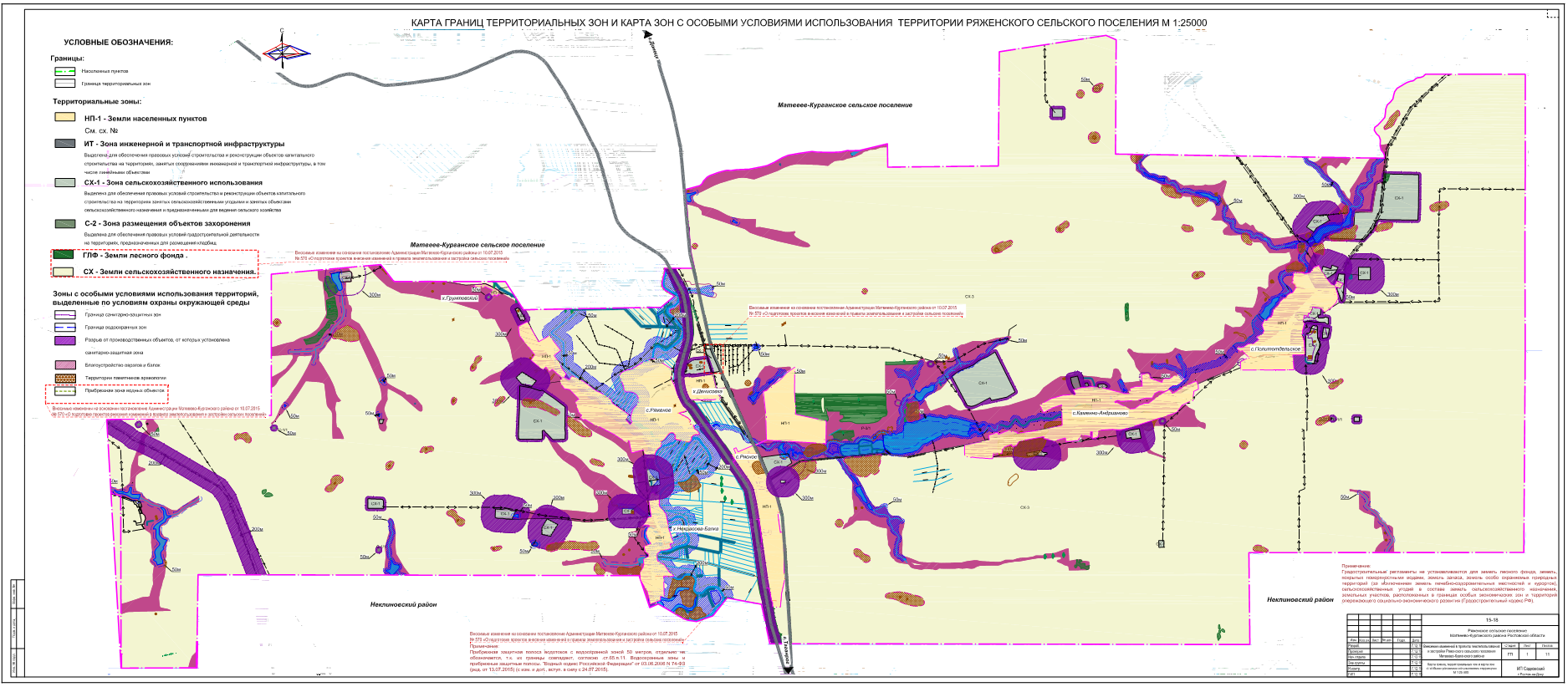  22 апреля 2016 г.     № 71п. Матвеев КурганО внесении изменений в решение Собрания депутатов Матвеево-Курганского района от  25.04.2012 № 163 «Об утверждении правил землепользования и застройки Ряженского сельского поселения  Матвеево-Курганского района» Председатель Собрания депутатов – глава Матвеево-Курганского районаН.Н. ЦыбулькоПриложение № 1к решению Собрания депутатовМатвеево-Курганского районаот 22.04.2016 № 71 Основной вид разрешённого использования земельного участкаСостав вида разрешённого использования земельного участкаОсновные виды разрешённого использования объектов капитального строительстваВспомогательные виды разрешённого использования земельных участковВспомогательные виды разрешённого использования объектов капитального строительстваЗемельные участки, предназначенные для размещения домов индивидуальной жилой застройки, и участков для ведения личного подсобного хозяйства.Земельные участки для размещения объектов индивидуального жилищного строительства Индивидуальные жилые домаХозяйственные постройки;Строения для содержания домашних животных, птицы и КРС до 5 головРазмещение дворовых площадок; размещение беседок, отдельно стоящих навесов и веранд, в т.ч. предназначенных для осуществления хозяйственной деятельности; размещение отдельно стоящих индивидуальных бань и саун, расположенных на приусадебных участках в т.ч. с пристроенными бассейнами; размещение надворных туалетов, только при условии подключения к централизованным, либо локальным сетям водоотведения; размещение индивидуальных резервуаров для хранения воды, скважин для забора воды, индивидуальных колодцев; размещение строений для крупных и мелких домашних животных домашних животных и птицы; размещение хозяйственных построек, в том числе связанных с осуществлением индивидуальной трудовой деятельности; размещение летней кухни площадью не более 40 кв. метров, сараев для хранения инвентаря, погреба, кладовых, дровяников площадью до 40 кв.м; размещение садов, огородов, палисадников; размещение наземных открытых автостоянок при зданиях в пределах земельных участков, отведенных под данное здание, гаражи, встроенные в жилые дома, площадью не белее 40 кв. метров на одно машина место, отдельные гаражи площадью не более 40 кв. метров на одно машина место боксового типа для автотранспорта членов семьиХозяйственные постройки, постройки для занятия индивидуальной трудовой деятельностью, гаражи, строения для мелких домашних животных и птицы, отдельно стоящие беседки и навесы, в т.ч. предназначенные для осуществления хозяйственной деятельности, отдельно стоящие индивидуальные бассейны, бани и сауны, расположенные на приусадебных участках, надворные туалеты (при условии устройства септика с фильтрующим колодцем), летние кухни, гостевые дома.Земельные участки, предназначенные для размещения домов индивидуальной жилой застройки, и участков для ведения личного подсобного хозяйства.Земельные участки для размещения объектов индивидуального жилищного строительстваАвтостоянки и гаражи для хранения индивидуального автотранспортаРазмещение дворовых площадок; размещение беседок, отдельно стоящих навесов и веранд, в т.ч. предназначенных для осуществления хозяйственной деятельности; размещение отдельно стоящих индивидуальных бань и саун, расположенных на приусадебных участках в т.ч. с пристроенными бассейнами; размещение надворных туалетов, только при условии подключения к централизованным, либо локальным сетям водоотведения; размещение индивидуальных резервуаров для хранения воды, скважин для забора воды, индивидуальных колодцев; размещение строений для крупных и мелких домашних животных домашних животных и птицы; размещение хозяйственных построек, в том числе связанных с осуществлением индивидуальной трудовой деятельности; размещение летней кухни площадью не более 40 кв. метров, сараев для хранения инвентаря, погреба, кладовых, дровяников площадью до 40 кв.м; размещение садов, огородов, палисадников; размещение наземных открытых автостоянок при зданиях в пределах земельных участков, отведенных под данное здание, гаражи, встроенные в жилые дома, площадью не белее 40 кв. метров на одно машина место, отдельные гаражи площадью не более 40 кв. метров на одно машина место боксового типа для автотранспорта членов семьиХозяйственные постройки, постройки для занятия индивидуальной трудовой деятельностью, гаражи, строения для мелких домашних животных и птицы, отдельно стоящие беседки и навесы, в т.ч. предназначенные для осуществления хозяйственной деятельности, отдельно стоящие индивидуальные бассейны, бани и сауны, расположенные на приусадебных участках, надворные туалеты (при условии устройства септика с фильтрующим колодцем), летние кухни, гостевые дома.Земельные участки, предназначенные для размещения гаражей и автостоянокЗемельные участки, предназначенные для хранения автотранспортных средств для личных, семейных, домашних и иных нужд, не связанных с осуществлением предпринимательской деятельностиОбъекты мелкого бытового ремонтаМастерские по ремонту бытовой техникиРазмещение стоянок индивидуального транспортаХозяйственные постройки для хранения автомобильного инвентаря.Земельные участки, предназначенные для размещения объектов торговли,  общественного питания и бытового обслуживанияЗемельные участки ремонтных мастерских и мастерских технического обслуживанияПарикмахерскиеРазмещение хозяйственных построекХозяйственные постройки, сооружения для погрузки автомобилей (рампы).Земельные участки, предназначенные для размещения объектов торговли,  общественного питания и бытового обслуживанияЗемельные участки парикмахерскихГостевые домаРазмещение хозяйственных построекХозяйственные постройки, сооружения для погрузки автомобилей (рампы).Земельные участки, предназначенные для размещения гостиницЗемельные участки прочих мест для временного проживания (отелей, мотелей)Административные здания для размещения органов управленияРазмещение беседок, отдельно стоящих навесов и веранд; размещение отдельно стоящих бань и саун, в т.ч. с пристроенными бассейнами; размещение резервуаров для хранения воды, размещение летних кухонь, сараев для хранения инвентаря, погреба, кладовых, дровяников площадью до 40 кв.м; размещение садов, огородов, палисадников; размещение наземных открытых автостоянок при зданиях в пределах земельных участков, отведенных под данное здание, гаражей; размещение площадок для занятий физкультурой и спортом, подвижных игр.Хозяйственные постройки, гаражи, отдельно стоящие беседки и навесы, отдельно стоящие бассейны, бани и сауны, душевые, надворные туалеты (при условии устройства септика с фильтрующим колодцем), летние кухни, строения для летних театров и кинотеатров.Земельные участки, предназначенные для размещения административных и офисных зданий, объектов образования, науки, здравоохранения и социального обеспечения, физической культуры и спорта, культуры, искусства, религииЗемельные участки органов государственного управления общего и социально-экономического характераОбъекты для размещения органов по обеспечению законности и охраны порядка.Пожарные депо.Размещение хозяйственных построек; размещение гаражей служебного и специального автотранспорта.Хозяйственные постройки, гаражи служебного и специального автотранспорта.Земельные участки, предназначенные для размещения административных и офисных зданий, объектов образования, науки, здравоохранения и социального обеспечения, физической культуры и спорта, культуры, искусства, религииЗемельные участки органов по реализации внешней политики, обеспечению законности, прав и свобод граждан, охране собственности и общественного порядка, борьбе с преступностьюОбъекты для предоставления социальных услугРазмещение хозяйственных построек; размещение гаражей служебного и специального автотранспорта.Хозяйственные постройки, гаражи служебного и специального автотранспорта.Земельные участки, предназначенные для размещения административных и офисных зданий, объектов образования, науки, здравоохранения и социального обеспечения, физической культуры и спорта, культуры, искусства, религииЗемельные участки организаций обязательного социального обеспечения и объектов предоставления социальных услугСпортивные площадки, спортядра, спортивные корпуса, бассейныРазмещение хозяйственных построек; размещение гаражей служебного и специального автотранспорта.Хозяйственные постройки, гаражи служебного и специального автотранспорта.Земельные участки, предназначенные для размещения административных и офисных зданий, объектов образования, науки, здравоохранения и социального обеспечения, физической культуры и спорта, культуры, искусства, религииЗемельные участки спортивных клубов, коллективов физической культуры, действующих на самодеятельной и профессиональной основах в образовательных учрежденияхНародные музеи с производством изделий народного творчестваРазмещение хозяйственных построек; размещение гаражей служебного и специального автотранспорта.Хозяйственные постройки, гаражи служебного и специального автотранспорта.Земельные участки, предназначенные для размещения административных и офисных зданий, объектов образования, науки, здравоохранения и социального обеспечения, физической культуры и спорта, культуры, искусства, религииЗемельные участки детско-юношеских спортивных школ, клубов физической подготовки, спортивно-технических школНародные музеи с производством изделий народного творчестваРазмещение хозяйственных построек; размещение гаражей служебного и специального автотранспорта.Хозяйственные постройки, гаражи служебного и специального автотранспорта.Земельные участки, предназначенные для размещения административных и офисных зданий, объектов образования, науки, здравоохранения и социального обеспечения, физической культуры и спорта, культуры, искусства, религииЗемельные участки выставок;Учреждения дополнительного образования детей и взрослых.КлубыБиблиотекиРазмещение хозяйственных построекХозяйственные постройки, гаражи служебного автотранспорта, производственные мастерские при  производстве изделий народного творчестваЗемельные участки, предназначенные для размещения административных и офисных зданий, объектов образования, науки, здравоохранения и социального обеспечения, физической культуры и спорта, культуры, искусства, религииЗемельные участки музыкальных, художественных и хореографических школ, клубных учреждений и библиотекОтделения почтовой связиРазмещение хозяйственных построекХозяйственные постройки, гаражи служебного автотранспорта, производственные мастерские при  производстве изделий народного творчестваЗемельные участки, предназначенные для размещения административных и офисных зданий, объектов образования, науки, здравоохранения и социального обеспечения, физической культуры и спорта, культуры, искусства, религииЗемельные участки организаций почтовой связиРазмещение хозяйственных построекХозяйственные постройки, гаражи служебного автотранспорта, производственные мастерские при  производстве изделий народного творчестваУсловно разрешённые виды использования земельного участкаСостав условно разрешённого вида использования земельного участкаУсловно разрешённые виды использования объектов капитального строительстваУсловно разрешённые виды использования земельных участковУсловно разрешённые виды использования объектов капитального строительстваЗемельные участки для размещения объектов развитого ЛПХЗемельные участки для объектов  индивидуального жилого строительства с местами приложения труда Индивидуальные жилые домаХозяйственные постройки;Строения для содержания домашних животных, птицы и КРС до 50 головРазмещение дворовых площадок; размещение беседок, отдельно стоящих навесов и веранд, в т.ч. предназначенных для осуществления хозяйственной деятельности; размещение отдельно стоящих индивидуальных бань и саун, расположенных на приусадебных участках в т.ч. с пристроенными бассейнами; размещение надворных туалетов, только при условии подключения к централизованным, либо локальным сетям водоотведения; размещение индивидуальных резервуаров для хранения воды, скважин для забора воды, индивидуальных колодцев; размещение строений для крупных и мелких домашних животных домашних животных и птицы; размещение хозяйственных построек, в том числе связанных с осуществлением индивидуальной трудовой деятельности; размещение летней кухни, сараев для хранения инвентаря, погреба, кладовых, дровяников площадью до 40 кв.м; размещение садов, огородов, палисадников; размещение наземных открытых автостоянок при зданиях в пределах земельных участков, отведенных под данное здание, гаражи, встроенные в жилые дома, отдельные гаражи боксового типа для автотранспорта членов семьиХозяйственные постройки, постройки для занятия индивидуальной трудовой деятельностью, гаражи, строения для мелких домашних животных и птицы, отдельно стоящие беседки и навесы, в т.ч. предназначенные для осуществления хозяйственной деятельности, отдельно стоящие индивидуальные бассейны, бани и сауны, расположенные на приусадебных участках, надворные туалеты (при условии устройства септика с фильтрующим колодцем), летние кухни, гостевые дома.Земельные участки, предназначенные для размещения объектов торговли,  общественного питания и бытового обслуживанияРазмещение хозяйственных построек; площадки для торговли «с колёс».Не устанавливаетсяЗемельные участки, предназначенные для размещения объектов торговли,  общественного питания и бытового обслуживанияРазмещение хозяйственных построек; площадки для торговли «с колёс».Объекты розничной торговли.Объекты общественного питания.Хозяйственные постройки.Гаражи служебного автотранспорта.Сооружения для погрузки и разгрузки автотранспорта (рампы)Земельные участки, предназначенные для размещения объектов торговли,  общественного питания и бытового обслуживанияЗемельные участки химчисток, прачечных Химчистки, прачечныеПриёмные пункты химчисток и прачечныхРазмещение хозяйственных построек; площадки для торговли «с колёс».Хозяйственные постройки.Земельные участки, предназначенные для размещения объектов торговли,  общественного питания и бытового обслуживанияЗемельные участки для размещения объектов розничной торговли Объекты розничной торговлиРазмещение хозяйственных построек.Хозяйственные постройки, сооружения для погрузки автомобилей (рампы).Земельные участки, предназначенные для размещения объектов торговли,  общественного питания и бытового обслуживанияЗемельные участки для размещения объектов технического обслуживания и ремонта транспортных средств, машин и оборудованияМастерские по ремонту автомобилейРазмещение хозяйственных построек.Хозяйственные постройки, сооружения для погрузки автомобилей (рампы).Земельные участки, предназначенные для размещения объектов торговли,  общественного питания и бытового обслуживанияЗемельные участки бань Бани, сауны, фитнес-центрыРазмещение хозяйственных построек.Хозяйственные постройки, сооружения для погрузки автомобилей (рампы).Земельные участки, предназначенные для размещения объектов торговли,  общественного питания и бытового обслуживанияЗемельные участки бань Бани, сауны, фитнес-центрыРазмещение хозяйственных построек; размещение открытых плескательных бассейнов, площадок для занятий физкультурой и спортом.Хозяйственные постройки, сооружения для погрузки автомобилей (рампы).Бассейны крытые, отдельно стоящие спортивные залы. Земельные участки, предназначенные для размещения объектов торговли,  общественного питания и бытового обслуживанияЗемельные участки предприятий по прокатуОбъекты по предоставлению услуг по прокату техникиРазмещение хозяйственных построекХозяйственные постройки, сооружения для погрузки автомобилей (рампы). Земельные участки, предназначенные для размещения гостиницЗемельные участки гостиницГостиницы Размещение хозяйственных построекХозяйственные постройки, гаражи, отдельно стоящие бассейны, бани и сауны, душевые. Земельные участки, предназначенные для размещения гостиницЗемельные участки прочих мест для временного проживания (отелей, мотелей)Мотели, туристические базы, базы отдыха вместимостью не более 50 мест.Отдельно стоящие здания для проживания отдыхающих.Административные и административно-бытовые корпуса туристических баз, мотелей, баз отдыхаРазмещение хозяйственных построекХозяйственные постройки, гаражи, отдельно стоящие бассейны, бани и сауны, душевые. Земельные участки, предназначенные для размещения административных и офисных зданий, объектов образования, науки, здравоохранения и социального обеспечения, физической культуры и спорта, культуры, искусства, религииЗемельные участки образовательных учреждений (дошкольные, общеобразовательные, начального, среднего профессионального образования, дополнительного образования взрослых)Дошкольные образовательные учреждения.Общеобразовательные школы.Учреждения начального, среднего, высшего  профессионального образованияРазмещение хозяйственных построек; площадки для занятий физкультурой и спортом, активных игр, спортивные ядра образовательных учреждений.Хозяйственные постройки, гаражи служебного автотранспорта, в т.ч. с мастерскими, учебные мастерские, лабораторные корпуса Земельные участки, предназначенные для размещения административных и офисных зданий, объектов образования, науки, здравоохранения и социального обеспечения, физической культуры и спорта, культуры, искусства, религииЗемельные участки ветеринарных лечебницВетеринарные лечебницыРазмещение хозяйственных построек; площадки для занятий физкультурой и спортом, активных игр, спортивные ядра образовательных учреждений.Хозяйственные постройки, гаражи служебного автотранспорта, в т.ч. с мастерскими, учебные мастерские, лабораторные корпуса Земельные участки, предназначенные для размещения административных и офисных зданий, объектов образования, науки, здравоохранения и социального обеспечения, физической культуры и спорта, культуры, искусства, религииЗемельные участки образовательных учреждений и научных организаций в области физической культуры и спортаОбъекты капитального строительства для размещения образовательных учреждений и научных организаций в области физической культуры и спорта, спортивные корпуса, спортивные площадки, бассейныРазмещение хозяйственных построек; площадки для занятий физкультурой и спортом, активных игр, спортивные ядра образовательных учреждений.Хозяйственные постройки, гаражи служебного автотранспорта, в т.ч. с мастерскими, учебные мастерские, лабораторные корпуса Земельные участки, предназначенные для размещения административных и офисных зданий, объектов образования, науки, здравоохранения и социального обеспечения, физической культуры и спорта, культуры, искусства, религииЗемельные участки общероссийских физкультурно-спортивных объединенийОбъекты капитального строительства для размещения образовательных учреждений и научных организаций в области физической культуры и спорта, спортивные корпуса, спортивные площадки, бассейныРазмещение хозяйственных построек; площадки для занятий физкультурой и спортом, активных игр, спортивные ядра образовательных учреждений.Хозяйственные постройки, гаражи служебного автотранспорта, в т.ч. с мастерскими, учебные мастерские, лабораторные корпуса Земельные участки, предназначенные для размещения административных и офисных зданий, объектов образования, науки, здравоохранения и социального обеспечения, физической культуры и спорта, культуры, искусства, религииЗемельные участки научных организаций (научно-исследовательские, опытно-конструкторские, проектно-конструкторские и иные организации, осуществляющие научную и (или) научно-техническую деятельность) Объекты научных и научно-исследовательских организаций без производственной базыРазмещение хозяйственных построекХозяйственные постройки, гаражи служебного автотранспорта, лабораторные корпуса Земельные участки, предназначенные для размещения административных и офисных зданий, объектов образования, науки, здравоохранения и социального обеспечения, физической культуры и спорта, культуры, искусства, религииЗемельные участки государственных академий наук Объекты научных и научно-исследовательских организаций без производственной базыРазмещение хозяйственных построекХозяйственные постройки, гаражи служебного автотранспорта, лабораторные корпуса Земельные участки, предназначенные для размещения административных и офисных зданий, объектов образования, науки, здравоохранения и социального обеспечения, физической культуры и спорта, культуры, искусства, религииЗемельные участки объектов здравоохранения.Больничные учреждения (за исключением инфекционных, психиатрических и туберкулёзных больниц и лепрозориев).Диспансеры.Амбулаторно-поликлинические учреждения.Медицинские центры, в т.ч. научно-практические.Учреждения охраны материнства и детства.Учреждения здравоохранения особого типа (кроме паталого-анатомических бюро и бюро судебно-медицинской экспертизы).Учреждения здравоохранения по надзору в сфере защиты прав потребителей и благополучия человека (кроме противочумных  и дезинфекционных центров (станций).Аптечные учреждения.Медицинские кабинеты.Размещение хозяйственных построек; размещение размещение лабораторий, прачечных, пищеблоков, столовых, моргов, гаражей служебного и специального автотранспорта.Хозяйственные постройки, гаражи служебного автотранспорта, лабораторные корпуса, прачечные, пищеблоки, столовые, морги. Земельные участки учреждений кино и кинопрокатаКинотеатрыРазмещение хозяйственных построек.Размещение при культовых объектах жилых домов для проживания священнослужителей и членов их семей, земельных участков для трудовой деятельности в монастырях и благотворительных учрежденияхХозяйственные постройки, гаражи для служебного транспорта.Земельные участки театрально-зрелищных предприятий, концертных организаций и коллективов филармонииКультурно-досуговые центры Размещение хозяйственных построек.Размещение при культовых объектах жилых домов для проживания священнослужителей и членов их семей, земельных участков для трудовой деятельности в монастырях и благотворительных учрежденияхХозяйственные постройки, гаражи для служебного транспорта.Земельные участки религиозных групп и организацийКультовые объекты Размещение хозяйственных построек.Размещение при культовых объектах жилых домов для проживания священнослужителей и членов их семей, земельных участков для трудовой деятельности в монастырях и благотворительных учрежденияхЖилые дома для проживания священнослужителей и членов их семей. Хозяйственные постройки.Строения и сооружения вспомогательного назначения для отправления культа.Здания для проживания и трудовой деятельности монашествующих. Здания для размещения благотворительных учреждений, в т.ч. производственного назначения, не требующих установления санитарно-защитных зон или разрывов. Земельные участки организаций, занимающихся банковской и страховой деятельностьюОтделения банков.Офисы. Размещение хозяйственных построек; гаражей служебного автотранспортаХозяйственные постройки, гаражи для служебного транспорта.Земельные участки парковПарковые павильоны.Объекты общественного питания вместимостью не более 30 местКультурно-досуговые центрыМинимальный отступ жилых зданий от красной линии улицм3  (или в соответствии со сложившейся линией застройки) Минимальный отступ жилых зданий от красной линии проездовм3Минимальное расстояние от хозяйственных построек до красных линий улиц и проездовм5Минимальное расстояние от окон жилых помещений до стен дома и хозяйственных построек на соседних земельных участкахм6Минимальное расстояние от границы участка до стены жилого домам3Минимальное расстояние от границы участка до постройки для содержания скота и птицым4Минимальное расстояние от границы участка до других построек (бани, гаража, навес и др.) м1Минимальный размер земельного участка для строительства индивидуального жилого домамширина не менее 10Минимальный размер земельного участка для строительства индивидуального жилого домакв. мдля подзон А и Б500Минимальное расстояние от границы участка до выгребной ямым4Минимальное расстояние от выгребной ямы до стен соседнего жилого домам8Минимальный размер земельного участка для строительства объекта капитального строительства (магазин, мастерская, аптека, гостиница и др.)мширина не менее 10Минимальный размер земельного участка для строительства объекта капитального строительства (магазин, мастерская, аптека, гостиница и др.)м500Максимальный процент застройки земельного участка%50Максимальная высота зданиям14Максимальная площадь объектов розничной торговли (магазины, киоски и т.д.)кв. мдо 200Максимальная площадь общежитийкв. мдо 200 Максимальная площадь административных и офисных зданий, конторы различных организаций, фирм, компаний различной специализациикв. мдо 200Минимальное расстояние от границы земельного участка до объектов розничной торговли, административных и офисных зданий и др.м1Максимальный размер земельного участкакв. мдля подзоны «А» - 2500Максимальный размер земельного участкакв. мдля подзоны «Б» - 3000 Предельное количество этажейэт3Минимальные размеры земельных участков образуемых в результате разделамширина не менее 10Минимальные размеры земельных участков образуемых в результате разделакв.м500Минимальный размер земельного участка для размещения объектов развитого ЛПХ кв.м5000 Максимальный размер земельного участка для размещения объектов развитого ЛПХкв. м10000Максимальная высота ограждений между соседними земельными участками, без согласования со смежными землепользователямим1,8Максимальная высота ограждений земельных участков вдоль улиц и проездовм1,8Максимальная площадь гаража для хранения личного автотранспортам до 40Основной вид разрешённого использования земельного участкаСостав вида разрешённого использования земельного участкаОсновные виды разрешённого использования объектов капитального строительстваВспомогательные виды разрешённого использования земельных участковВспомогательные виды разрешённого использования объектов капитального строительстваЗемельные участки, предназначенные для размещения объектов торговли,  общественного питания и бытового обслуживанияЗемельные участки для размещения объектов оптовой и розничной торговли Объекты розничной торговлиРазмещение хозяйственных построекХозяйственные постройки, сооружения для разгрузки автомобилей (рампы).Земельные участки, предназначенные для размещения объектов торговли,  общественного питания и бытового обслуживанияЗемельные участки ресторанов, кафе, баров Объекты общественного питания Размещение хозяйственных построекХозяйственные постройки, сооружения для разгрузки автомобилей (рампы).Земельные участки, предназначенные для размещения объектов торговли,  общественного питания и бытового обслуживанияЗемельные участки столовых при предприятиях и учреждениях и предприятий поставки продукции общественного питанияРазмещение хозяйственных построекХозяйственные постройки, сооружения для разгрузки автомобилей (рампы).Земельные участки, предназначенные для размещения объектов торговли,  общественного питания и бытового обслуживанияЗемельные участки ремонтных мастерских и мастерских технического обслуживания Объекты мелкого бытового ремонтаРазмещение хозяйственных построекХозяйственные постройки, сооружения для разгрузки автомобилей (рампы).Земельные участки, предназначенные для размещения объектов торговли,  общественного питания и бытового обслуживанияЗемельные участки химчисток, прачечныхПриёмные пункты химчисток и прачечныхРазмещение хозяйственных построекХозяйственные постройки, сооружения для разгрузки автомобилей (рампы).Земельные участки, предназначенные для размещения объектов торговли,  общественного питания и бытового обслуживанияЗемельные участки фотоателье, фотолабораторийФотоателье, фотолабораторииРазмещение хозяйственных построекХозяйственные постройки, сооружения для разгрузки автомобилей (рампы).Земельные участки, предназначенные для размещения объектов торговли,  общественного питания и бытового обслуживанияЗемельные участки баньБани, сауны, фитнес-центрыРазмещение хозяйственных построек; размещение открытых плескательных бассейнов, площадок для занятий физкультурой и спортом.Хозяйственные постройки, сооружения для погрузки автомобилей (рампы).Бассейны крытые, отдельно стоящие спортивные залы. Земельные участки, предназначенные для размещения объектов торговли,  общественного питания и бытового обслуживанияЗемельные участки парикмахерских ПарикмахерскиеРазмещение хозяйственных построекХозяйственные постройки, сооружения для погрузки автомобилей (рампы).Земельные участки, предназначенные для размещения объектов торговли,  общественного питания и бытового обслуживанияЗемельные участки предприятий по прокатуОбъекты по предоставлению услуг по прокату техникиРазмещение хозяйственных построекХозяйственные постройки, сооружения для погрузки автомобилей (рампы). Земельные участки, предназначенные для размещения гостиницЗемельные участки гостиниц Гостиницы Размещение отдельно стоящих бань и саун, в т.ч. с пристроенными бассейнами; размещение резервуаров для хранения воды, размещение наземных открытых автостоянок при зданиях в пределах земельных участков, отведенных под данное здание, гаражейХозяйственные постройки, гаражи, отдельно стоящие бассейны, бани и сауны.Земельные участки, предназначенные для размещения административных и офисных зданий, объектов образования, науки, здравоохранения и социального обеспечения, физической культуры и спорта, культуры, искусства, религииЗемельные участки образовательных учреждений (дошкольные, общеобразовательные, начального, среднего, высшего профессионального и послевузовского образования, дополнительного образования взрослых) Дошкольные образовательные учреждения.Общеобразовательные школы.Учреждения начального, среднего, высшего  профессионального образованияРазмещение хозяйственных построек; площадки для занятий физкультурой и спортом, активных игр, спортивные ядра образовательных учреждений.Хозяйственные постройки, гаражи служебного автотранспорта, в т.ч. с мастерскими, учебные мастерские, лабораторные корпусаЗемельные участки, предназначенные для размещения административных и офисных зданий, объектов образования, науки, здравоохранения и социального обеспечения, физической культуры и спорта, культуры, искусства, религииЗемельные участки научных организаций (научно-исследовательские, опытно-конструкторские, проектно-конструкторские, проектно-технологические и иные организации, осуществляющие научную и (или) научно-техническую деятельность)Объекты научных и научно-исследовательских организаций без производственной базыРазмещение хозяйственных построекХозяйственные постройки, гаражи служебного автотранспорта, лабораторные корпусаЗемельные участки, предназначенные для размещения административных и офисных зданий, объектов образования, науки, здравоохранения и социального обеспечения, физической культуры и спорта, культуры, искусства, религииЗемельные участки государственных академий наукОбъекты научных и научно-исследовательских организаций без производственной базыРазмещение хозяйственных построекХозяйственные постройки, гаражи служебного автотранспорта, лабораторные корпусаЗемельные участки, предназначенные для размещения административных и офисных зданий, объектов образования, науки, здравоохранения и социального обеспечения, физической культуры и спорта, культуры, искусства, религииЗемельные участки объектов здравоохранения (лечебно-профилактические и научно-исследовательские учреждения, образовательные учреждения, фармацевтические предприятия и организации, аптечные учреждения, санитарно-профилактические учреждения, территориальные органы, созданные в установленном порядке для осуществления санитарно-эпидемиологического надзора, учреждения судебно-медицинской экспертизы)Амбулаторно-поликлинические учреждения.Медицинские центры, в т.ч. научно-практические.Учреждения охраны материнства и детства.Учреждения здравоохранения по надзору в сфере защиты прав потребителей и благополучия человека (кроме противочумных  и дезинфекционных центров (станций).Аптечные учреждения.Медицинские кабинеты.Размещение хозяйственных построек; размещение лабораторий, прачечных, пищеблоков, столовых, моргов, гаражей служебного и специального автотранспорта.Хозяйственные постройки, гаражи служебного автотранспорта, лабораторные корпуса, прачечные, пищеблоки, столовые, морги. Земельные участки, предназначенные для размещения административных и офисных зданий, объектов образования, науки, здравоохранения и социального обеспечения, физической культуры и спорта, культуры, искусства, религииЗемельные участки органов государственного управления общего и социально-экономического характераАдминистративные здания для размещения органов управленияРазмещение хозяйственных построек; размещение гаражей служебного и специального автотранспорта.Хозяйственные постройки, гаражи служебного и специального автотранспорта.Земельные участки, предназначенные для размещения административных и офисных зданий, объектов образования, науки, здравоохранения и социального обеспечения, физической культуры и спорта, культуры, искусства, религииЗемельные участки органов по реализации внешней политики, обеспечению законности, прав и свобод граждан, охране собственности и общественного порядка, борьбе с преступностьюОбъекты для размещения органов по обеспечению законности и охраны порядка.Размещение хозяйственных построек; размещение гаражей служебного и специального автотранспорта.Хозяйственные постройки, гаражи служебного и специального автотранспорта.Земельные участки, предназначенные для размещения административных и офисных зданий, объектов образования, науки, здравоохранения и социального обеспечения, физической культуры и спорта, культуры, искусства, религииЗемельные участки организаций обязательного социального обеспечения и объектов предоставления социальных услуг Объекты для предоставления социальных услугРазмещение хозяйственных построек; размещение гаражей служебного и специального автотранспорта.Хозяйственные постройки, гаражи служебного и специального автотранспорта.Земельные участки, предназначенные для размещения административных и офисных зданий, объектов образования, науки, здравоохранения и социального обеспечения, физической культуры и спорта, культуры, искусства, религииЗемельные участки детско-юношеских спортивных школ, клубов физической подготовки, спортивно-технических школУчебные корпуса специализированных спортивных учебных учреждений.Спортивные площадки, спортядра, спортивные корпуса, бассейныРазмещение хозяйственных построек; размещение гаражей служебного и специального автотранспорта.Хозяйственные постройки, гаражи служебного и специального автотранспорта.Земельные участки, предназначенные для размещения административных и офисных зданий, объектов образования, науки, здравоохранения и социального обеспечения, физической культуры и спорта, культуры, искусства, религииЗемельные участки образовательных учреждений и научных организаций в области физической культуры и спортаОбъекты капитального строительства для размещения образовательных учреждений и научных организаций в области физической культуры и спорта, спортивные корпуса, спортивные площадки, бассейныРазмещение хозяйственных построек; размещение гаражей служебного и специального автотранспорта.Хозяйственные постройки, гаражи служебного и специального автотранспорта.Земельные участки, предназначенные для размещения административных и офисных зданий, объектов образования, науки, здравоохранения и социального обеспечения, физической культуры и спорта, культуры, искусства, религииЗемельные участки общероссийских физкультурно-спортивных объединений (физкультурно-спортивные организации, общероссийские федерации  (союзы, ассоциации) по различным видам спорта, общественно-государственные физкультурно-спортивные общества)  Объекты капитального строительства для размещения образовательных учреждений и научных организаций в области физической культуры и спорта, спортивные корпуса, спортивные площадки, бассейныРазмещение хозяйственных построек; размещение гаражей служебного и специального автотранспорта.Хозяйственные постройки, гаражи служебного и специального автотранспорта.Земельные участки, предназначенные для размещения административных и офисных зданий, объектов образования, науки, здравоохранения и социального обеспечения, физической культуры и спорта, культуры, искусства, религииЗемельные участки учреждений кино и кинопроката КинотеатрыРазмещение хозяйственных построекХозяйственные постройки, гаражи служебного автотранспорта, производственные мастерские при народных музеях с производством изделий народного творчестваЗемельные участки, предназначенные для размещения административных и офисных зданий, объектов образования, науки, здравоохранения и социального обеспечения, физической культуры и спорта, культуры, искусства, религииЗемельные участки театрально-зрелищных предприятий, концертных организаций и коллективов филармонииКультурно-досуговые центры Дворцы и дома культурыРазмещение хозяйственных построекХозяйственные постройки, гаражи служебного автотранспорта, производственные мастерские при народных музеях с производством изделий народного творчестваЗемельные участки, предназначенные для размещения административных и офисных зданий, объектов образования, науки, здравоохранения и социального обеспечения, физической культуры и спорта, культуры, искусства, религииЗемельные участки музыкальных, художественных и хореографических школ, клубных учреждений и библиотек Учреждения дополнительного образования детей и взрослых.КлубыБиблиотекиРазмещение хозяйственных построекХозяйственные постройки, гаражи служебного автотранспорта, производственные мастерские при народных музеях с производством изделий народного творчестваЗемельные участки, предназначенные для размещения административных и офисных зданий, объектов образования, науки, здравоохранения и социального обеспечения, физической культуры и спорта, культуры, искусства, религииЗемельные участки организаций, занимающихся банковской и страховой деятельностью Офисы и банкиРазмещение хозяйственных построекХозяйственные постройки, гаражи служебного автотранспорта, производственные мастерские при народных музеях с производством изделий народного творчестваЗемельные участки, предназначенные для размещения административных и офисных зданий, объектов образования, науки, здравоохранения и социального обеспечения, физической культуры и спорта, культуры, искусства, религииЗемельные участки  организаций почтовой связиОтделения почтовой связи, иные учреждения организаций почтовой связиРазмещение хозяйственных построекХозяйственные постройки, гаражи служебного автотранспорта, производственные мастерские при народных музеях с производством изделий народного творчестваЗемельные участки, предназначенные для размещения административных и офисных зданий, объектов образования, науки, здравоохранения и социального обеспечения, физической культуры и спорта, культуры, искусства, религииЗемельные участки ЖЭК Административно-бытовые корпуса предприятий и организаций, оказывающих услуги в жилищно-коммунальном сектореРазмещение хозяйственных построекХозяйственные постройки, гаражи служебного автотранспорта, производственные мастерские при народных музеях с производством изделий народного творчества  Земельные участки, предназначенные для размещения производственных и административных зданий, строений, сооружений промышленности, коммунального хозяйства, материально-технического, продовольственного снабжения, сбыта и заготовок Земельные участки для размещения автодорожных и жезнодорожных вокзалов и автостанций Железнодорожный вокзал и автостанцииРазмещение хозяйственных построек; гаражей для служебного транспортаХозяйственные постройки, гаражи служебного автотранспорта. Земельные участки, предназначенные для размещения портов, водных, железнодорожных вокзалов, автодорожных вокзалов, Размещение гаражей для служебного транспортаНе установленыУсловно разрешённые виды использования земельного участкаСостав условно разрешённого вида использования земельного участкаУсловно разрешённые виды использования объектов капитального строительстваВспомогательные  виды использования земельных участков (установленные к условно разрешённым)Вспомогательные  виды использования объектов капитального строительства (установленные к условно разрешённым)Земельные участки, предназначенные для размещения объектов торговли,  общественного питания и бытового обслуживанияЗемельные участки химчисток, прачечных Химчистки, прачечныеРазмещение хозяйственных построекХозяйственные постройкиЗемельные участки, предназначенные для размещения объектов торговли,  общественного питания и бытового обслуживанияЗемельные участки религиозных групп и организацийКультовые объекты Размещение хозяйственных построек, размещение строений и сооружений вспомогательного назначения для отправления культа, размещение зданий для размещения благотворительных учреждений, в т.ч. производственного назначенияХозяйственные постройки.Строения и сооружения вспомогательного назначения для отправления культа.Здания для размещения благотворительных учреждений, в т.ч. производственного назначения, не требующих установления санитарно-защитных зон или разрывов.Земельные участки, предназначенные для размещения объектов торговли,  общественного питания и бытового обслуживанияЗемельные участки рынков Розничные рынкиРазмещение хозяйственных построекХозяйственные постройки, сооружения для разгрузки автомобилей (рампы). Земельные участки, предназначенные для размещения гаражей и автостоянокЗемельные участки, предназначенные для хранения автотранспортных средств для личных, семейных, домашних и иных нужд, не связанных с осуществлением предпринимательской деятельности Автостоянки, в том числе многоуровневые, для хранения индивидуального автотранспортаРазмещение стоянок индивидуального транспортаХозяйственные постройки для хранения автомобильного инвентаря. Земельные участки улиц, площадей, бульваровЗемельные участки скверов Не установленыРазмещение временных летних предприятий общественного питания вместимостью не более 30 местНе установленыМинимальное расстояние общественных объектов до границ земельных участков м  1Максимальный процент застройки земельного участка%  50Минимальный процент озеленения%  25Минимальный размер земельного участкамширина не менее 10 Минимальный размер земельного участкакв. м300Максимальная высота зданиямне более 14 Максимальная площадь объектов розничной торговли (магазины, киоски)кв. мдо 200 Максимальная площадь административных и офисных зданий, конторы  и др. различных организаций, фирм, компаний различной специализациикв.мдо 200 Минимальное расстояние от выгреба до стен соседнего здания м8Минимальное расстояниеОсновной вид разрешённого использования земельного участкаСостав вида разрешённого использования земельного участкаОсновные виды разрешённого использования объектов капитального строительстваВспомогательные виды разрешённого использования земельных участковВспомогательные виды разрешённого использования объектов капитального строительстваЗемельные участки, предназначенные для размещения административных и офисных зданий, объектов образования, науки, здравоохранения и социального обеспечения, физической культуры и спорта, культуры, искусства, религииЗемельные участки образовательных учреждений (дошкольные, общеобразовательные, начального, среднего, высшего профессионального и послевузовского образования, дополнительного образования взрослых) Дошкольные образовательные учреждения.Общеобразовательные школы.Учреждения начального, среднего, высшего  профессионального образованияРазмещение хозяйственных построек; площадки для занятий физкультурой и спортом, активных игр, спортивные ядра образовательных учреждений.Хозяйственные постройки, гаражи служебного автотранспорта, в т.ч. с мастерскими, учебные мастерские, лабораторные корпусаКультовые объектыЗемельные участки, предназначенные для размещения административных и офисных зданий, объектов образования, науки, здравоохранения и социального обеспечения, физической культуры и спорта, культуры, искусства, религииЗемельные участки объектов здравоохранения (лечебно-профилактические и научно-исследовательские учреждения, образовательные учреждения, фармацевтические предприятия и организации, аптечные учреждения, санитарно-профилактические учреждения, территориальные органы, созданные в установленном порядке для осуществления санитарно-эпидемиологического надзора, учреждения судебно-медицинской экспертизы) Лечебно-профилактические учрежденияУчреждения здравоохранения особого тип.Учреждения здравоохранения по надзору в сфере защиты прав потребителей и благополучия человека.Аптечные учреждения.Медицинские кабинеты.Размещение хозяйственных построек; размещение лабораторий, прачечных, пищеблоков, столовых, моргов, гаражей служебного и специального автотранспорта.Хозяйственные постройки, гаражи служебного автотранспорта, лабораторные корпуса, прачечные, пищеблоки, столовые, морги. Культовые объектыЗемельные участки, предназначенные для размещения административных и офисных зданий, объектов образования, науки, здравоохранения и социального обеспечения, физической культуры и спорта, культуры, искусства, религииЗемельные участки организаций обязательного социального обеспечения и объектов предоставления социальных услугОбъекты для предоставления социальных услугРазмещение хозяйственных построек; размещение лабораторий, прачечных, пищеблоков, столовых, моргов, гаражей служебного и специального автотранспорта.Хозяйственные постройки, гаражи служебного автотранспорта, лабораторные корпуса, прачечные, пищеблоки, столовые, морги. Культовые объектыЗемельные участки, предназначенные для размещения административных и офисных зданий, объектов образования, науки, здравоохранения и социального обеспечения, физической культуры и спорта, культуры, искусства, религииЗемельные участки спортивных клубов, коллективов физической культуры, действующих на самодеятельной и профессиональной основах в образовательных учрежденияхУчебные корпуса специализированных спортивных учебных учреждений.Спортивные площадки, спортядра, спортивные корпуса, бассейныРазмещение хозяйственных построек; размещение гаражей служебного и специального автотранспорта, площадки для занятий физкультурой и спортом, активных игр, спортивные ядра образовательных учреждений.Хозяйственные постройки, гаражи служебного и специального автотранспорта.Земельные участки, предназначенные для размещения административных и офисных зданий, объектов образования, науки, здравоохранения и социального обеспечения, физической культуры и спорта, культуры, искусства, религииЗемельные участки детско-юношеских спортивных школ, клубов физической подготовки, спортивно-технических школУчебные корпуса специализированных спортивных учебных учреждений.Спортивные площадки, спортядра, спортивные корпуса, бассейныРазмещение хозяйственных построек; размещение гаражей служебного и специального автотранспорта, площадки для занятий физкультурой и спортом, активных игр, спортивные ядра образовательных учреждений.Хозяйственные постройки, гаражи служебного и специального автотранспорта.Земельные участки, предназначенные для размещения административных и офисных зданий, объектов образования, науки, здравоохранения и социального обеспечения, физической культуры и спорта, культуры, искусства, религииЗемельные участки образовательных учреждений и научных организаций в области физической культуры и спорта Объекты капитального строительства для размещения образовательных учреждений и научных организаций в области физической культуры и спорта, спортивные корпуса, спортивные площадки, бассейныРазмещение хозяйственных построек; размещение гаражей служебного и специального автотранспорта, площадки для занятий физкультурой и спортом, активных игр, спортивные ядра образовательных учреждений.Хозяйственные постройки, гаражи служебного и специального автотранспорта.Земельные участки, предназначенные для размещения административных и офисных зданий, объектов образования, науки, здравоохранения и социального обеспечения, физической культуры и спорта, культуры, искусства, религииЗемельные участки театрально-зрелищных предприятий, концертных организаций и коллективов филармонииКультурные центры Дворцы и дома культурыРазмещение хозяйственных построек; размещение гаражей служебного и специального автотранспорта, площадки для занятий физкультурой и спортом, активных игр, спортивные ядра образовательных учреждений.Хозяйственные постройки, гаражи служебного и специального автотранспорта.Земельные участки, предназначенные для размещения административных и офисных зданий, объектов образования, науки, здравоохранения и социального обеспечения, физической культуры и спорта, культуры, искусства, религииЗемельные участки религиозных групп и организацийКультовые объектыРазмещение хозяйственных построек; размещение жилых домов для проживания священнослужителей и членов их семейРазмещение строений и сооружений вспомогательного назначения для отправления культа, размещение зданий для размещения благотворительных учреждений, в т.ч. производственного назначенияЖилые дома для проживания священнослужителей и членов их семей. Хозяйственные постройки.Строения и сооружения вспомогательного назначения для отправления культа.Здания для размещения благотворительных учреждений, в т.ч. производственного назначения, не требующих установления санитарно-защитных зон или разрывов.Земельные участки, предназначенные для размещения административных и офисных зданий, объектов образования, науки, здравоохранения и социального обеспечения, физической культуры и спорта, культуры, искусства, религииЗемельные участки  организаций почтовой связиОтделения почтовой связи, иные учреждения организаций почтовой связиЗемельные участки, предназначенные для размещения административных и офисных зданий, объектов образования, науки, здравоохранения и социального обеспечения, физической культуры и спорта, культуры, искусства, религииЗемельные участки музыкальных, художественных и хореографических школ, клубных учреждений и библиотек Учреждения дополнительного образования детей и взрослых.КлубыБиблиотекиРазмещение хозяйственных построекХозяйственные постройки, гаражи служебного автотранспорта, производственные мастерские при народных музеях с производством изделий народного творчестваЗемельные участки, предназначенные для размещения административных и офисных зданий, объектов образования, науки, здравоохранения и социального обеспечения, физической культуры и спорта, культуры, искусства, религииРазмещение хозяйственных построекХозяйственные постройки, гаражи служебного автотранспорта, производственные мастерские при народных музеях с производством изделий народного творчества1.Минимальное расстояние общественных объектов до границ земельных участков м  12.Максимальный процент застройки земельного участка%  603.Минимальный процент озеленения%  254.Минимальный размер земельного участкамширина не менее 10 м4.Минимальный размер земельного участкакв. м3005.Максимальная высота зданиямне более 14 мОсновной вид разрешённого использования земельного участкаСостав вида разрешённого использования земельного участкаОсновные виды разрешённого использования объектов капитального строительстваВспомогательные виды разрешённого использования земельных участковВспомогательные виды разрешённого использования объектов капитального строительства Земельные участки, предназначенные для размещения производственных и административных зданий, строений, сооружений промышленности, коммунального хозяйства, материально-технического, продовольственного снабжения, сбыта и заготовок Земельные участки фабрик, заводов и комбинатов Производственные и коммунальные объекты с размером санитарно-защитной зоны не более 100м.Размещение хозяйственных построек; размещение гаражей служебного и специального автотранспорта.Размещение объектов, технологически связанных с производствомЗдания, сооружения, технологически связанные с производством. Хозяйственные постройки, пожарные депо, гаражи и ремонтные мастерские для служебного и специального автотранспорта. Земельные участки, предназначенные для размещения производственных и административных зданий, строений, сооружений промышленности, коммунального хозяйства, материально-технического, продовольственного снабжения, сбыта и заготовок Земельные участки производственных объединений, концернов, промышленно-производственных фирм, трестов Производственные и коммунальные объекты с размером санитарно-защитной зоны не более 100м.Размещение хозяйственных построек; размещение гаражей служебного и специального автотранспорта.Размещение объектов, технологически связанных с производствомЗдания, сооружения, технологически связанные с производством. Хозяйственные постройки, пожарные депо, гаражи и ремонтные мастерские для служебного и специального автотранспорта. Земельные участки, предназначенные для размещения производственных и административных зданий, строений, сооружений промышленности, коммунального хозяйства, материально-технического, продовольственного снабжения, сбыта и заготовок Земельные участки типографий Производственные и коммунальные объекты с размером санитарно-защитной зоны не более 100м.Размещение хозяйственных построек; размещение гаражей служебного и специального автотранспорта.Размещение объектов, технологически связанных с производствомЗдания, сооружения, технологически связанные с производством. Хозяйственные постройки, пожарные депо, гаражи и ремонтные мастерские для служебного и специального автотранспорта. Земельные участки, предназначенные для размещения производственных и административных зданий, строений, сооружений промышленности, коммунального хозяйства, материально-технического, продовольственного снабжения, сбыта и заготовок Земельные участки других промышленных предприятий Производственные и коммунальные объекты с размером санитарно-защитной зоны не более 100м.Размещение хозяйственных построек; размещение гаражей служебного и специального автотранспорта.Размещение объектов, технологически связанных с производствомЗдания, сооружения, технологически связанные с производством. Хозяйственные постройки, пожарные депо, гаражи и ремонтные мастерские для служебного и специального автотранспорта. Земельные участки, предназначенные для размещения производственных и административных зданий, строений, сооружений промышленности, коммунального хозяйства, материально-технического, продовольственного снабжения, сбыта и заготовок Земельные участки  ЖЭКов Административно-бытовые корпуса предприятий и организаций, оказывающих услуги в жилищно-коммунальном сектореРазмещение хозяйственных построек; размещение гаражей служебного и специального автотранспорта.Размещение объектов, технологически связанных с производствомЗдания, сооружения, технологически связанные с производством. Хозяйственные постройки, пожарные депо, гаражи и ремонтные мастерские для служебного и специального автотранспорта. Земельные участки, предназначенные для размещения производственных и административных зданий, строений, сооружений промышленности, коммунального хозяйства, материально-технического, продовольственного снабжения, сбыта и заготовок Земельные участки объектов коммунального хозяйстваПроизводственные и коммунальные объекты с размером санитарно-защитной зоны не более 100м.Размещение хозяйственных построек; размещение гаражей служебного и специального автотранспорта.Размещение объектов, технологически связанных с производствомЗдания, сооружения, технологически связанные с производством. Хозяйственные постройки, пожарные депо, гаражи и ремонтные мастерские для служебного и специального автотранспорта. Земельные участки, предназначенные для размещения производственных и административных зданий, строений, сооружений промышленности, коммунального хозяйства, материально-технического, продовольственного снабжения, сбыта и заготовок Земельные участки баз и складовБазы и склады для хранения продовольственных и промышленных товаров с организацией оптовой и розничной торговли с размером санитарно-защитной зоны не более 100м.Размещение хозяйственных построек; размещение гаражей служебного и специального автотранспорта.Размещение объектов, технологически связанных с производствомЗдания, сооружения, технологически связанные с производством. Хозяйственные постройки, пожарные депо, гаражи и ремонтные мастерские для служебного и специального автотранспорта. Земельные участки, предназначенные для размещения производственных и административных зданий, строений, сооружений промышленности, коммунального хозяйства, материально-технического, продовольственного снабжения, сбыта и заготовок Земельные участки прочих предприятий материально-технического, продовольственного снабжения, сбыта и заготовокБазы и склады для хранения продовольственных и промышленных товаров с организацией оптовой и розничной торговли с размером санитарно-защитной зоны не более 100м.Размещение хозяйственных построек; размещение гаражей служебного и специального автотранспорта.Размещение объектов, технологически связанных с производствомЗдания, сооружения, технологически связанные с производством. Хозяйственные постройки, пожарные депо, гаражи и ремонтные мастерские для служебного и специального автотранспорта.  Земельные участки, предназначенные для разработки полезных ископаемых, размещения железнодорожных путей, автомобильных дорог, искусственно созданных внутренних водных путей и т.д.Земельные участки для размещения объектов автомобильного транспорта и объектов дорожного хозяйства Здания и сооружения предприятий и организаций, занимающихся оказанием услуг  в области дорожной деятельности и транспортаАвтозаправочные станцииРазмещение хозяйственных построек; размещение гаражей служебного и специального автотранспорта.Размещение объектов, технологически связанных с производствомЗдания, сооружения, технологически связанные с производством. Хозяйственные постройки, пожарные депо, гаражи и ремонтные мастерские для служебного и специального автотранспорта.Земельные участки, предназначенные для размещения объектов торговли,  общественного питания и бытового обслуживанияЗемельные участки для размещения объектов оптовой и розничной торговлиОбъекты розничной торговлиОбъекты оптовой торговлиАвтосалоныРазмещение хозяйственных построекХозяйственные постройки, сооружения для разгрузки автомобилей (рампы).Земельные участки, предназначенные для размещения объектов торговли,  общественного питания и бытового обслуживанияЗемельные участки ресторанов, кафе, баровОбъекты общественного питания Размещение хозяйственных построекХозяйственные постройки, сооружения для разгрузки автомобилей (рампы).Земельные участки, предназначенные для размещения объектов торговли,  общественного питания и бытового обслуживанияЗемельные участки столовых при предприятиях и учреждениях и предприятий поставки продукции общественного питанияСтоловые при производственных и коммунальных предприятияхРазмещение хозяйственных построекХозяйственные постройки, сооружения для разгрузки автомобилей (рампы).Земельные участки, предназначенные для размещения объектов торговли,  общественного питания и бытового обслуживанияЗемельные участки рынковРозничные рынкиОптовые рынкиРазмещение хозяйственных построекХозяйственные постройки, сооружения для разгрузки автомобилей (рампы).Земельные участки, предназначенные для размещения объектов торговли,  общественного питания и бытового обслуживанияЗемельные участки ремонтных мастерских и мастерских технического обслуживанияОбъекты бытового ремонта.Ремонтные мастерскиеРазмещение хозяйственных построекХозяйственные постройки, сооружения для разгрузки автомобилей (рампы).Земельные участки, предназначенные для размещения объектов торговли,  общественного питания и бытового обслуживанияЗемельные участки химчисток, прачечныхХимчистки, прачечныеРазмещение хозяйственных построекХозяйственные постройки, сооружения для разгрузки автомобилей (рампы).Земельные участки, предназначенные для размещения объектов торговли,  общественного питания и бытового обслуживанияЗемельные участки для размещения объектов технического обслуживания и ремонта транспортных средств, машин и оборудованияАвтомойкиРемонтные мастерскиеМастерские по ремонту автомобилейАвтосалоныСтанции технического обслуживания автомобилейРазмещение хозяйственных построекХозяйственные постройки, складские помещения, мастерские, отдельно стоящие помещения автомоек при автосалонах и мастерских по ремонту автомобилей.Земельные участки, предназначенные для размещения объектов торговли,  общественного питания и бытового обслуживанияЗемельные участки фотоателье, фотолабораторийФотоателье, фотолабораторииРазмещение хозяйственных построекНе установленыЗемельные участки, предназначенные для размещения объектов торговли,  общественного питания и бытового обслуживанияЗемельные участки предприятий по прокатуОбъекты по предоставлению услуг по прокату техникиРазмещение хозяйственных построекХозяйственные постройки, складские помещения для запасных частей , ремонтные мастерские.  Земельные участки, предназначенные для размещения административных и офисных зданий, объектов образования, науки, здравоохранения и социального обеспечения, физической культуры и спорта, культуры, искусства, религииЗемельные участки научных организаций Объекты научных и научно-исследовательских организаций с производственной базой с размером санитарно-защитной зоны не более 100м.Размещение хозяйственных построекХозяйственные постройки, гаражи служебного автотранспорта, лабораторные корпуса Земельные участки, предназначенные для размещения административных и офисных зданий, объектов образования, науки, здравоохранения и социального обеспечения, физической культуры и спорта, культуры, искусства, религииЗемельные участки государственных академий наук  Объекты научных и научно-исследовательских организаций с производственной базой с размером санитарно-защитной зоны не более 100м.Размещение хозяйственных построекХозяйственные постройки, гаражи служебного автотранспорта, лабораторные корпуса Земельные участки, предназначенные для размещения административных и офисных зданий, объектов образования, науки, здравоохранения и социального обеспечения, физической культуры и спорта, культуры, искусства, религииЗемельные участки объектов здравоохранения (лечебно-профилактические и научно-исследовательские учреждения, образовательные учреждения, фармацевтические предприятия и организации, аптечные учреждения, санитарно-профилактические учреждения, территориальные органы, созданные в установленном порядке для осуществления санитарно-эпидемиологического надзора, учреждения судебно-медицинской экспертизы)Учреждения здравоохранения особого типа.Учреждения здравоохранения по надзору в сфере защиты прав потребителей и благополучия человека.Медпункты на предприятияхПрофилакторииАптечные учрежденияРазмещение хозяйственных построек; размещение гаражей служебного и специального автотранспорта.Хозяйственные постройки, гаражи служебного автотранспорта. Земельные участки, предназначенные для размещения административных и офисных зданий, объектов образования, науки, здравоохранения и социального обеспечения, физической культуры и спорта, культуры, искусства, религииЗемельные участки ветеринарных лечебницВетеринарные лечебницыРазмещение хозяйственных построек; размещение гаражей служебного и специального автотранспорта.Хозяйственные постройки, гаражи служебного автотранспорта. Земельные участки, предназначенные для размещения административных и офисных зданий, объектов образования, науки, здравоохранения и социального обеспечения, физической культуры и спорта, культуры, искусства, религииЗемельные участки  организаций почтовой связиОтделения почтовой связи, иные учреждения организаций почтовой связи Земельные участки, предназначенные для размещения административных и офисных зданий, объектов образования, науки, здравоохранения и социального обеспечения, физической культуры и спорта, культуры, искусства, религииЗемельные участки выставокВыставочные залыРазмещение хозяйственных построек; размещение гаражей служебного и специального автотранспортаХозяйственные постройки, гаражи служебного и специального автотранспорта Земельные участки, предназначенные для размещения административных и офисных зданий, объектов образования, науки, здравоохранения и социального обеспечения, физической культуры и спорта, культуры, искусства, религииЗемельные участки учреждений киноКинотеатрыРазмещение хозяйственных построек; размещение гаражей служебного и специального автотранспортаХозяйственные постройки, гаражи служебного и специального автотранспорта Земельные участки, предназначенные для размещения административных и офисных зданий, объектов образования, науки, здравоохранения и социального обеспечения, физической культуры и спорта, культуры, искусства, религииЗемельные участки театрально-зрелищных предприятийКультурно-досуговые центрыРазмещение хозяйственных построек; размещение гаражей служебного и специального автотранспортаХозяйственные постройки, гаражи служебного и специального автотранспорта Земельные участки, предназначенные для размещения административных и офисных зданий, объектов образования, науки, здравоохранения и социального обеспечения, физической культуры и спорта, культуры, искусства, религииЗемельные участки органов государственного управления общего и социально-экономического характераОбъекты для размещения органов управленияРазмещение хозяйственных построек; размещение гаражей служебного и специального автотранспортаХозяйственные постройки, гаражи служебного и специального автотранспорта Земельные участки, предназначенные для размещения административных и офисных зданий, объектов образования, науки, здравоохранения и социального обеспечения, физической культуры и спорта, культуры, искусства, религииЗемельные участки органов по реализации внешней политики, обеспечению законности, прав и свобод граждан, охране собственности и общественного порядка, борьбе с преступностьюОбъекты для размещения органов по обеспечению законности и охраны порядка.Пожарные депоРазмещение хозяйственных построек; размещение гаражей служебного и специального автотранспортаХозяйственные постройки, гаражи служебного и специального автотранспорта Земельные участки, предназначенные для размещения административных и офисных зданий, объектов образования, науки, здравоохранения и социального обеспечения, физической культуры и спорта, культуры, искусства, религииЗемельные участки организаций, занимающихся банковской и страховой деятельностьюОтделения банковОфисы Размещение хозяйственных построек; размещение гаражей служебного и специального автотранспортаХозяйственные постройки, гаражи служебного и специального автотранспортаУсловно разрешённые виды использования земельного участкаСостав условно разрешённого вида использования земельного участкаУсловно разрешённые виды использования объектов капитального строительстваВспомогательные  виды использования земельных участков (установленные к условно разрешённым)Вспомогательные  виды использования объектов капитального строительства (установленные к условно разрешённым)Земельные участки, предназначенные для размещения административных и офисных зданий, объектов образования, науки, здравоохранения и социального обеспечения, физической культуры и спорта, культуры, искусства, религииЗемельные участки религиозных групп и организацийКультовые объекты Размещение хозяйственных построек, размещение строений и сооружений вспомогательного назначения для отправления культа, размещение зданий для размещения благотворительных учреждений, в т.ч. производственного назначенияХозяйственные постройки.Строения и сооружения вспомогательного назначения для отправления культа.Здания для размещения благотворительных учреждений, в т.ч. производственного назначения с размером санитарно-защитной зоны не более Основной вид разрешённого использования земельного участкаСостав вида разрешённого использования земельного участкаОсновные виды разрешённого использования объектов капитального строительстваВспомогательные виды разрешённого использования земельных участковВспомогательные виды разрешённого использования объектов капитального строительства Земельные участки, предназначенные для размещения производственных и административных зданий, строений, сооружений промышленности, коммунального хозяйства, материально-технического, продовольственного снабжения, сбыта и заготовок Земельные участки фабрик, заводов и комбинатов Производственные и коммунальные объекты с размером санитарно-защитной зоны  и болееРазмещение хозяйственных построек; размещение гаражей служебного и специального автотранспорта.Размещение объектов, технологически связанных с производствомЗдания, сооружения, технологически связанные с производством. Хозяйственные постройки, пожарные депо, гаражи и ремонтные мастерские для служебного и специального автотранспорта Земельные участки, предназначенные для размещения производственных и административных зданий, строений, сооружений промышленности, коммунального хозяйства, материально-технического, продовольственного снабжения, сбыта и заготовок Земельные участки производственных объединений, концернов, промышленно-производственных фирм, трестов Производственные и коммунальные объекты с размером санитарно-защитной зоны  и болееРазмещение хозяйственных построек; размещение гаражей служебного и специального автотранспорта.Размещение объектов, технологически связанных с производствомЗдания, сооружения, технологически связанные с производством. Хозяйственные постройки, пожарные депо, гаражи и ремонтные мастерские для служебного и специального автотранспорта Земельные участки, предназначенные для размещения производственных и административных зданий, строений, сооружений промышленности, коммунального хозяйства, материально-технического, продовольственного снабжения, сбыта и заготовок Земельные участки типографий Производственные и коммунальные объекты с размером санитарно-защитной зоны  и болееРазмещение хозяйственных построек; размещение гаражей служебного и специального автотранспорта.Размещение объектов, технологически связанных с производствомЗдания, сооружения, технологически связанные с производством. Хозяйственные постройки, пожарные депо, гаражи и ремонтные мастерские для служебного и специального автотранспорта Земельные участки, предназначенные для размещения производственных и административных зданий, строений, сооружений промышленности, коммунального хозяйства, материально-технического, продовольственного снабжения, сбыта и заготовок Земельные участки других промышленных предприятий Производственные и коммунальные объекты с размером санитарно-защитной зоны  и болееРазмещение хозяйственных построек; размещение гаражей служебного и специального автотранспорта.Размещение объектов, технологически связанных с производствомЗдания, сооружения, технологически связанные с производством. Хозяйственные постройки, пожарные депо, гаражи и ремонтные мастерские для служебного и специального автотранспорта Земельные участки, предназначенные для размещения производственных и административных зданий, строений, сооружений промышленности, коммунального хозяйства, материально-технического, продовольственного снабжения, сбыта и заготовок Земельные участки объектов коммунального хозяйства Производственные и коммунальные объекты с размером санитарно-защитной зоны  и болееРазмещение хозяйственных построек; размещение гаражей служебного и специального автотранспорта.Размещение объектов, технологически связанных с производствомЗдания, сооружения, технологически связанные с производством. Хозяйственные постройки, пожарные депо, гаражи и ремонтные мастерские для служебного и специального автотранспорта Земельные участки, предназначенные для размещения производственных и административных зданий, строений, сооружений промышленности, коммунального хозяйства, материально-технического, продовольственного снабжения, сбыта и заготовок Земельные участки баз и складов Базы и склады для хранения продовольственных и промышленных товаров, в том числе с организацией оптовой и розничной торговли с размером санитарно-защитной зоны  и болееРазмещение хозяйственных построек; размещение гаражей служебного и специального автотранспорта.Размещение объектов, технологически связанных с производствомЗдания, сооружения, технологически связанные с производством. Хозяйственные постройки, пожарные депо, гаражи и ремонтные мастерские для служебного и специального автотранспорта Земельные участки, предназначенные для размещения производственных и административных зданий, строений, сооружений промышленности, коммунального хозяйства, материально-технического, продовольственного снабжения, сбыта и заготовок Земельные участки прочих предприятий материально-технического, продовольственного снабжения, сбыта и заготовок Базы и склады для хранения продовольственных и промышленных товаров, в том числе с организацией оптовой и розничной торговли с размером санитарно-защитной зоны  и болееРазмещение хозяйственных построек; размещение гаражей служебного и специального автотранспорта.Размещение объектов, технологически связанных с производствомЗдания, сооружения, технологически связанные с производством. Хозяйственные постройки, пожарные депо, гаражи и ремонтные мастерские для служебного и специального автотранспорта  Земельные участки, предназначенные для разработки полезных ископаемых, размещения железнодорожных путей, автомобильных дорог, искусственно созданных внутренних водных путей и т.д.Земельные участки для размещения объектов автомобильного транспорта и объектов дорожного хозяйства Здания и сооружения предприятий и организаций, занимающихся оказанием услуг  в области дорожной деятельности и транспортаАвтозаправочные станцииРазмещение хозяйственных построек; размещение гаражей служебного и специального автотранспорта.Размещение объектов, технологически связанных с производствомЗдания, сооружения, технологически связанные с производством. Хозяйственные постройки, пожарные депо, гаражи и ремонтные мастерские для служебного и специального автотранспортаЗемельные участки, предназначенные для размещения объектов торговли,  общественного питания и бытового обслуживанияЗемельные участки для размещения объектов оптовой и розничной торговлиОбъекты оптовой торговлиРазмещение хозяйственных построекХозяйственные постройки, сооружения для разгрузки автомобилей (рампы).Земельные участки, предназначенные для размещения объектов торговли,  общественного питания и бытового обслуживанияЗемельные участки столовых при предприятиях и учреждениях и предприятий поставки продукции общественного питанияСтоловые при производственных и коммунальных предприятияхРазмещение хозяйственных построекХозяйственные постройки, сооружения для разгрузки автомобилей (рампы).Земельные участки, предназначенные для размещения объектов торговли,  общественного питания и бытового обслуживанияЗемельные участки для размещения объектов технического обслуживания и ремонта транспортных средств, машин и оборудованияАвтомойки;ремонтные мастерские;мастерские по ремонту автомобилей;станции технического обслуживания автомобилейРазмещение хозяйственных построекХозяйственные постройки, складские помещения, мастерские, отдельно стоящие помещения автомоек при автосалонах и мастерских по ремонту автомобилей.Земельные участки, предназначенные для размещения объектов торговли,  общественного питания и бытового обслуживанияЗемельные участки предприятий по прокатуОбъекты по предоставлению услуг по прокату техникиРазмещение хозяйственных построекХозяйственные постройки, складские помещения для запасных частей , ремонтные мастерские.  Земельные участки, предназначенные для размещения административных и офисных зданий, объектов образования, науки, здравоохранения и социального обеспечения, физической культуры и спорта, культуры, искусства, религииЗемельные участки научных организаций Объекты научных и научно-исследовательских организаций с производственной базой с размером санитарно-защитной зоны  и болееРазмещение хозяйственных построекХозяйственные постройки, гаражи служебного автотранспорта, лабораторные корпуса Земельные участки, предназначенные для размещения административных и офисных зданий, объектов образования, науки, здравоохранения и социального обеспечения, физической культуры и спорта, культуры, искусства, религииЗемельные участки государственных академий наук  Объекты научных и научно-исследовательских организаций с производственной базой с размером санитарно-защитной зоны  и болееРазмещение хозяйственных построекХозяйственные постройки, гаражи служебного автотранспорта, лабораторные корпуса Земельные участки, предназначенные для размещения административных и офисных зданий, объектов образования, науки, здравоохранения и социального обеспечения, физической культуры и спорта, культуры, искусства, религииЗемельные участки органов по реализации внешней политики, обеспечению законности, прав и свобод граждан, охране собственности и общественного порядка, борьбе с преступностьюОбъекты для размещения органов по обеспечению законности и охраны порядка.Пожарные депо.Размещение хозяйственных построекХозяйственные постройки, гаражи служебного автотранспорта, лабораторные корпуса Земельные участки, предназначенные для размещения административных и офисных зданий, объектов образования, науки, здравоохранения и социального обеспечения, физической культуры и спорта, культуры, искусства, религииЗемельные участки организаций, занимающихся банковской и страховой деятельностьюОфисы. Размещение хозяйственных построекХозяйственные постройки, гаражи служебного автотранспорта, лабораторные корпусаОсновной вид разрешённого использования земельного участкаСостав вида разрешённого использования земельного участкаОсновные виды разрешённого использования объектов капитального строительстваВспомогательные виды разрешённого использования земельных участковВспомогательные виды разрешённого использования объектов капитального строительства Земельные участки, предназначенные для размещения электростанций обслуживающих  их сооружений и объектовЗемельные участки тепловых электростанций, гидроэлектростанций, и иных видов электростанцийОбъектыинженерной инфраструк-турыРазмещение объектов капитального строительства технологически связанных с эксплуатацией объектов инженерной инфраструктурАдминистративно-бытовые корпуса объектов инженерной инфраструктурыСтоловые для персонала объектов инженерной инфраструктурыОбъекты капитального строительстватехнологически связанные с эксплуатацией объектов инженерной инфраструктуры Земельные участки, предназначенные для размещения электростанций обслуживающих  их сооружений и объектовЗемельные участки обслуживающих электростанции вооружений и объектовОбъектыинженерной инфраструк-турыРазмещение объектов капитального строительства технологически связанных с эксплуатацией объектов инженерной инфраструктурАдминистративно-бытовые корпуса объектов инженерной инфраструктурыСтоловые для персонала объектов инженерной инфраструктурыОбъекты капитального строительстватехнологически связанные с эксплуатацией объектов инженерной инфраструктурыЗемельные участки, предназначенные для разработки полезных ископаемых, размещения железнодорожных путей, автомобильных дорог, искусственно созданных внутренних водных путей, причалов, пристаней, полос отвода железных и автомобильных дорог, водных путей, трубопроводов, кабельных, радиорелейных и воздушных линий связи и линий радиофикации, воздушных линий электропередачи конструктивных элементов и сооружений, объектов, необходимых для эксплуатации, содержания, строительства, реконструкции, ремонта, развития наземных и подземных зданий, строений, сооружений, устройств транспорта, энергетики и связи; размещения наземных сооружений и спутниковой связи, объектов космической деятельности, военных объектов.Земельные участки для размещения нефтепроводов, газопроводов, иных трубопроводовОбъектыинженерной инфраструк-турыРазмещение объектов капитального строительства технологически связанных с эксплуатацией объектов инженерной инфраструктурАдминистративно-бытовые корпуса объектов инженерной инфраструктурыСтоловые для персонала объектов инженерной инфраструктурыОбъекты капитального строительстватехнологически связанные с эксплуатацией объектов инженерной инфраструктурыЗемельные участки, предназначенные для разработки полезных ископаемых, размещения железнодорожных путей, автомобильных дорог, искусственно созданных внутренних водных путей, причалов, пристаней, полос отвода железных и автомобильных дорог, водных путей, трубопроводов, кабельных, радиорелейных и воздушных линий связи и линий радиофикации, воздушных линий электропередачи конструктивных элементов и сооружений, объектов, необходимых для эксплуатации, содержания, строительства, реконструкции, ремонта, развития наземных и подземных зданий, строений, сооружений, устройств транспорта, энергетики и связи; размещения наземных сооружений и спутниковой связи, объектов космической деятельности, военных объектов.Земельные участки для размещения объектов, необходимых для эксплуатации, содержания, строительства, реконструкции, ремонта, развития наземных и подземных зданий, строений, сооружений, устройств и других объектов трубопроводного транспортаОбъектыинженерной инфраструк-турыРазмещение объектов капитального строительства технологически связанных с эксплуатацией объектов инженерной инфраструктурАдминистративно-бытовые корпуса объектов инженерной инфраструктурыСтоловые для персонала объектов инженерной инфраструктурыОбъекты капитального строительстватехнологически связанные с эксплуатацией объектов инженерной инфраструктурыЗемельные участки, предназначенные для разработки полезных ископаемых, размещения железнодорожных путей, автомобильных дорог, искусственно созданных внутренних водных путей, причалов, пристаней, полос отвода железных и автомобильных дорог, водных путей, трубопроводов, кабельных, радиорелейных и воздушных линий связи и линий радиофикации, воздушных линий электропередачи конструктивных элементов и сооружений, объектов, необходимых для эксплуатации, содержания, строительства, реконструкции, ремонта, развития наземных и подземных зданий, строений, сооружений, устройств транспорта, энергетики и связи; размещения наземных сооружений и спутниковой связи, объектов космической деятельности, военных объектов.Земельные участки эксплуатационных предприятий связи, на балансе которых находятся радиорелейные, воздушные, кабельные линии связи и соответствующие полосы отчужденияОбъектыинженерной инфраструк-турыРазмещение объектов капитального строительства технологически связанных с эксплуатацией объектов инженерной инфраструктурАдминистративно-бытовые корпуса объектов инженерной инфраструктурыСтоловые для персонала объектов инженерной инфраструктурыОбъекты капитального строительстватехнологически связанные с эксплуатацией объектов инженерной инфраструктурыЗемельные участки, предназначенные для разработки полезных ископаемых, размещения железнодорожных путей, автомобильных дорог, искусственно созданных внутренних водных путей, причалов, пристаней, полос отвода железных и автомобильных дорог, водных путей, трубопроводов, кабельных, радиорелейных и воздушных линий связи и линий радиофикации, воздушных линий электропередачи конструктивных элементов и сооружений, объектов, необходимых для эксплуатации, содержания, строительства, реконструкции, ремонта, развития наземных и подземных зданий, строений, сооружений, устройств транспорта, энергетики и связи; размещения наземных сооружений и спутниковой связи, объектов космической деятельности, военных объектов.Земельные участки кабельных, радиорелейных и воздушных линий связи и линий радиофикации на трассах кабельных и воздушных линий связи и радиофикации, необслуживаемых усилительных пунктов на линии связи и соответствующих охранных зонОбъектыинженерной инфраструк-турыРазмещение объектов капитального строительства технологически связанных с эксплуатацией объектов инженерной инфраструктурАдминистративно-бытовые корпуса объектов инженерной инфраструктурыСтоловые для персонала объектов инженерной инфраструктурыОбъекты капитального строительстватехнологически связанные с эксплуатацией объектов инженерной инфраструктурыЗемельные участки, предназначенные для разработки полезных ископаемых, размещения железнодорожных путей, автомобильных дорог, искусственно созданных внутренних водных путей, причалов, пристаней, полос отвода железных и автомобильных дорог, водных путей, трубопроводов, кабельных, радиорелейных и воздушных линий связи и линий радиофикации, воздушных линий электропередачи конструктивных элементов и сооружений, объектов, необходимых для эксплуатации, содержания, строительства, реконструкции, ремонта, развития наземных и подземных зданий, строений, сооружений, устройств транспорта, энергетики и связи; размещения наземных сооружений и спутниковой связи, объектов космической деятельности, военных объектов.Земельные участки наземных сооружений и инфраструктуры спутниковой связиОбъектыинженерной инфраструк-турыРазмещение объектов капитального строительства технологически связанных с эксплуатацией объектов инженерной инфраструктурАдминистративно-бытовые корпуса объектов инженерной инфраструктурыСтоловые для персонала объектов инженерной инфраструктурыОбъекты капитального строительстватехнологически связанные с эксплуатацией объектов инженерной инфраструктурыЗемельные участки, предназначенные для разработки полезных ископаемых, размещения железнодорожных путей, автомобильных дорог, искусственно созданных внутренних водных путей, причалов, пристаней, полос отвода железных и автомобильных дорог, водных путей, трубопроводов, кабельных, радиорелейных и воздушных линий связи и линий радиофикации, воздушных линий электропередачи конструктивных элементов и сооружений, объектов, необходимых для эксплуатации, содержания, строительства, реконструкции, ремонта, развития наземных и подземных зданий, строений, сооружений, устройств транспорта, энергетики и связи; размещения наземных сооружений и спутниковой связи, объектов космической деятельности, военных объектов.Земельные участки иных конструктивных элементов и сооружений, объектов, необходимых для эксплуатации, содержания, строительства, реконструкции, ремонта, развития наземных и подземных зданий, строений, сооружений, устройств транспорта, энергетики и связи, объектов космической деятельностиОбъектыинженерной инфраструк-турыРазмещение объектов капитального строительства технологически связанных с эксплуатацией объектов инженерной инфраструктурАдминистративно-бытовые корпуса объектов инженерной инфраструктурыСтоловые для персонала объектов инженерной инфраструктурыОбъекты капитального строительстватехнологически связанные с эксплуатацией объектов инженерной инфраструктурыЗемельные участки, предназначенные для разработки полезных ископаемых, размещения железнодорожных путей, автомобильных дорог, искусственно созданных внутренних водных путей, причалов, пристаней, полос отвода железных и автомобильных дорог, водных путей, трубопроводов, кабельных, радиорелейных и воздушных линий связи и линий радиофикации, воздушных линий электропередачи конструктивных элементов и сооружений, объектов, необходимых для эксплуатации, содержания, строительства, реконструкции, ремонта, развития наземных и подземных зданий, строений, сооружений, устройств транспорта, энергетики и связи; размещения наземных сооружений и спутниковой связи, объектов космической деятельности, военных объектов.Земельные участки для размещения, эксплуатации, расширения и реконструкции строений, зданий, сооружений, в том числе устройств и других объектов, необходимых для эксплуатации, содержания, строительства, реконструкции, ремонта, развития наземных и подземных зданий, строений, сооружений, устройств и других объектов железнодорожного транспортаЗдания и сооружения, технологически связанные с эксплуатацией линейных объектов железнодорожного транспортаСкладыРазмещение объектов капитального строительства, технологически связанных с эксплуатацией объектов транспортной инфраструктурыАдминистративно-бытовые корпуса объектов транспортной инфраструктурыСтоловые для персонала объектов транспортной инфраструктурыХозяйственные постройки, гаражи служебного автотранспортаскладские постройкиЗемельные участки, предназначенные для разработки полезных ископаемых, размещения железнодорожных путей, автомобильных дорог, искусственно созданных внутренних водных путей, причалов, пристаней, полос отвода железных и автомобильных дорог, водных путей, трубопроводов, кабельных, радиорелейных и воздушных линий связи и линий радиофикации, воздушных линий электропередачи конструктивных элементов и сооружений, объектов, необходимых для эксплуатации, содержания, строительства, реконструкции, ремонта, развития наземных и подземных зданий, строений, сооружений, устройств транспорта, энергетики и связи; размещения наземных сооружений и спутниковой связи, объектов космической деятельности, военных объектов.Земельные участки автомобильных дорог, их конструктивных элементов и дорожных сооружений, а также полос отвода автомобильных дорогЗдания и сооружения, технологически связанные с эксплуатацией линейных объектов внешнего автомобильного транспортаАвтозаправочные станции Стоянки транспортаРазмещение объектов капитального строительства, технологически связанных с эксплуатацией объектов транспортной инфраструктурыАдминистративно-бытовые корпуса объектов транспортной инфраструктурыСтоловые для персонала объектов транспортной инфраструктурыХозяйственные постройки, гаражи служебного автотранспортаскладские постройкиЗемельные участки, предназначенные для разработки полезных ископаемых, размещения железнодорожных путей, автомобильных дорог, искусственно созданных внутренних водных путей, причалов, пристаней, полос отвода железных и автомобильных дорог, водных путей, трубопроводов, кабельных, радиорелейных и воздушных линий связи и линий радиофикации, воздушных линий электропередачи конструктивных элементов и сооружений, объектов, необходимых для эксплуатации, содержания, строительства, реконструкции, ремонта, развития наземных и подземных зданий, строений, сооружений, устройств транспорта, энергетики и связи; размещения наземных сооружений и спутниковой связи, объектов космической деятельности, военных объектов.Земельные участки для размещения объектов автомобильного транспорта и объектов дорожного хозяйства, необходимых для эксплуатации, содержания, строительства, реконструкции, ремонта, развития наземных и подземных зданий, строений, сооружений, устройств и других объектов автомобильного транспортаЗдания и сооружения, технологически связанные с эксплуатацией линейных объектов внешнего автомобильного транспортаАвтозаправочные станции Стоянки транспортаРазмещение объектов капитального строительства, технологически связанных с эксплуатацией объектов транспортной инфраструктурыАдминистративно-бытовые корпуса объектов транспортной инфраструктурыСтоловые для персонала объектов транспортной инфраструктурыХозяйственные постройки, гаражи служебного автотранспортаскладские постройки Земельные участки, предназначенные для размещения портов, водных, железнодорожных вокзалов, автодорожных вокзалов, аэропортов, аэродромов, аэровокзаловЗемельные участки для размещения железнодорожных вокзалов и железнодорожных станцийЖелезнодорожные вокзалы;Павильоны для обслуживания пассажиров;Административно-бытовые корпуса железнодорожных станцийРазмещение хозяйственных построек; размещение гаражей служебного и специального автотранспорта.Хозяйственные постройки, гаражи служебного автотранспорта, складские постройки.Объекты капитального строительства, технологически связанные с эксплуатацией железнодорожных и автобусных вокзалов Земельные участки, предназначенные для размещения портов, водных, железнодорожных вокзалов, автодорожных вокзалов, аэропортов, аэродромов, аэровокзаловЗемельные участки для размещения автодорожных вокзалов и автостанцийАвтобусные вокзалы.Павильоны для обслуживания пассажиров.Административно-бытовые корпуса автобусных вокзалов.Объекты общественного питания с количеством посадочных мест не более 50.Объекты розничной торговли с торговой площадью не более 100 кв.м.Размещение хозяйственных построек; размещение гаражей служебного и специального автотранспорта.Хозяйственные постройки, гаражи служебного автотранспорта, складские постройки.Объекты капитального строительства, технологически связанные с эксплуатацией железнодорожных и автобусных вокзаловУсловно разрешённые виды использования земельного участкаСостав условно разрешённого вида использования земельного участкаУсловно разрешённые виды использования объектов капитального строительстваВспомогательные  виды использования земельных участков (установленные к условно разрешённым)Вспомогательные  виды использования объектов капитального строительства (установленные к условно разрешённым)Вспомогательные  виды использования объектов капитального строительства (установленные к условно разрешённым)Земельные участки, предназначенные для сельскохозяйственного использования до изменения их функционального назначения, с устройством требуемых санитарных разрывов от установленных функциональных зон.Земельные участки сельскохозяйственных угодий.Временные  строения, сооружения для хранения и первичной переработки сельскохозяйственной продукции.Размещение временных хозяйственных построек, стоянки сельскохозяйственной техники.Временные хозяйственные и складские постройки, административно-бытовые корпуса, ремонтные мастерские, мастерские по ремонту автотехники, гаражи для служебного и специального транспорта, сельскохозяйственной техники, прочие объекты, технологически связанные с процессом первичной переработки сельскохозяйственной продукции, не имеющие фундаментов.Основной вид разрешённого использования земельного участкаСостав вида разрешённого использования земельного участкаОсновные виды разрешённого использования объектов капитального строительстваВспомогательные виды разрешённого использования земельных участковВспомогательные виды разрешённого использования объектов капитального строительстваЗемельные участки, предназначенные для сельскохозяйственного использованияЗемельные участки сельскохозяйственных угодийЗдания, строения, сооружения для хранения и первичной переработки сельскохозяйственной продукции, фермы, молочно-товарные фермы, полевые станы, машинно-тракторные станции, теплицыРазмещение хозяйственных и складских построек, стоянки сельскохозяйственной техники, Хозяйственные и складские постройки, административно-бытовые корпуса, ремонтные мастерские, мастерские по ремонту автотехники, гаражи для служебного и специального транспорта, сельскохозяйственной техники, прочие объекты капитального строительства, технологически связанные с процессом первичной переработки сельскохозяйственной продукции, нестационарные объекты сельскохозяйственных ярмарок Земельные участки, предназначенные для сельскохозяйственного использованияЗемельные участки, занятые объектами сельскохозяйственного назначения и предназначенные для ведения сельского хозяйства, объектов сельскохозяйственного назначенияЗдания, строения, сооружения для хранения и первичной переработки сельскохозяйственной продукции, фермы, молочно-товарные фермы, полевые станы, машинно-тракторные станции, теплицыРазмещение хозяйственных и складских построек, стоянки сельскохозяйственной техники,Хозяйственные и складские постройки, административно-бытовые корпуса, ремонтные мастерские, мастерские по ремонту автотехники, гаражи для служебного и специального транспорта, сельскохозяйственной техники, прочие объекты капитального строительства, технологически связанные с процессом первичной переработки сельскохозяйственной продукции, нестационарные объекты сельскохозяйственных ярмарок Земельные участки, предназначенные для сельскохозяйственного использованияЗемельные участки, занятые объектами сельскохозяйственного назначения и предназначенные для ведения сельского хозяйства, объектов сельскохозяйственного назначенияИндивидуальные жилые дома крестьянских фермерских хозяйствРазмещение дворовых площадок; размещение беседок, отдельно стоящих навесов и веранд, в т.ч. предназначенных для осуществления хозяйственной деятельности; размещение отдельно стоящих индивидуальных бань и саун, расположенных на приусадебных участках в т.ч. с пристроенными бассейнами; размещение надворных туалетов; размещение индивидуальных резервуаров для хранения воды, скважин для забора воды, индивидуальных колодцев; размещение строений для мелких домашних животных домашних животных, не требующих выпаса, и птицы; размещение хозяйственных построек, размещение летней кухни, сараев для хранения инвентаря, погреба, кладовых, дровяников площадью до 40 кв.м; размещение садов, огородов, палисадников; размещение наземных открытых автостоянок при зданиях в пределах земельных участков, отведенных под данное здание, гаражи, встроенные в жилые дома, отдельные гаражи боксового типа Хозяйственные постройки, постройки для занятия индивидуальной трудовой деятельностью, гаражи, строения для мелких домашних животных, не требующих выпаса и птицы, отдельно стоящие беседки и навесы, в т.ч. предназначенные для осуществления хозяйственной деятельности, отдельно стоящие индивидуальные бассейны, бани и сауны, расположенные на приусадебных участках летние кухни, гостевые дома.Земельные участки, предназначенные для размещения домов многоэтажной жилой застройкиЗемельные участки общежитийОбщежитияРазмещение дворовых площадок; размещение беседок, отдельно стоящих навесов и веранд; размещение наземных открытых автостоянок при зданиях.Основной вид разрешённого использования земельного участкаСостав вида разрешённого использования земельного участкаОсновные виды разрешённого использования объектов капитального строительстваВспомогательные виды разрешённого использования земельных участковВспомогательные виды разрешённого использования объектов капитального строительства Земельные участки, находящиеся в составе дачных, садоводческих и огороднических  объединенийСадовые, огородные и дачные земельные участкиСадовые домаДачные домаЖилые домаХозяйственные постройки;Строения для содержания домашних животных и птицыРазмещение дворовых площадок; размещение беседок, отдельно стоящих навесов и веранд; размещение отдельно стоящих индивидуальных бань и саун, расположенных на садовых (дачных) участках в т.ч. с пристроенными бассейнами; размещение надворных туалетов; размещение индивидуальных резервуаров для хранения воды, скважин для забора воды, индивидуальных колодцев; размещение строений для домашних животных и птицы (кроме КРС); размещение хозяйственных построек, размещение летней кухни, сараев для хранения инвентаря, погреба, кладовых, дровяников площадью до 40 кв.м; размещение садов, огородов, палисадников; размещение наземных открытых автостоянок при зданиях в пределах земельных участков, отведенных под данное зданиеХозяйственные постройки гаражи, строения для домашних животных и птицы, отдельно стоящие беседки и навесы, в т.ч. предназначенные для осуществления хозяйственной деятельности, отдельно стоящие индивидуальные бассейны, бани и сауны, расположенные на приусадебных участках надворные туалеты летние кухни, гостевые дома. Земельные участки, находящиеся в составе дачных, садоводческих и огороднических  объединенийЗемельные участки ремонтных мастерских и мастерских технического обслуживанияОбъекты мелкого бытового ремонтаМастерские по ремонту бытовой техникиРазмещение дворовых площадок; размещение беседок, отдельно стоящих навесов и веранд; размещение отдельно стоящих индивидуальных бань и саун, расположенных на садовых (дачных) участках в т.ч. с пристроенными бассейнами; размещение надворных туалетов; размещение индивидуальных резервуаров для хранения воды, скважин для забора воды, индивидуальных колодцев; размещение строений для домашних животных и птицы (кроме КРС); размещение хозяйственных построек, размещение летней кухни, сараев для хранения инвентаря, погреба, кладовых, дровяников площадью до 40 кв.м; размещение садов, огородов, палисадников; размещение наземных открытых автостоянок при зданиях в пределах земельных участков, отведенных под данное зданиеХозяйственные постройки гаражи, строения для домашних животных и птицы, отдельно стоящие беседки и навесы, в т.ч. предназначенные для осуществления хозяйственной деятельности, отдельно стоящие индивидуальные бассейны, бани и сауны, расположенные на приусадебных участках надворные туалеты летние кухни, гостевые дома.Земельные участки, предназначенные для размещения объектов торговли,  общественного питания и бытового обслуживанияЗемельные участки для размещения объектов оптовой и розничной торговлиОбъекты розничной торговлиРазмещение хозяйственных построекХозяйственные постройки.Земельные участки, предназначенные для размещения объектов торговли,  общественного питания и бытового обслуживанияЗемельные участки ресторанов, кафе, баровОбъекты общественного питания с количеством посадочных мест не более 30Размещение хозяйственных построекХозяйственные постройки.Условно разрешённые виды использования земельного участкаСостав условно разрешённого вида использования земельного участкаУсловно разрешённые виды использования объектов капитального строительстваУсловно разрешённые виды использования земельных участковУсловно разрешённые виды использования объектов капитального строительстваЗемельные участки, предназначенные для размещения объектов торговли,  общественного питания и бытового обслуживанияЗемельные участки ресторанов, кафе, баровОбъекты общественного питания Размещение хозяйственных построек; площадки для торговли «с колёс»Хозяйственные постройкиЗемельные участки, предназначенные для размещения объектов торговли,  общественного питания и бытового обслуживанияЗемельные участки рынковКрытые розничные рынки..Размещение хозяйственных построек; площадки для торговли «с колёс»Объекты розничной торговли.Объекты общественного питания.Хозяйственные постройки.Гаражи служебного автотранспорта.Сооружения для погрузки и разгрузки автотранспорта (рампы)Земельные участки, предназначенные для размещения объектов торговли,  общественного питания и бытового обслуживанияЗемельные участки химчисток, прачечных Химчистки, прачечныеПриёмные пункты химчисток и прачечныхРазмещение хозяйственных построек; площадки для торговли «с колёс»Хозяйственные постройки.Земельные участки, предназначенные для размещения объектов торговли,  общественного питания и бытового обслуживанияЗемельные участки для размещения объектов розничной торговли Объекты розничной торговлиРазмещение хозяйственных построек.Хозяйственные постройки, сооружения для погрузки автомобилей (рампы).Земельные участки, предназначенные для размещения объектов торговли,  общественного питания и бытового обслуживанияЗемельные участки для размещения объектов технического обслуживания и ремонта транспортных средств, машин и оборудованияАвтомойкиМастерские по ремонту автомобилейРазмещение хозяйственных построек.Хозяйственные постройки, сооружения для погрузки автомобилей (рампы).Земельные участки, предназначенные для размещения объектов торговли,  общественного питания и бытового обслуживанияЗемельные участки фотоателье, фотолабораторийФотоателье, фотолабораторииРазмещение хозяйственных построек.Хозяйственные постройки, сооружения для погрузки автомобилей (рампы).Земельные участки, предназначенные для размещения объектов торговли,  общественного питания и бытового обслуживанияЗемельные участки бань Бани, сауны, фитнес-центрыРазмещение хозяйственных построек; размещение открытых плескательных бассейнов, площадок для занятий физкультурой и спортом.Хозяйственные постройки, сооружения для погрузки автомобилей (рампы).Бассейны крытые, отдельно стоящие спортивные залы. Земельные участки, предназначенные для размещения объектов торговли,  общественного питания и бытового обслуживанияЗемельные участки предприятий по прокатуОбъекты по предоставлению услуг по прокату техникиРазмещение хозяйственных построекХозяйственные постройки, сооружения для погрузки автомобилей (рампы). Земельные участки, предназначенные для размещения гостиницЗемельные участки гостиницГостиницы Размещение хозяйственных построекХозяйственные постройки, гаражи, отдельно стоящие бассейны, бани и сауны, душевые. Земельные участки, предназначенные для размещения гостиницЗемельные участки прочих мест для временного проживания (отелей, мотелей) Мотели, туристические базы, базы отдыха вместимостью не более 50 мест.Отдельно стоящие здания для проживания отдыхающих.Административные и административно-бытовые корпуса туристических баз, мотелей, баз отдыхаРазмещение хозяйственных построекХозяйственные постройки, гаражи, отдельно стоящие бассейны, бани и сауны, душевые. Земельные участки, предназначенные для размещения адм. и офисных зданий, объектов образования, науки, здравоохранения и социального обеспечения, физической культуры и спорта, культуры, искусства, религииЗемельные участки образовательных учреждений (дошкольные, общеобразовательные, начального, среднего профессионального образования, дополнительного образования взрослых) Дошкольные образовательные учреждения.Общеобразовательные школы.Учреждения начального, среднего, высшего  профессионального образованияРазмещение хозяйственных построек; площадки для занятий физкультурой и спортом, активных игр, спортивные ядра образовательных учреждений.Хозяйственные постройки, гаражи служебного автотранспорта, в т.ч. с мастерскими, учебные мастерские, лабораторные корпуса Земельные участки, предназначенные для размещения адм. и офисных зданий, объектов образования, науки, здравоохранения и социального обеспечения, физической культуры и спорта, культуры, искусства, религииЗемельные участки ветеринарных лечебницВетеринарные лечебницыРазмещение хозяйственных построек; площадки для занятий физкультурой и спортом, активных игр, спортивные ядра образовательных учреждений.Хозяйственные постройки, гаражи служебного автотранспорта, в т.ч. с мастерскими, учебные мастерские, лабораторные корпуса Земельные участки, предназначенные для размещения адм. и офисных зданий, объектов образования, науки, здравоохранения и социального обеспечения, физической культуры и спорта, культуры, искусства, религииЗемельные участки образовательных учреждений и научных организаций в области физической культуры и спортаОбъекты капитального строительства для размещения образовательных учреждений и научных организаций в области физической культуры и спорта, спортивные корпуса, спортивные площадки, бассейныРазмещение хозяйственных построек; площадки для занятий физкультурой и спортом, активных игр, спортивные ядра образовательных учреждений.Хозяйственные постройки, гаражи служебного автотранспорта, в т.ч. с мастерскими, учебные мастерские, лабораторные корпуса Земельные участки, предназначенные для размещения адм. и офисных зданий, объектов образования, науки, здравоохранения и социального обеспечения, физической культуры и спорта, культуры, искусства, религииЗемельные участки общероссийских физкультурно-спортивных объединенийОбъекты капитального строительства для размещения образовательных учреждений и научных организаций в области физической культуры и спорта, спортивные корпуса, спортивные площадки, бассейныРазмещение хозяйственных построек; площадки для занятий физкультурой и спортом, активных игр, спортивные ядра образовательных учреждений.Хозяйственные постройки, гаражи служебного автотранспорта, в т.ч. с мастерскими, учебные мастерские, лабораторные корпуса Земельные участки, предназначенные для размещения адм. и офисных зданий, объектов образования, науки, здравоохранения и социального обеспечения, физической культуры и спорта, культуры, искусства, религииЗемельные участки научных организаций (научно-исследовательские, опытно-конструкторские, проектно-конструкторские и иные организации, осуществляющие научную и (или) научно-техническую деятельность) Объекты научных и научно-исследовательских организаций без производственной базыРазмещение хозяйственных построекХозяйственные постройки, гаражи служебного автотранспорта, лабораторные корпуса Земельные участки, предназначенные для размещения адм. и офисных зданий, объектов образования, науки, здравоохранения и социального обеспечения, физической культуры и спорта, культуры, искусства, религииЗемельные участки государственных академий наук Объекты научных и научно-исследовательских организаций без производственной базыРазмещение хозяйственных построекХозяйственные постройки, гаражи служебного автотранспорта, лабораторные корпуса Земельные участки, предназначенные для размещения адм. и офисных зданий, объектов образования, науки, здравоохранения и социального обеспечения, физической культуры и спорта, культуры, искусства, религииЗемельные участки объектов здравоохранения. Больничные учреждения (за исключением инфекционных, психиатрических и туберкулёзных больниц и лепрозориев).Диспансеры.Амбулаторно-поликлинические учреждения.Медицинские центры, в т.ч. научно-практические.Учреждения охраны материнства и детства.Учреждения здравоохранения особого типа (кроме паталого-анатомических бюро и бюро судебно-медицинской экспертизы).Учреждения здравоохранения по надзору в сфере защиты прав потребителей и благополучия человека (кроме противочумных  и дезинфекционных центров (станций).Аптечные учреждения.Медицинские кабинеты.Размещение хозяйственных построек; размещение размещение лабораторий, прачечных, пищеблоков, столовых, моргов, гаражей служебного и специального автотранспорта.Хозяйственные постройки, гаражи служебного автотранспорта, лабораторные корпуса, прачечные, пищеблоки, столовые, морги. Земельные участки учреждений кино и кинопрокатаКинотеатрыРазмещение хозяйственных построек.Размещение при культовых объектах жилых домов для проживания священнослужителей и членов их семей, земельных участков для трудовой деятельности в монастырях и благотворительных учрежденияхХозяйственные постройки, гаражи для служебного транспорта.Земельные участки театрально-зрелищных предприятий, концертных организаций и коллективов филармонииКультурно-досуговые центры Размещение хозяйственных построек.Размещение при культовых объектах жилых домов для проживания священнослужителей и членов их семей, земельных участков для трудовой деятельности в монастырях и благотворительных учрежденияхХозяйственные постройки, гаражи для служебного транспорта.Земельные участки религиозных групп и организацийКультовые объекты Размещение хозяйственных построек.Размещение при культовых объектах жилых домов для проживания священнослужителей и членов их семей, земельных участков для трудовой деятельности в монастырях и благотворительных учрежденияхЖилые дома для проживания священнослужителей и членов их семей. Хозяйственные постройки.Строения и сооружения вспомогательного назначения для отправления культа.Здания для проживания и трудовой деятельности монашествующих. Здания для размещения благотворительных учреждений, в т.ч. производственного назначения, не требующих установления санитарно-защитных зон или разрывов. Земельные участки организаций, занимающихся банковской и страховой деятельностьюОтделения банков.Офисы. Размещение хозяйственных построек; гаражей служебного автотранспортаХозяйственные постройки, гаражи для служебного транспорта.Земельные участки парковПарковые павильоны.Объекты общественного питания вместимостью не более 30 местКультурно-досуговые центры Земельные участки, предназначенные для размещения объектов торговли,  общественного питания и бытового обслуживанияЗемельные участки ремонтных мастерских и мастерских технического обслуживанияОбъекты мелкого бытового ремонтаМастерские по ремонту бытовой техникиРазмещение хозяйственных построекХозяйственные постройки, сооружения для погрузки автомобилей (рампы). Земельные участки, предназначенные для размещения объектов торговли,  общественного питания и бытового обслуживанияЗемельные участки парикмахерских ПарикмахерскиеРазмещение хозяйственных построекХозяйственные постройки, сооружения для погрузки автомобилей (рампы). Земельные участки, предназначенные для размещения гостиницЗемельные участки прочих мест для временного проживания (отелей, мотелей) Гостевые домаРазмещение беседок, отдельно стоящих навесов и веранд; размещение отдельно стоящих бань и саун, в т.ч. с пристроенными бассейнами; размещение резервуаров для хранения воды, размещение летних кухонь, сараев для хранения инвентаря, погреба, кладовых, дровяников площадью до 40 кв.м; размещение садов, огородов, палисадников; размещение наземных открытых автостоянок при зданиях в пределах земельных участков, отведенных под данное здание, гаражей; размещение площадок для занятий физкультурой и спортом, подвижных игр, летние театры и кинотеатрыХозяйственные постройки, гаражи, отдельно стоящие беседки и навесы, отдельно стоящие бассейны, бани и сауны, душевые, надворные туалеты (при условии устройства септика с фильтрующим колодцем), летние кухни, строения для летних театров и кинотеатров. Земельные участки, предназначенные для размещения административных и офисных зданий, объектов образования, науки, здравоохранения и социального обеспечения, физической культуры и спорта, культуры, искусства, религииЗемельные участки органов государственного управления общего и социально-экономического характераАдминистративные здания для размещения органов управленияРазмещение хозяйственных построек; размещение гаражей служебного и специального автотранспорта.Хозяйственные постройки, гаражи служебного и специального автотранспорта. Земельные участки, предназначенные для размещения административных и офисных зданий, объектов образования, науки, здравоохранения и социального обеспечения, физической культуры и спорта, культуры, искусства, религииЗемельные участки органов по реализации внешней политики, обеспечению законности, прав и свобод граждан, охране собственности и общественного порядка, борьбе с преступностьюОбъекты для размещения органов по обеспечению законности и охраны порядка.Пожарные депо.Размещение хозяйственных построек; размещение гаражей служебного и специального автотранспорта.Хозяйственные постройки, гаражи служебного и специального автотранспорта. Земельные участки, предназначенные для размещения административных и офисных зданий, объектов образования, науки, здравоохранения и социального обеспечения, физической культуры и спорта, культуры, искусства, религииЗемельные участки организаций обязательного социального обеспечения и объектов предоставления социальных услугОбъекты для предоставления социальных услугРазмещение хозяйственных построек; размещение гаражей служебного и специального автотранспорта.Хозяйственные постройки, гаражи служебного и специального автотранспорта. Земельные участки, предназначенные для размещения административных и офисных зданий, объектов образования, науки, здравоохранения и социального обеспечения, физической культуры и спорта, культуры, искусства, религииЗемельные участки спортивных клубов, коллективов физической культуры, действующих на самодеятельной и профессиональной основах в образовательных учрежденияхСпортивные площадки, спортивные ядра, спортивные корпуса, бассейныРазмещение хозяйственных построек; размещение гаражей служебного и специального автотранспорта.Хозяйственные постройки, гаражи служебного и специального автотранспорта. Земельные участки, предназначенные для размещения административных и офисных зданий, объектов образования, науки, здравоохранения и социального обеспечения, физической культуры и спорта, культуры, искусства, религииЗемельные участки детско-юношеских спортивных школ, клубов физической подготовки, спортивно-технических школСпортивные площадки, спортивные ядра, спортивные корпуса, бассейныРазмещение хозяйственных построек; размещение гаражей служебного и специального автотранспорта.Хозяйственные постройки, гаражи служебного и специального автотранспорта. Земельные участки, предназначенные для размещения административных и офисных зданий, объектов образования, науки, здравоохранения и социального обеспечения, физической культуры и спорта, культуры, искусства, религииЗемельные участки выставок, музеев;  Народные музеи с производством изделий народного творчестваРазмещение хозяйственных построекХозяйственные постройки, гаражи служебного автотранспорта, производственные мастерские при народных музеях с производством изделий народного творчества Земельные участки, предназначенные для размещения административных и офисных зданий, объектов образования, науки, здравоохранения и социального обеспечения, физической культуры и спорта, культуры, искусства, религииЗемельные участки музыкальных, художественных и хореографических школ, клубных учреждений и библиотек Учреждения дополнительного образования детей и взрослых.КлубыБиблиотекиРазмещение хозяйственных построекХозяйственные постройки, гаражи служебного автотранспорта, производственные мастерские при народных музеях с производством изделий народного творчества Земельные участки, предназначенные для размещения административных и офисных зданий, объектов образования, науки, здравоохранения и социального обеспечения, физической культуры и спорта, культуры, искусства, религииЗемельные участки организаций почтовой связиОтделения почтовой связиРазмещение хозяйственных построекХозяйственные постройки, гаражи служебного автотранспорта, производственные мастерские при народных музеях с производством изделий народного творчестваОсновной вид разрешённого использования земельного участкаСостав вида разрешённого использования земельного участкаОсновные виды разрешённого использования объектов капитального строительстваВспомогательные виды разрешённого использования земельных участковВспомогательные виды разрешённого использования объектов капитального строительстваЗемельные участки, предназначенных для размещения административных и офисных зданий, объектов образования, науки, здравоохранения и социального обеспечения, физической культуры и спорта, культуры, искусства, религииЗемельные участки учреждений кино и кинопрокатаКинотеатрыРазмещение хозяйственных построек; размещение гаражей служебного и специального автотранспорта.Хозяйственные постройки, гаражи служебного и специального автотранспорта.Земельные участки, предназначенных для размещения административных и офисных зданий, объектов образования, науки, здравоохранения и социального обеспечения, физической культуры и спорта, культуры, искусства, религииЗемельные участки для театрально-зрелищных предприятий,  концертных организацийКультурно-досуговые центрыКонцертные залыРазмещение хозяйственных построек; размещение гаражей служебного и специального автотранспорта.Хозяйственные постройки, гаражи служебного и специального автотранспорта.Земельные участки, предназначенных для размещения административных и офисных зданий, объектов образования, науки, здравоохранения и социального обеспечения, физической культуры и спорта, культуры, искусства, религииЗемельные участки выставок, музеевВыставочные залыРазмещение хозяйственных построек; размещение гаражей служебного и специального автотранспорта.Хозяйственные постройки, гаражи служебного и специального автотранспорта.Земельные участки, предназначенных для размещения административных и офисных зданий, объектов образования, науки, здравоохранения и социального обеспечения, физической культуры и спорта, культуры, искусства, религииЗемельные участки клубных учреждений и библиотекКлубыРазмещение хозяйственных построек; размещение гаражей служебного и специального автотранспорта.Хозяйственные постройки, гаражи служебного и специального автотранспорта.Земельные участки, предназначенных для размещения административных и офисных зданий, объектов образования, науки, здравоохранения и социального обеспечения, физической культуры и спорта, культуры, искусства, религииЗемельные участки религиозных организацийКультовые объектыРазмещение хозяйственных построек; размещение гаражей служебного и специального автотранспорта.Хозяйственные постройки, гаражи служебного и специального автотранспорта.Земельные участки, предназначенных для размещения административных и офисных зданий, объектов образования, науки, здравоохранения и социального обеспечения, физической культуры и спорта, культуры, искусства, религииЗемельные участки объектов здравоохранения (аптечных учреждений с пунктом оказания первой медицинской помощи)Аптечные учреждения.Пункты оказания первой медицинской помощиРазмещение хозяйственных построек; размещение гаражей служебного и специального автотранспорта.Хозяйственные постройки, гаражи служебного и специального автотранспорта.Земельные участки, предназначенных для размещения административных и офисных зданий, объектов образования, науки, здравоохранения и социального обеспечения, физической культуры и спорта, культуры, искусства, религииЗемельные участки общероссийских физкультурно-спортивных объединенийСпортивные площадки, спортядра, спортивные корпуса, бассейныРазмещение хозяйственных построек; размещение гаражей служебного и специального автотранспорта.Хозяйственные постройки, гаражи служебного и специального автотранспорта.Земельные участки, предназначенных для размещения административных и офисных зданий, объектов образования, науки, здравоохранения и социального обеспечения, физической культуры и спорта, культуры, искусства, религииЗемельные участки парков (культуры и отдыха)Парковые павильоны.Объекты общественного питания вместимостью не более 50 местКультурно-досуговые центрыЛетние (открытые) кинотеатры и эстрады.Культовые объекты.Аквапарки.Развлекательные павильоныЗдания и сооружения для обеспечения эксплуатации парка уборки мусора, работы с зелёными насаждениями и т.п.).Танцевальные залы.Спортивные корпуса.Пункты оказания первой медицинской помощи.Здания и сооружения для размещения органов охраны правопорядка.Танцевальные площадкиОткрытые и закрытые бассейныПлощадки для установки аттракционов.Не устанавливаются.Земельные участки, занятые особо охраняемыми территориями и объектами, в том числе скверами, парками, садами Земельные участки, имеющие особое природоохранное значение (парки, сады) Парковые павильоны.Объекты общественного питания вместимостью не более 50 местКультурно-досуговые центрыЛетние (открытые) кинотеатры и эстрады.Культовые объекты.Аквапарки.Развлекательные павильоныЗдания и сооружения для обеспечения эксплуатации парка уборки мусора, работы с зелёными насаждениями и т.п.).Танцевальные залы.Спортивные корпуса.Пункты оказания первой медицинской помощи.Здания и сооружения для размещения органов охраны правопорядка.Танцевальные площадкиОткрытые и закрытые бассейныПлощадки для установки аттракционов.Не устанавливаются.Условно разрешённые виды использования земельного участкаСостав условно разрешённого вида использования земельного участкаУсловно разрешённые виды использования объектов капитального строительстваВспомогательные  виды использования земельных участков (установленные к условно разрешённым)Вспомогательные  виды использования объектов капитального строительства (установленные к условно разрешённым)Вспомогательные  виды использования объектов капитального строительства (установленные к условно разрешённым)Земельные участки, предназначенные для сельскохозяйственного использования до изменения их функционального назначения, с устройством требуемых санитарных разрывов от установленных функциональных зон.Земельные участки сельскохозяйственных угодий.Временные  строения, сооружения для хранения и первичной переработки сельскохозяйственной продукции.Размещение временных хозяйственных построек, стоянки сельскохозяйственной техники.Временные хозяйственные и складские постройки, административно-бытовые корпуса, ремонтные мастерские, мастерские по ремонту автотехники, гаражи для служебного и специального транспорта, сельскохозяйственной техники, прочие объекты, технологически связанные с процессом первичной переработки сельскохозяйственной продукции, не имеющие фундаментов.Основной вид разрешённого использования земельного участкаСостав вида разрешённого использования земельного участкаОсновные виды разрешённого использования объектов капитального строительстваВспомогательные виды разрешённого использования земельных участковВспомогательные виды разрешённого использования объектов капитального строительстваЗемельные участки, предназначенные для размещения административных и офисных зданий, объектов образования, науки, здравоохранения и социального обеспечения, физической культуры и спорта, культуры, искусства, религииЗемельные участки спортивных клубов, коллективов физической культуры, действующих на самодеятельной и профессиональной основах в образовательных учрежденияхСпортивные корпуса и спортивные площадки при образовательных учреждениях, бассейны.Размещение хозяйственных построек; размещение гаражей служебного и специального автотранспорта.Хозяйственные постройки, гаражи служебного и специального автотранспорта.Земельные участки, предназначенные для размещения административных и офисных зданий, объектов образования, науки, здравоохранения и социального обеспечения, физической культуры и спорта, культуры, искусства, религииЗемельные участки детско-юношеских спортивных школ, клубов физической подготовки, спортивно-технических школ  Учебные корпуса специализированных спортивных учебных учреждений.Спортивные площадки, спортядра, спортивные корпуса, бассейныРазмещение хозяйственных построек; размещение гаражей служебного и специального автотранспорта.Хозяйственные постройки, гаражи служебного и специального автотранспорта.Земельные участки, предназначенные для размещения административных и офисных зданий, объектов образования, науки, здравоохранения и социального обеспечения, физической культуры и спорта, культуры, искусства, религииЗемельные участки образовательных учреждений и научных организаций в области физической культуры и спорта  Объекты капитального строительства для размещения образовательных учреждений и научных организаций в области физической культуры и спорта, спортивные корпуса, спортивные площадки, бассейныРазмещение хозяйственных построек; размещение гаражей служебного и специального автотранспорта.Хозяйственные постройки, гаражи служебного и специального автотранспорта.Земельные участки, предназначенные для размещения административных и офисных зданий, объектов образования, науки, здравоохранения и социального обеспечения, физической культуры и спорта, культуры, искусства, религииЗемельные участки общероссийских физкультурно-спортивных объединений (физкультурно-спортивные организации, общероссийские федерации  (союзы, ассоциации) по различным видам спорта, общественно-государственные физкультурно-спортивные общества)  Объекты капитального строительства для размещения образовательных учреждений и научных организаций в области физической культуры и спорта, спортивные корпуса, спортивные площадки, бассейныРазмещение хозяйственных построек; размещение гаражей служебного и специального автотранспорта.Хозяйственные постройки, гаражи служебного и специального автотранспорта. Земельные участки, предназначенные для размещения объектов рекреационного и лечебно-оздоровительного назначенияЗемельные участки домов отдыха, пансионатов, кемпингов, туристических баз, стационарных и палаточных туристско-оздоровительных лагерей Объекты общественного питания вместимостью не более 50 местЗдания и сооружения для обеспечения эксплуатации парка (уборки мусора, работы с зелёными насаждениями и т.п.).Спортивные корпуса.Пункты оказания первой медицинской помощи.Здания и сооружения для размещения органов охраны правопорядка.Размещение хозяйственных построек; размещение гаражей служебного и специального автотранспорта.Хозяйственные постройки, гаражи служебного и специального автотранспорта. Земельные участки, предназначенные для размещения объектов рекреационного и лечебно-оздоровительного назначенияЗемельные участки детских туристических станций, туристских парков, учебно-туристических троп, трасс, детских и спортивных лагерей Объекты общественного питания вместимостью не более 50 местЗдания и сооружения для обеспечения эксплуатации парка (уборки мусора, работы с зелёными насаждениями и т.п.).Спортивные корпуса.Пункты оказания первой медицинской помощи.Здания и сооружения для размещения органов охраны правопорядка.Размещение хозяйственных построек; размещение гаражей служебного и специального автотранспорта.Хозяйственные постройки, гаражи служебного и специального автотранспорта. Земельные участки, предназначенные для размещения объектов рекреационного и лечебно-оздоровительного назначенияЗемельные участки парков (культуры и отдыха) Объекты общественного питания вместимостью не более 50 местЗдания и сооружения для обеспечения эксплуатации парка (уборки мусора, работы с зелёными насаждениями и т.п.).Спортивные корпуса.Пункты оказания первой медицинской помощи.Здания и сооружения для размещения органов охраны правопорядка.Размещение хозяйственных построек; размещение гаражей служебного и специального автотранспорта.Хозяйственные постройки, гаражи служебного и специального автотранспорта.Предельные (минимальные и максимальные размеры земельных участков и предельные параметры разрешенного строительстваЭлементы территории (% от общей площади)Баланс территории  % от общей площади зоны Баланс территории  % от общей площади зоны Зеленые насаждения60-75Аллеи и дороги10-25Площадки8-12Сооружения5-7Основной вид разрешённого использования земельного участкаСостав вида разрешённого использования земельного участкаОсновные виды разрешённого использования объектов капитального строительстваВспомогательные виды разрешённого использования земельных участковВспомогательные виды разрешённого использования объектов капитального строительстваЗемельные участки, предназначенных для размещения административных и офисных зданий, объектов образования, науки, здравоохранения и социального обеспечения, физической культуры и спорта, культуры, искусства, религииЗемельные участки учреждений кино и кинопрокатаКинотеатрыРазмещение хозяйственных построек; размещение гаражей служебного и специального автотранспорта.Хозяйственные постройки, гаражи служебного и специального автотранспорта.Земельные участки, предназначенных для размещения административных и офисных зданий, объектов образования, науки, здравоохранения и социального обеспечения, физической культуры и спорта, культуры, искусства, религииЗемельные участки для театрально-зрелищных предприятий,  концертных организацийКультурно-досуговые центрыКонцертные залыРазмещение хозяйственных построек; размещение гаражей служебного и специального автотранспорта.Хозяйственные постройки, гаражи служебного и специального автотранспорта.Земельные участки, предназначенных для размещения административных и офисных зданий, объектов образования, науки, здравоохранения и социального обеспечения, физической культуры и спорта, культуры, искусства, религииЗемельные участки выставок, музеевВыставочные залыРазмещение хозяйственных построек; размещение гаражей служебного и специального автотранспорта.Хозяйственные постройки, гаражи служебного и специального автотранспорта.Земельные участки, предназначенных для размещения административных и офисных зданий, объектов образования, науки, здравоохранения и социального обеспечения, физической культуры и спорта, культуры, искусства, религииЗемельные участки клубных учреждений и библиотекКлубыРазмещение хозяйственных построек; размещение гаражей служебного и специального автотранспорта.Хозяйственные постройки, гаражи служебного и специального автотранспорта.Земельные участки, предназначенных для размещения административных и офисных зданий, объектов образования, науки, здравоохранения и социального обеспечения, физической культуры и спорта, культуры, искусства, религииЗемельные участки религиозных организацийКультовые объектыРазмещение хозяйственных построек; размещение гаражей служебного и специального автотранспорта.Хозяйственные постройки, гаражи служебного и специального автотранспорта.Земельные участки, предназначенных для размещения административных и офисных зданий, объектов образования, науки, здравоохранения и социального обеспечения, физической культуры и спорта, культуры, искусства, религииЗемельные участки объектов здравоохранения (аптечных учреждений с пунктом оказания первой медицинской помощи)Аптечные учреждения.Пункты оказания первой медицинской помощиРазмещение хозяйственных построек; размещение гаражей служебного и специального автотранспорта.Хозяйственные постройки, гаражи служебного и специального автотранспорта.Земельные участки, предназначенных для размещения административных и офисных зданий, объектов образования, науки, здравоохранения и социального обеспечения, физической культуры и спорта, культуры, искусства, религииЗемельные участки общероссийских физкультурно-спортивных объединенийСпортивные площадки, спортядра, спортивные корпуса, бассейныРазмещение хозяйственных построек; размещение гаражей служебного и специального автотранспорта.Хозяйственные постройки, гаражи служебного и специального автотранспорта.Земельные участки, предназначенных для размещения административных и офисных зданий, объектов образования, науки, здравоохранения и социального обеспечения, физической культуры и спорта, культуры, искусства, религииЗемельные участки парков (культуры и отдыха)Парковые павильоны.Объекты общественного питания вместимостью не более 50 местКультурно-досуговые центрыЛетние (открытые) кинотеатры и эстрады.Культовые объекты.Аквапарки.Развлекательные павильоныЗдания и сооружения для обеспечения эксплуатации парка (уборки мусора, работы с зелёными насаждениями и т.п.).Танцевальные залы.Спортивные корпуса.Пункты оказания первой медицинской помощи.Здания и сооружения для размещения органов охраны правопорядка.Танцевальные площадкиОткрытые и закрытые бассейныПлощадки для установки аттракционов.Не устанавливаются.Земельные участки, занятые особо охраняемыми территориями и объектами, в том числе городскими лесами, скверами, парками, городскими садами Земельные участки, имеющие особое природоохранное значение (парки, городские сады) Парковые павильоны.Объекты общественного питания вместимостью не более 50 местКультурно-досуговые центрыЛетние (открытые) кинотеатры и эстрады.Культовые объекты.Аквапарки.Развлекательные павильоныЗдания и сооружения для обеспечения эксплуатации парка (уборки мусора, работы с зелёными насаждениями и т.п.).Танцевальные залы.Спортивные корпуса.Пункты оказания первой медицинской помощи.Здания и сооружения для размещения органов охраны правопорядка.Танцевальные площадкиОткрытые и закрытые бассейныПлощадки для установки аттракционов.Не устанавливаются.Условно разрешённые виды использования земельного участкаСостав условно разрешённого вида использования земельного участкаУсловно разрешённые виды использования объектов капитального строительстваВспомогательные  виды использования земельных участков (установленные к условно разрешённым)Вспомогательные  виды использования объектов капитального строительства (установленные к условно разрешённым)Вспомогательные  виды использования объектов капитального строительства (установленные к условно разрешённым)Земельные участки, предназначенные для сельскохозяйственного использования до изменения их функционального назначения, с устройством требуемых санитарных разрывов от установленных функциональных зон.Земельные участки сельскохозяйственных угодий.Временные  строения, сооружения для хранения и первичной переработки сельскохозяйственной продукции.Размещение временных хозяйственных построек, стоянки сельскохозяйственной техники.Временные хозяйственные и складские постройки, административно-бытовые корпуса, ремонтные мастерские, мастерские по ремонту автотехники, гаражи для служебного и специального транспорта, сельскохозяйственной техники, прочие объекты, технологически связанные с процессом первичной переработки сельскохозяйственной продукции, не имеющие фундаментов.Основной вид разрешённого использования земельного участкаСостав вида разрешённого использования земельного участкаОсновные виды разрешённого использования объектов капитального строительстваВспомогательные виды разрешённого использования земельных участковВспомогательные виды разрешённого использования объектов капитального строительстваЗемельные участки, предназначенные для разработки полезных ископаемых, размещения железнодорожных путей, автомобильных дорог, искусственно созданных внутренних водных путей, причалов, пристаней, полос отвода железных и автомобильных дорог, водных путей, трубопроводов, кабельных, радиорелейных и воздушных линий связи и линий радиофикации, воздушных линий электропередачи конструктивных элементов и сооружений, объектов, необходимых для эксплуатации, содержания, строительства, реконструкции, ремонта, развития наземных и подземных зданий, строений, сооружений, устройств транспорта, энергетики и связи; размещения наземных сооружений и инфраструктуры спутниковой связи, объектов космической деятельности, военных объектов.Земельные участки для размещения объектов автомобильного транспорта и объектов дорожного хозяйства, необходимых для эксплуатации, содержания, строительства, реконструкции, ремонта, развития наземных и подземных зданий, строений, сооружений, устройствНе устанавливаютсяРазмещение хозяйственных построекЗелёные насаждения специального назначенияХозяйственные постройки; парковки до 10 машиномест.спортивные и игровые площадкиЗемельные участки, предназначенные для разработки полезных ископаемых, размещения железнодорожных путей, автомобильных дорог, искусственно созданных внутренних водных путей, причалов, пристаней, полос отвода железных и автомобильных дорог, водных путей, трубопроводов, кабельных, радиорелейных и воздушных линий связи и линий радиофикации, воздушных линий электропередачи конструктивных элементов и сооружений, объектов, необходимых для эксплуатации, содержания, строительства, реконструкции, ремонта, развития наземных и подземных зданий, строений, сооружений, устройств транспорта, энергетики и связи; размещения наземных сооружений и инфраструктуры спутниковой связи, объектов космической деятельности, военных объектов.Земельные участки для размещения объектов, необходимых для эксплуатации, содержания, строительства, реконструкции, ремонта, развития наземных и подземных зданий, строений, сооружений, устройств и других объектов трубопроводного транспортаОбъекты инженерной инфраструктуры Размещение объектов инженерной инфраструктурыОбъекты капитального строительства, технологически связанные с эксплуатацией объектов инженерной инфраструктурыЗемельные участки, предназначенные для разработки полезных ископаемых, размещения железнодорожных путей, автомобильных дорог, искусственно созданных внутренних водных путей, причалов, пристаней, полос отвода железных и автомобильных дорог, водных путей, трубопроводов, кабельных, радиорелейных и воздушных линий связи и линий радиофикации, воздушных линий электропередачи конструктивных элементов и сооружений, объектов, необходимых для эксплуатации, содержания, строительства, реконструкции, ремонта, развития наземных и подземных зданий, строений, сооружений, устройств транспорта, энергетики и связи; размещения наземных сооружений и инфраструктуры спутниковой связи, объектов космической деятельности, военных объектов.Земельные участки эксплуатационных предприятий связиОбъекты инженерной инфраструктуры Размещение объектов инженерной инфраструктурыОбъекты капитального строительства, технологически связанные с эксплуатацией объектов инженерной инфраструктурыЗемельные участки, предназначенные для разработки полезных ископаемых, размещения железнодорожных путей, автомобильных дорог, искусственно созданных внутренних водных путей, причалов, пристаней, полос отвода железных и автомобильных дорог, водных путей, трубопроводов, кабельных, радиорелейных и воздушных линий связи и линий радиофикации, воздушных линий электропередачи конструктивных элементов и сооружений, объектов, необходимых для эксплуатации, содержания, строительства, реконструкции, ремонта, развития наземных и подземных зданий, строений, сооружений, устройств транспорта, энергетики и связи; размещения наземных сооружений и инфраструктуры спутниковой связи, объектов космической деятельности, военных объектов.Земельные участки кабельных, радиорелейных и воздушных линий связи и линий радиофикации Объекты инженерной инфраструктуры Размещение объектов инженерной инфраструктурыОбъекты капитального строительства, технологически связанные с эксплуатацией объектов инженерной инфраструктурыЗемельные участки, предназначенные для разработки полезных ископаемых, размещения железнодорожных путей, автомобильных дорог, искусственно созданных внутренних водных путей, причалов, пристаней, полос отвода железных и автомобильных дорог, водных путей, трубопроводов, кабельных, радиорелейных и воздушных линий связи и линий радиофикации, воздушных линий электропередачи конструктивных элементов и сооружений, объектов, необходимых для эксплуатации, содержания, строительства, реконструкции, ремонта, развития наземных и подземных зданий, строений, сооружений, устройств транспорта, энергетики и связи; размещения наземных сооружений и инфраструктуры спутниковой связи, объектов космической деятельности, военных объектов.Земельные участки наземных сооружений и инфраструктуры спутниковой связиОбъекты инженерной инфраструктуры Размещение объектов инженерной инфраструктурыОбъекты капитального строительства, технологически связанные с эксплуатацией объектов инженерной инфраструктурыЗемельные участки, предназначенные для разработки полезных ископаемых, размещения железнодорожных путей, автомобильных дорог, искусственно созданных внутренних водных путей, причалов, пристаней, полос отвода железных и автомобильных дорог, водных путей, трубопроводов, кабельных, радиорелейных и воздушных линий связи и линий радиофикации, воздушных линий электропередачи конструктивных элементов и сооружений, объектов, необходимых для эксплуатации, содержания, строительства, реконструкции, ремонта, развития наземных и подземных зданий, строений, сооружений, устройств транспорта, энергетики и связи; размещения наземных сооружений и инфраструктуры спутниковой связи, объектов космической деятельности, военных объектов.Земельные участки иных конструктивных элементов и сооружений устройств транспорта, энергетики и связи, объектов космической деятельностиОбъекты инженерной инфраструктуры Размещение объектов инженерной инфраструктурыОбъекты капитального строительства, технологически связанные с эксплуатацией объектов инженерной инфраструктурыЗемельные участки, занятые особо охраняемыми территориями и объектами, в том числе городскими лесами, скверами, парками, городскими садами Земельные участки, имеющие природоохранное значение  Не устанавливаютсяЗелёные насаждения специального назначенияНе устанавливаютсяЗемельные участки, занятые особо охраняемыми территориями и объектами, в том числе городскими лесами, скверами, парками, городскими садами Земельные участки, имеющие природоохранное значение Здания и сооружения питомников декоративного озелененияЗелёные насаждения специального назначенияНе устанавливаютсяПредельные (минимальные и максимальные размеры земельных участков и предельные параметры разрешенного строительстваЭлементы территории (% от общей площади)Баланс территории  % от общей площади зоны Баланс территории  % от общей площади зоны Зеленые насаждения93 - 97Дорожная сеть, спортивные и игровые площадки2 - 5Обслуживающие сооружения, хозяйственные постройки2Основной вид разрешённого использования земельного участкаСостав вида разрешённого использования земельного участкаОсновные виды разрешённого использования объектов капитального строительстваВспомогательные виды разрешённого использования земельных участковВспомогательные виды разрешённого использования объектов капитального строительстваЗемельные участки, предназначенные для размещения производственных и административных зданий, строений, сооружений промышленности, коммунального хозяйства, материально-технического, продовольственного снабжения, сбыта и заготовокЗемельные участки кладбищБюро похоронного обслуживания;предприятия по изготовлению ритуальных принадлежностей, надгробий;дома траурных обрядов;дома поминальных обедов;склепы;аптечные учреждения;культовые объекты;магазины по продаже ритуальных принадлежностей. Размещение хозяйственных построек; гаражей служебного и специального автотранспортаХозяйственные постройки, гаражи для служебного и специального транспорта.Приложение № 2к решению Собрания депутатовМатвеево-Курганского районаот 22.04.2016 № 71